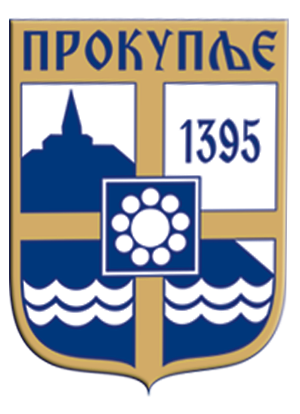  НАЦРТ ОДЛУКЕ О ИЗМЕНИ ОДЛУКЕ О БУЏЕТУ ГРАДА ПРОКУПЉАЗА 2022. ГОДИНУ    У Прокупљу, септембар  2022. годинеПриходи и примања, расходи и издаци буџета утврђени су у следећим износима:                                                                                   ПЛАН  ПРИХОДА                                                                                  2022Члан 2.                                                 Расходи и издаци из члана 1. ове одлуке користе се за следеће програме:Члан 6.II ПОСЕБАН ДЕОЧлан 9.Члан 10.III РЕКАПИТУЛАЦИЈАЧлан 11.             На основу члана 63 .Закона о буџетском систему (“Службени гласник РС“, бр. 54/2009, 73/2010, 101/2010, 101/2011, 93/2012, 62/2013, 63/2013 - испр., 108/2013, 142/2014, 68/2015 – др. Закон, 103/2015, 99/2016, 113/2017, 95/2018, 31/2019 , 72/2019 ,149/2020 и 118/2021 ), члана 32. Закона о локалној самоуправи (“Службени гласник РС” бр.129/07 , 83/2014, 101/2016 и 47/2018) и члана 40.  Статута града Прокупља (“Службени  лист града Прокупља” бр 15/2018), Скупштина града Прокупља, на седници одржаној дана        . године, донела је:   НАЦРТ ОДЛУКЕ O ИЗМЕНИ ОДЛУКЕ OБУЏЕТУ ГРАДА ПРОКУПЉА ЗА 2022. ГОДИНУ     Члан 1.  Приходи и примања, расходи и издаци буџета  града Прокупља   за 2022. годину  (у даљем тексту: буџет), састоје се од: ОписИзнос12А. РАЧУН ПРИХОДА И ПРИМАЊА,  РАСХОДА И ИЗДАТАКА1. Укупни приходи и примања од продаје нефинансијске имовине2.158.246.908,001.1. ТЕКУЋИ ПРИХОДИ у чему:2.054.950.999,00- буџетска средства1.916.054.748,00- сопствени приходи11.623.000,00- донације107.562.698,001.2. ПРИМАЊА ОД ПРОДАЈЕ НЕФИНАНСИЈСКЕ ИМОВИНЕ103.295.909,002. Укупни расходи и издаци за набавку нефинансијске имовине2.233.831.516,002.1. ТЕКУЋИ РАСХОДИ у чему:1.796.717.841,00- текући буџетски расходи1.739.171.390,00- расходи из сопствених прихода10.355.500,00- донације47.190.951,002.2. ИЗДАЦИ ЗА НАБАВКУ НЕФИНАНСИЈСКЕ ИМОВИНЕ у чему:437.113.675,00- текући буџетски издаци375.474.428,00- издаци из сопствених прихода1.267.500,00- донације60.371.747,00БУЏЕТСКИ СУФИЦИТ/ДЕФИЦИТ-150.384.608,00Издаци за набавку финансијске имовине (у циљу спровођења јавних политика)0,00УКУПАН ФИСКАЛНИ СУФИЦИТ/ДЕФИЦИТ-150.384.608,00Б. РАЧУН ФИНАНСИРАЊАПримања од продаје финансијске имовине0,00Примања од задуживања74.800.000,00Неутрошена средства из претходних година150.384.608,00Издаци за отплату главнице дуга74.800.000,00НЕТО ФИНАНСИРАЊЕ150.384.608,00ОписОписЕконом. класиф.Износ1123УКУПНИ ПРИХОДИ И ПРИМАЊА ОД ПРОДАЈЕ НЕФИНАНСИЈСКЕ ИМОВИНЕУКУПНИ ПРИХОДИ И ПРИМАЊА ОД ПРОДАЈЕ НЕФИНАНСИЈСКЕ ИМОВИНЕ2.158.246.908,001.Порески приходи711.372.029.112,001.1.Порез на доходак,  добит и капиталне добитке (осим самодоприноса)7111.116.996.300,001.2.Самодопринос7111800,001.3.Порез на имовину713145.503.400,001.4.Остали порески приходи71459.528.862,001.5.Други порески приходи71645.000.000,002.Непорески приходи, у чему:74123.105.200,00-поједине врсте накнада са одређеном наменом (наменски приходи)0,00-приходи од продаје добара и услуга0,003.Меморандумске ставке770,004.Донације731+7329.384.253,005.Трансфери733550.432.434,006.Примања од продаје нефинансијске имовине8103.295.909,00УКУПНИ РАСХОДИ И ИЗДАЦИ ЗА НАБАВКУ НЕФИНАНСИЈСКЕ И ФИНАНСИЈСКЕ ИМОВИНЕ (ЗБИР 1+2+3)УКУПНИ РАСХОДИ И ИЗДАЦИ ЗА НАБАВКУ НЕФИНАНСИЈСКЕ И ФИНАНСИЈСКЕ ИМОВИНЕ (ЗБИР 1+2+3)2.308.631.516,001.Текући расходи41.871.517.841,001.1.Расходи за запослене41528.060.650,001.2.Коришћење роба и услуга42640.369.786,001.3.Отплата камата442.000.000,001.4.Субвенције45257.350.000,001.5.Социјална заштита из буџета4766.632.480,001.6.Остали расходи,  у чему:- средства резерви48+49+464+465189.161.000,001.7.Трансфери463187.943.925,002.Издаци за набавку нефинансијске имовине5437.113.675,003.Издаци за набавку финансијске имовине (осим 6211)620,00ПРИМАЊА ОД ПРОДАЈЕ ФИНАНСИЈСКЕ ИМОВИНЕ И ЗАДУЖИВАЊАПРИМАЊА ОД ПРОДАЈЕ ФИНАНСИЈСКЕ ИМОВИНЕ И ЗАДУЖИВАЊА74.800.000,001.Примања по основу отплате кредита и продаје финансијске имовине920,002.Задуживање9174.800.000,002.1.Задуживање код домаћих кредитора91174.800.000,002.1.Задуживање код страних кредитора9120,00ОТПЛАТА ДУГА И НАБАВКА ФИНАНСИЈСКЕ ИМОВИНЕОТПЛАТА ДУГА И НАБАВКА ФИНАНСИЈСКЕ ИМОВИНЕ74.800.000,003.Отплата дуга6174.800.000,003.1.Отплата дуга домаћим кредиторима61174.800.000,003.2.Отплата дуга страним кредиторима6120,003.3.Отплата дуга по гаранцијама6130,004.Набавка финансијске имовине62110,00НЕРАСПОРЕЂЕНИ ВИШАК ПРИХОДА ИЗ РАНИЈИХ ГОДИНА (класа 3,  извор финансирања 13)НЕРАСПОРЕЂЕНИ ВИШАК ПРИХОДА ИЗ РАНИЈИХ ГОДИНА (класа 3,  извор финансирања 13)3150.384.608,00НЕУТРОШЕНА СРЕДСТВА ОД ПРИВАТИЗАЦИЈЕ ИЗ ПРЕТХОДНИХ ГОДИНА (класа 3,  извор финансирања 14)НЕУТРОШЕНА СРЕДСТВА ОД ПРИВАТИЗАЦИЈЕ ИЗ ПРЕТХОДНИХ ГОДИНА (класа 3,  извор финансирања 14)30,00Економ. класиф.ОписСредства из буџета01Средства из сопствених извора 04Средства из осталих извораУкупноСтруктура( % )1234567321311Нераспоређени вишак прихода и примања из ранијих година0,000,00150.384.608,00150.384.608,006,31321000УТВРЂИВАЊЕ РЕЗУЛТАТА ПОСЛОВАЊА0,000,00150.384.608,00150.384.608,006,31711111Порез на зараде960.000.000,000,000,00960.000.000,0040,28711121Порез на приходе од самосталних делатности који се плаћа према стварно оствареном приходу, по решењу Пореске управе950.000,000,000,00950.000,000,04711122Порез на приходе од самосталних делатности који се плаћа према паушално утврђеном приходу, по решењу Пореске управе21.000.000,000,000,0021.000.000,000,88711123Порез на приходе од самосталних делатности који се плаћа према стварно оствареном приходу самоопорезивањем87.970.000,000,000,0087.970.000,003,69711145Порез на приходе од давања у закуп покретних ствари - по основу самоопорезивања и по решењу Пореске управе572.000,000,000,00572.000,000,02711146Порез на приход од пољопривреде и шумарства, по решењу Пореске управе4.300,000,000,004.300,000,00711191Порез на остале приходе45.000.000,000,000,0045.000.000,001,89711193Порез на приходе спортиста и спортских стручњака1.500.000,000,000,001.500.000,000,06711000ПОРЕЗ НА ДОХОДАК, ДОБИТ И КАПИТАЛНЕ ДОБИТКЕ1.116.996.300,000,000,001.116.996.300,0046,87712112Порез на фонд зарада осталих запослених550,000,000,00550,000,00712000ПОРЕЗ НА ФОНД ЗАРАДА550,000,000,00550,000,00713121Порез на имовину обвезника који не воде пословне књиге60.000.000,000,000,0060.000.000,002,52713122Порез на имовину обвезника који воде пословне књиге43.000.000,000,000,0043.000.000,001,80713311Порез на наслеђе и поклон, по решењу Пореске управе9.500.000,000,000,009.500.000,000,40713421Порез на пренос апсолутних права на непокретности, по решењу Пореске управе20.000.000,000,000,0020.000.000,000,84713423Порез на пренос апсолутних права на моторним возилима, пловилима и ваздухопловима, по решењу Пореске управе3.000.000,000,000,003.000.000,000,13713427Порез на на пренос апсолутних права на употребљаваним моторним возилима10.000.000,000,000,0010.000.000,000,42713611Порез на акције на име и уделе3.400,000,000,003.400,000,00713000ПОРЕЗ НА ИМОВИНУ145.503.400,000,000,00145.503.400,006,10714513Комунална такса за држање моторних друмских и прикључних возила, осим пољопривредних возила и машина29.000.000,000,000,0029.000.000,001,22714514Годишња накнада за моторна возила, тракторе и прикључна возила862,000,000,00862,000,00714543Накнада за промену намене пољопривредног земљишта106.000,000,000,00106.000,000,00714549Накнада за емисије СО2, НО2, прашкасте материје и произведени или одложени отпад482.000,000,000,00482.000,000,02714552Боравишна такса900.000,000,000,00900.000,000,04714562Накнада за заштиту и унапређивање животне средине14.000.000,000,000,0014.000.000,000,59714563Концесиона накнада за обављање комуналних делатности и приходи од других концесионих послова, које јединице локалне самоуправе закључе у складу са законом11.000.000,000,000,0011.000.000,000,46714565Накнада за коришћење простора на јавној површини у пословне и друге сврхе, осим ради продаје штампе, књига и других публикација, производа старих и уметничких заната и домаће радиности4.000.000,000,000,004.000.000,000,17714566Накнада за коришћење јавне површине за оглашавање за сопствене потребе и за потребе других лица40.000,000,000,0040.000,000,00714000ПОРЕЗ НА ДОБРА И УСЛУГЕ59.528.862,000,000,0059.528.862,002,50716111Комунална такса за истицање фирме на пословном простору45.000.000,000,000,0045.000.000,001,89716000ДРУГИ ПОРЕЗИ45.000.000,000,000,0045.000.000,001,89717118Акциза на гасна уља5.000.000,000,000,005.000.000,000,21717000АКЦИЗЕ5.000.000,000,000,005.000.000,000,21732141Текуће донације од међународних организација у корист нивоа градова0,000,008.879.316,008.879.316,000,37732241Капиталне донације од међународних организација у корист нивоа градова0,000,00504.937,00504.937,000,02732000ДОНАЦИЈЕ И ПОМОЋИ ОД МЕЂУНАРОДНИХ ОРГАНИЗАЦИЈА0,000,009.384.253,009.384.253,000,39733141Ненаменски трансфери од Републике у корист нивоа градова338.543.436,000,000,00338.543.436,0014,20733142Други текући трансфери од Републике у корист нивоа градова55.000.000,000,0018.698.000,0073.698.000,003,09733144Текући наменски трансфери, у ужем смислу, од Републике у корист нивоа градова42.000.000,000,0030.080.251,0072.080.251,003,02733241Капитални наменски трансфери, у ужем смислу, од Републике у корист нивоа градова0,000,0066.110.747,0066.110.747,002,77733000ТРАНСФЕРИ ОД ДРУГИХ НИВОА ВЛАСТИ435.543.436,000,00114.888.998,00550.432.434,0023,09741142Приходи од камата на средства корисника буџета града која су укључена у депозит пословне банке са којом надлежни орган града закључи уговор о депоновању средстава по виђењу4.500.000,000,000,004.500.000,000,19741511Накнада за коришћење ресурса и резерви минералних сировина2.300.000,000,000,002.300.000,000,10741522Средства остварена од давања у закуп пољопривредног земљишта, односно пољопривредног објекта у државној својини149.000,000,000,00149.000,000,01741531Комунална такса за коришћење простора на јавним површинама или испред пословног простора у пословне сврхе, осим ради продаје штампе, књига и других публикација, производа старих и уметничких заната и домаће радиности705.000,000,000,00705.000,000,03741534Накнада за коришћење грађевинског земљишта3.200,000,000,003.200,000,00741538Допринос за уређивање грађевинског земљишта37.500.000,000,000,0037.500.000,001,57741596Накнада за коришћење дрвета2.000.000,000,000,002.000.000,000,08741000ПРИХОДИ ОД ИМОВИНЕ47.157.200,000,000,0047.157.200,001,98742126Накнада по основу конверзије права коришћења у право својине у корист Републике60.000,000,000,0060.000,000,00742141Приходи од продаје добара и услуга од стране тржишних организација у корист нивоа градова50.000,0011.623.000,000,0011.673.000,000,49742142Приходи од давања у закуп, односно на коришћење непокретности у државној својини које користе градови и индиректни корисници њиховог буџета83.000,000,000,0083.000,000,00742143Приходи од закупнине за грађевинско земљиште у корист нивоа градова3.400.000,000,000,003.400.000,000,14742144Накнада по основу конверзије права коришћења у право својине у корист нивоа градова12.000,000,000,0012.000,000,00742145Приходи од давања у закуп, односно на коришћење непокретности у градској својини које користе градови и индиректни корисници њиховог буџета100.000,000,000,00100.000,000,00742146Приходи остварени по основу пружања услуга боравка деце у предшколским установама у корист нивоа градова22.000.000,000,000,0022.000.000,000,92742241Градске административне таксе5.500.000,000,000,005.500.000,000,23742242Такса за озакоњење објеката у корист градова1.500.000,000,000,001.500.000,000,06742000ПРИХОДИ ОД ПРОДАЈЕ ДОБАРА И УСЛУГА32.705.000,0011.623.000,000,0044.328.000,001,86743324Приходи од новчаних казни за прекршаје и привредне преступе предвиђене прописима о безбедности саобраћаја на путевима19.000.000,000,000,0019.000.000,000,80743342Приходи од новчаних казни за прекршаје по прекршајном налогу и казни изречених у управном поступку у корист нивоа градова70.000,000,000,0070.000,000,00743924Увећање пореског дуга у поступку принудне наплате, који је правна последица принудне наплате изворних прихода јединица локалне самоуправе100.000,000,000,00100.000,000,00743000НОВЧАНЕ КАЗНЕ И ОДУЗЕТА ИМОВИНСКА КОРИСТ19.170.000,000,000,0019.170.000,000,80744141Текући добровољни трансфери од физичких и правних лица у корист нивоа градова1.000.000,000,000,001.000.000,000,04744241Капитални добровољни трансфери од физичких и правних лица у корист нивоа градова1.450.000,000,003.000.000,004.450.000,000,19744000ДОБРОВОЉНИ ТРАНСФЕРИ ОД ФИЗИЧКИХ И ПРАВНИХ ЛИЦА2.450.000,000,003.000.000,005.450.000,000,23745141Остали приходи у корист нивоа градова7.000.000,000,000,007.000.000,000,29745000МЕШОВИТИ И НЕОДРЕЂЕНИ ПРИХОДИ7.000.000,000,000,007.000.000,000,29811141Примања од продаје непокретности у корист нивоа градова103.295.909,000,000,00103.295.909,004,33811000ПРИМАЊА ОД ПРОДАЈЕ НЕПОКРЕТНОСТИ103.295.909,000,000,00103.295.909,004,33911441Примања од задуживања од пословних банака у земљи у корист нивоа градова0,000,0074.800.000,0074.800.000,003,14911000ПРИМАЊА ОД ДОМАЋИХ ЗАДУЖИВАЊА0,000,0074.800.000,0074.800.000,003,14УкупноУкупно2.019.350.657,0011.623.000,00352.457.859,002.383.431.516,00100,00ПЛАН РАСХОДА ПО ПРОГРАМИМАПЛАН РАСХОДА ПО ПРОГРАМИМАПЛАН РАСХОДА ПО ПРОГРАМИМАНазив програмаНазив програмаИзносИзнос1СТАНОВАЊЕ, УРБАНИЗАМ И ПРОСТОРНО ПЛАНИРАЊЕ78.750.000,0078.750.000,002КОМУНАЛНЕ ДЕЛАТНОСТИ392.349.000,00392.349.000,003ЛОКАЛНИ ЕКОНОМСКИ РАЗВОЈ15.200.000,0015.200.000,004РАЗВОЈ ТУРИЗМА12.343.000,0012.343.000,005ПОЉОПРИВРЕДА И РУРАЛНИ РАЗВОЈ15.200.000,0015.200.000,006ЗАШТИТА ЖИВОТНЕ СРЕДИНЕ500.000,00500.000,007ОРГАНИЗАЦИЈА САОБРАЋАЈА И САОБРАЋАЈНА ИНФРАСТРУКТУРА8.200.000,008.200.000,008ПРЕДШКОЛСКО ВАСПИТАЊЕ201.923.000,00201.923.000,009ОСНОВНО ОБРАЗОВАЊЕ116.780.925,00116.780.925,0010СРЕДЊЕ ОБРАЗОВАЊЕ59.163.000,0059.163.000,0011СОЦИЈАЛНА И ДЕЧЈА ЗАШТИТА91.577.480,0091.577.480,0012ЗДРАВСТВЕНА ЗАШТИТА29.200.000,0029.200.000,0013РАЗВОЈ КУЛТУРЕ И ИНФОРМИСАЊА136.805.738,00136.805.738,0014РАЗВОЈ СПОРТА И ОМЛАДИНЕ79.891.000,0079.891.000,0015ОПШТЕ УСЛУГЕ ЛОКАЛНЕ САМОУПРАВЕ1.079.193.611,001.079.193.611,0016ПОЛИТИЧКИ СИСТЕМ ЛОКАЛНЕ САМОУПРАВЕ66.354.762,0066.354.762,0017ЕНЕРГЕТСКА ЕФИКАСНОСТ И ОБНОВЉИВИ ИЗВОРИ ЕНЕРГИЈЕ0,000,00Укупно за БКУкупно за БК2.383.431.516,002.383.431.516,00Члан 3.Неутрошена средства из претходних година у износу од. 150.384.608,00 динара користиће се за покривање фискалног дефицита у износу од 150.384.608,00 динара.Члан 4.Стална буџетска резерва за 2022. годину износи  7.000.000,00  динара, а текућа буџетска резерва  24.000.000,00 динара.Члан 5.                Издаци буџета, по основним наменама, утврђени су и распоређени у следећим износима: Економ. класиф.ОписСредства из буџета01Средства из сопствених извора 04Средства из осталих извораУкупноСтруктура( % )1234567411000ПЛАТЕ, ДОДАЦИ И НАКНАДЕ ЗАПОСЛЕНИХ (ЗАРАДЕ)405.840.850,000,000,00405.840.850,0017,03412000СОЦИЈАЛНИ ДОПРИНОСИ НА ТЕРЕТ ПОСЛОДАВЦА69.394.838,0035.000,000,0069.429.838,002,91413000НАКНАДЕ У НАТУРИ15.000,0064.000,000,0079.000,000,00414000СОЦИЈАЛНА ДАВАЊА ЗАПОСЛЕНИМА24.220.562,00145.000,003.415.000,0027.780.562,001,17415000НАКНАДЕ ТРОШКОВА ЗА ЗАПОСЛЕНЕ20.095.000,000,000,0020.095.000,000,84416000НАГРАДЕ ЗАПОСЛЕНИМА И ОСТАЛИ ПОСЕБНИ РАСХОДИ4.715.400,00120.000,000,004.835.400,000,20410000РАСХОДИ ЗА ЗАПОСЛЕНЕ524.281.650,00364.000,003.415.000,00528.060.650,0022,16421000СТАЛНИ ТРОШКОВИ132.669.646,002.961.000,006.070,00135.636.716,005,69422000ТРОШКОВИ ПУТОВАЊА4.312.500,00745.000,00203.580,005.261.080,000,22423000УСЛУГЕ ПО УГОВОРУ102.189.750,001.414.000,0013.499.166,00117.102.916,004,91424000СПЕЦИЈАЛИЗОВАНЕ УСЛУГЕ169.297.886,00957.500,007.350.310,00177.605.696,007,45425000ТЕКУЋЕ ПОПРАВКЕ И ОДРЖАВАЊЕ150.979.478,001.595.500,0058.510,00152.633.488,006,40426000МАТЕРИЈАЛ49.282.750,002.160.500,00686.640,0052.129.890,002,19420000КОРИШЋЕЊЕ УСЛУГА И РОБА608.732.010,009.833.500,0021.804.276,00640.369.786,0026,87441000ОТПЛАТА ДОМАЋИХ КАМАТА2.000.000,000,000,002.000.000,000,08440000ОТПЛАТА КАМАТА И ПРАТЕЋИ ТРОШКОВИ ЗАДУЖИВАЊА2.000.000,000,000,002.000.000,000,08451000СУБВЕНЦИЈЕ ЈАВНИМ НЕФИНАНСИЈСКИМ ПРЕДУЗЕЋИМА И ОРГАНИЗАЦИЈАМА167.350.000,000,0074.800.000,00242.150.000,0010,16454000СУБВЕНЦИЈЕ ПРИВАТНИМ ПРЕДУЗЕЋИМА200.000,000,0015.000.000,0015.200.000,000,64450000СУБВЕНЦИЈЕ167.550.000,000,0089.800.000,00257.350.000,0010,80463000ТРАНСФЕРИ ОСТАЛИМ НИВОИМА ВЛАСТИ187.943.925,000,000,00187.943.925,007,89464000ДОТАЦИЈЕ ОРГАНИЗАЦИЈАМА ЗА ОБАВЕЗНО СОЦИЈАЛНО ОСИГУРАЊЕ44.200.000,000,000,0044.200.000,001,85460000ДОНАЦИЈЕ, ДОТАЦИЈЕ И ТРАНСФЕРИ232.143.925,000,000,00232.143.925,009,74472000НАКНАДЕ ЗА СОЦИЈАЛНУ ЗАШТИТУ ИЗ БУЏЕТА53.455.189,000,0013.177.291,0066.632.480,002,80470000СОЦИЈАЛНО ОСИГУРАЊЕ И СОЦИЈАЛНА ЗАШТИТА53.455.189,000,0013.177.291,0066.632.480,002,80481000ДОТАЦИЈЕ НЕВЛАДИНИМ ОРГАНИЗАЦИЈАМА72.572.000,000,000,0072.572.000,003,04482000ПОРЕЗИ, ОБАВЕЗНЕ ТАКСЕ, КАЗНЕ, ПЕНАЛИ И КАМАТЕ305.000,0087.000,000,00392.000,000,02483000НОВЧАНЕ КАЗНЕ И ПЕНАЛИ ПО РЕШЕЊУ СУДОВА30.226.000,0071.000,000,0030.297.000,001,27484000НАКНАДА ШТЕТЕ ЗА ПОВРЕДЕ ИЛИ ШТЕТУ НАСТАЛУ УСЛЕД ЕЛЕМЕНТАРНИХ НЕПОГОДА ИЛИ ДРУГИХ ПРИРОДНИХ УЗРОКА200.000,000,000,00200.000,000,01485000НАКНАДА ШТЕТЕ ЗА ПОВРЕДЕ ИЛИ ШТЕТУ НАНЕТУ ОД СТРАНЕ ДРЖАВНИХ ОРГАНА10.500.000,000,000,0010.500.000,000,44480000ОСТАЛИ РАСХОДИ113.803.000,00158.000,000,00113.961.000,004,78499000СРЕДСТВА РЕЗЕРВЕ31.000.000,000,000,0031.000.000,001,30490000АДМИНИСТРАТИВНИ ТРАНСФЕРИ ИЗ БУЏЕТА, ОД ДИРЕКТНИХ БУЏЕТСКИХ КОРИСНИКА ИНДИРЕКТНИМ БУЏЕТСКИМ КОРИСНИЦИМА ИЛИ ИЗМЕЂУ БУЏЕТСКИХ КОРИСНИКА НА ИСТОМ НИВОУ И СРЕДСТВА РЕЗЕРВЕ31.000.000,000,000,0031.000.000,001,30511000ЗГРАДЕ И ГРАЂЕВИНСКИ ОБЈЕКТИ176.648.233,0060.000,00183.890.643,00360.598.876,0015,13512000МАШИНЕ И ОПРЕМА12.936.650,001.057.500,0020.370.649,0034.364.799,001,44515000НЕМАТЕРИЈАЛНА ИМОВИНА800.000,00150.000,000,00950.000,000,04510000ОСНОВНА СРЕДСТВА190.384.883,001.267.500,00204.261.292,00395.913.675,0016,61523000ЗАЛИХЕ РОБЕ ЗА ДАЉУ ПРОДАЈУ200.000,000,000,00200.000,000,01520000ЗАЛИХЕ200.000,000,000,00200.000,000,01541000ЗЕМЉИШТЕ21.000.000,000,0020.000.000,0041.000.000,001,72540000ПРИРОДНА ИМОВИНА21.000.000,000,0020.000.000,0041.000.000,001,72611000ОТПЛАТА ГЛАВНИЦЕ ДОМАЋИМ КРЕДИТОРИМА74.800.000,000,000,0074.800.000,003,14610000ОТПЛАТА ГЛАВНИЦЕ74.800.000,000,000,0074.800.000,003,14УкупноУкупно2.019.350.657,0011.623.000,00352.457.859,002.383.431.516,00100,00ПланСтруктура у %РебалансСтруктура у %Индекс(2:4)План за наредну годинуИндекс(7:2)112345678411000ПЛАТЕ, ДОДАЦИ И НАКНАДЕ ЗАПОСЛЕНИХ (ЗАРАДЕ)392.220.650,0018,12405.840.850,0017,0396,640,000,00412000СОЦИЈАЛНИ ДОПРИНОСИ НА ТЕРЕТ ПОСЛОДАВЦА69.988.687,003,2369.429.838,002,91100,800,000,00413000НАКНАДЕ У НАТУРИ109.000,000,0179.000,000,00137,970,000,00414000СОЦИЈАЛНА ДАВАЊА ЗАПОСЛЕНИМА25.055.000,001,1627.780.562,001,1790,190,000,00415000НАКНАДЕ ТРОШКОВА ЗА ЗАПОСЛЕНЕ20.435.000,000,9420.095.000,000,84101,690,000,00416000НАГРАДЕ ЗАПОСЛЕНИМА И ОСТАЛИ ПОСЕБНИ РАСХОДИ5.675.000,000,264.835.400,000,20117,360,000,00421000СТАЛНИ ТРОШКОВИ140.076.334,006,47135.636.716,005,69103,270,000,00422000ТРОШКОВИ ПУТОВАЊА13.171.860,000,615.261.080,000,22250,360,000,00423000УСЛУГЕ ПО УГОВОРУ126.148.376,005,83117.102.916,004,91107,720,000,00424000СПЕЦИЈАЛИЗОВАНЕ УСЛУГЕ166.861.651,007,71177.605.696,007,4593,950,000,00425000ТЕКУЋЕ ПОПРАВКЕ И ОДРЖАВАЊЕ114.461.032,005,29152.633.488,006,4074,990,000,00426000МАТЕРИЈАЛ56.480.390,002,6152.129.890,002,19108,350,000,00441000ОТПЛАТА ДОМАЋИХ КАМАТА0,000,002.000.000,000,080,000,001,00451000СУБВЕНЦИЈЕ ЈАВНИМ НЕФИНАНСИЈСКИМ ПРЕДУЗЕЋИМА И ОРГАНИЗАЦИЈАМА89.500.000,004,14242.150.000,0010,1636,960,000,00454000СУБВЕНЦИЈЕ ПРИВАТНИМ ПРЕДУЗЕЋИМА15.200.000,000,7015.200.000,000,64100,000,000,00463000ТРАНСФЕРИ ОСТАЛИМ НИВОИМА ВЛАСТИ169.091.745,007,81187.943.925,007,8989,970,000,00464000ДОТАЦИЈЕ ОРГАНИЗАЦИЈАМА ЗА ОБАВЕЗНО СОЦИЈАЛНО ОСИГУРАЊЕ45.000.000,002,0844.200.000,001,85101,810,000,00472000НАКНАДЕ ЗА СОЦИЈАЛНУ ЗАШТИТУ ИЗ БУЏЕТА66.662.300,003,0866.632.480,002,80100,040,000,00481000ДОТАЦИЈЕ НЕВЛАДИНИМ ОРГАНИЗАЦИЈАМА67.572.000,003,1272.572.000,003,0493,110,000,00482000ПОРЕЗИ, ОБАВЕЗНЕ ТАКСЕ, КАЗНЕ, ПЕНАЛИ И КАМАТЕ557.000,000,03392.000,000,02142,090,000,00483000НОВЧАНЕ КАЗНЕ И ПЕНАЛИ ПО РЕШЕЊУ СУДОВА20.716.000,000,9630.297.000,001,2768,380,000,00484000НАКНАДА ШТЕТЕ ЗА ПОВРЕДЕ ИЛИ ШТЕТУ НАСТАЛУ УСЛЕД ЕЛЕМЕНТАРНИХ НЕПОГОДА ИЛИ ДРУГИХ ПРИРОДНИХ УЗРОКА200.000,000,01200.000,000,01100,000,000,00485000НАКНАДА ШТЕТЕ ЗА ПОВРЕДЕ ИЛИ ШТЕТУ НАНЕТУ ОД СТРАНЕ ДРЖАВНИХ ОРГАНА10.000.000,000,4610.500.000,000,4495,240,000,00499000СРЕДСТВА РЕЗЕРВЕ26.045.656,001,2031.000.000,001,3084,020,000,00511000ЗГРАДЕ И ГРАЂЕВИНСКИ ОБЈЕКТИ460.370.584,0021,27360.598.876,0015,13127,670,000,00512000МАШИНЕ И ОПРЕМА34.872.353,001,6134.364.799,001,44101,480,000,00515000НЕМАТЕРИЈАЛНА ИМОВИНА1.360.000,000,06950.000,000,04143,160,000,00523000ЗАЛИХЕ РОБЕ ЗА ДАЉУ ПРОДАЈУ250.000,000,01200.000,000,01125,000,000,00541000ЗЕМЉИШТЕ26.000.000,001,2041.000.000,001,7263,410,000,00611000ОТПЛАТА ГЛАВНИЦЕ ДОМАЋИМ КРЕДИТОРИМА0,000,0074.800.000,003,140,000,001,00Укупно2.164.080.618,00100,002.383.431.516,00100,0090,800,000,00            Издаци за капиталне пројекте, планирани за буџетску 2022. годину и наредне две године, исказани су у табели:Економска класификацијаОпис2022.2023.2024.Економска класификацијаОпис2022.2023.2024.511000Куповина зграда и објекатаКуповина војног моста Бејли600,000.00600,000.00600,000.00511200Изградња зграда и објеката106,664,397.00Изградња зграда и објеката - паркинг Хисар4,829,057.00Изградња зграда и објеката - расвета Хисар6,339,096.00Изградња зграда и објеката - жичана ограда и септичка јама320,000.00Изградња зграда и објеката- прикључак за струју за црпне станице500,000.00Изградња зграда и објеката-изградња недостајуће инфраструктуре за Дом Здравља1,000,000.00Изградња зграда и објеката- дечија игралишта25,000,000.00Изградња зграда и објеката-азил за псе5,000,000.0015,000,000.00Изградња зграда и објеката- ново гробље Ђуревац3,000,000.00Изградња зграда и објеката-  изградња недостајуће инфраструктуре Телеком пијаца100,000.00Изградња зграда и објеката- мост на Сржавачкој реци 154,000.00Изградња зграда и објеката- средства за извођење вишка-мањка радова на локацији привредне зоне Хисар1,218,000.00Изградња зграда и објеката- водовод Житни Поток1,500,000.002,500,000.00Изградња зграда и објеката- резервоар високе зоне Ђуровац500,000.00Изградња зграда и објеката- ПДВ нови вртић20,000,000.00Изградња зграда и објеката- ПДВ Привредна зона10,704,104.00Изградња зграда и објеката- изградња монтажно демонтажне позорнице на цитадели тврђаве на Хисару21,654,120.00Изградња зграда и објеката-  допунски радови изградње предшколског објекта 1,846,020.00Изградња зграда и објеката-  котларница Спортске хале3,000,000.00511300Капитално одржавање зграда и објеката180,431,979.00Капитално одржавање објеката - парк дома старих12,000,000.0023,000,000.00Капитално одржавање објеката - Мала Плана библиотека200,000.00Капитално одржавање улица - сеоске улице гребани асфалт6,000,000.0030,000,000.0020,000,000.00Капитално одржавање улица - сеоске улице гребани асфалт Г.Стржава, Булатовац, Г. Трнава, Д.Речица, Д. Стржава, Бумбурек, Д. Кординце, Ново Село, Губетин, Баботинац, Рељинац, М.Плана, Костеница - Ново Село (обавезе)7,365,540.00Капитално одржавање улица - сеоске улице гребани асфалт Г.Стржава, Ново Село, Губетин, Г.Стржава, Г.Трнава, Д.Речица, Бумбурек, Д.Кординце, Булатовац, Губетин 2, Баботинац, Рељинац 2 корака, Мала Плана, Костеница-Ново Село-Микуловац34,200,000.00Капитално одржавање зграда и објеката - изградња бедема вода 2. реда1,000,000.00Капитално одржавање зграда и објеката - река зона1,000,000.00Капитално одржавање објеката - реконструкција ОШ "Ратко Павловић Ћићко" Доња Трнава500,000.00Капитално одржавање објеката - улица Дринска1,247,500.00Капитално одржавање објеката - улица Зорана Радмиловића5,878,000.00Капитално одржавање објеката - улица Јована Дучића, Вишњичка, Краља Милана и Стојана Новаковића18,744,000.00Капитално одржавање зграда и објеката- игралишта за децу8,000,000.005,000,000.00Капитално одржавање зграда и објеката- ПДВ пут др Алекса Савић2,364,601.00Капитално одржавање зграда и објеката- ПДВ гимназија5,622,754.00Капитално одржавање зграда и објекат- столарија зграда општине26,000,000.0026,000,000.00Капитално одржавање зграда и објеката - путеви Г. Бресница, Д.Бресница, Велика Плана, Бумбурек, Д.Трнава, Ново Село, Бериље14,300,000.00Капитално одржавање зграда и објеката - реконстукција Спортске хале500,000.00Капитално одржавање зграда и објеката - санација игралишта1,500,000.002,000,000.003,000,000.00Капитално одржавање зграда и објеката - реконструкција водоводне и канализационе мреже18,000,000.0015,000,000.00Капитално одржавање зграда и објеката - трим стаза9,497,892.00Капитално одржавање зграда и објеката - Д.Кординце гребани асфалт4,627,500.00Капитално одржавање зграда и објеката - Г. Стржава рид 2957,192.00Капитално одржавање зграда и објеката - замена подних дасака на мосту код грчког млина у Прокупљу, Бејли927,000.00511400Пројектно планирање38,350,000.00Стручни надзор - дом здравља 2. фаза5,000,000.0036,600,000.0012,300,000.00Стручни надзор- гимназија3,000,000.00Пројектна документација - пројектно планирање1,011,800.005,000,000.005,000,000.00Пројектна документација - пројектно планирање по уговору 401-18/20-041,608,000.00Пројектна документација - техничка контрола пројекта за грађевинску дозволу, реконструкцију и доградњу објекта опште болнице "др Алекса Савић"580,200.00Пројектна документација - техничка контрола пројекта објекта опште болнице др Алекса Савић600,000.00Пројектно планирање-пројектовање уређења потока Трнавачке реке1,000,000.005,000,000.00Пројектно планирање - изградња бедема вода 2.реда100,000.00Пројекат израде техничке документације за израду канализационе мреже-обавезе300,000.00Пројектовање медицинског центра10,000,000.00пројектно планирање - азил за псе1,000,000.00Пројектно техничка документација за биоскоп300,000.00Пројектно планирање - Народна библиотека 50,000.00План генералне регулације 3,500,000.00Пројектно планирање - ОШ Ћићко, ОШ 9.октобар5,000,000.00Пројектно планирање - затворени базени1,000,000.00Пројектно планирање - пројектна документација за канализацију у селима 2,500,000.00Пројектно планирање - хидрантна мрежа за вртић700,000.00Пројектно планирање - геомеханика700,000.00Пројектно планирање - пројектно планирање уличне расвета400,000.00512000МАШИНЕ И ОПРЕМА23,738,649.00Уградна опрема334,000.00Уградна опрема - благајна50,000.00Уградна опрема - видео надзор - камере3,000,000.0027,000,000.00Намештај1,000,000.001,000,000.001,000,000.00Рачунарска опрема3,570,000.002,000,000.001,000,000.00Електронска опрема                                                                     150,000.00Уградна опрема - УНОПС704,937.00Грејање за зграду ДСК2,000,000.00Уградна опрема - видео надзор за ДСК600,000.00фото апарат95,000.00Опрема за кафе кухињу30,000.00Административна опрема ИОМ интеграције400,000.00Опрема за образовање, науку, културу и спорт - спортска хала5,000,000.00Опрема за образовање, науку, културу и спорт604,712.00Опрема за образовање, науку, културу и спорт - фотеље за биоскоп 140,000.00Опрема за образовање, науку, културу и спорт - пројектор за гимназију300,000.00Опрема за образовање, науку, културу и спорт - монтажна позорница10,000.00Опрема за производњу, моторна, непокретна и немоторна опрема- котлови и машинска инсалација Спортска хала5,000,000.00Опрема за производњу, моторна, непокретна и немоторна опрема- рампе БИД зона са читачем таблица750,000.00541000ЗЕМЉИШТЕ41,000,000.0015,000,000.0015,000,000.00ОБЈЕКАТ ЗА ИЗБЕГЛА И РАСЕЉЕНА ЛИЦАИзградња зграда и објеката50,000.00Капитално одржавање зграда и објеката4,800,000.00Пројектно планирање50,000.00ОРГАНИЗАЦИЈА САОБРАЋАЈА И САОБРАЋАЈНА ИНФРАСТРУКТУРА511000ЗГРАДЕ И ГРАЂЕВИНСКИ ОБЈЕКТИКапитално одржавање зграда и објеката500,000.00Пројектно планирање500,000.00512000МАШИНЕ И ОПРЕМАМонтирана опрема-набавка техничких средстава за успоравање саобраћаја на путу800,000.00Монтирана опрема-видео надзор и видео надзор за детекцију саобраћајних прекршаја100,000.00ПОЉОПРИВРЕДА И РУРАЛНИ РАЗВОЈ511000ЗГРАДЕ И ГРАЂЕВИНСКИ ОБЈЕКТИКапитално одржавање зграда и објеката200,000.00УПРАВЉАЊЕ И СНАБДЕВАЊЕ ВОДОМ ЗА ПИЋЕКапиталне субвенције15,000,000.00ПРОСТОРНО И УРБАНИСТИЧКО ПЛАНИРАЊЕКапиталне субвенције јавним нефинансијским предузећима и организацијама19,465,000.00Пројектно планирање23,000,000.00Члан 7.    Потребна средства за финансирање укупног фискалног дефицита из члана 1. ове одлуке обезбедиће се из пренетих неутрошених средстава из претходне године. Члан 8.Средства буџета распоређују се по корисницима, програмима, функцијама, намени и изворима финансирања и то:Шифра функц. класиф.Број позицијеЕконом. класиф.ОписСредства из буџета01Средства из сопствених извора 04Средства из осталих извораУкупноСтруктура( % )Раздео1Функц. клас.111Програм2101Активност00011111/0411000ПЛАТЕ, ДОДАЦИ И НАКНАДЕ ЗАПОСЛЕНИХ (ЗАРАДЕ)4.950.000,000,000,004.950.000,000,211112/0412000СОЦИЈАЛНИ ДОПРИНОСИ НА ТЕРЕТ ПОСЛОДАВЦА874.500,000,000,00874.500,000,041113/0414000СОЦИЈАЛНА ДАВАЊА ЗАПОСЛЕНИМА120.000,000,000,00120.000,000,011114/0415000НАКНАДЕ ТРОШКОВА ЗА ЗАПОСЛЕНЕ200.000,000,000,00200.000,000,011115/0416000НАГРАДЕ ЗАПОСЛЕНИМА И ОСТАЛИ ПОСЕБНИ РАСХОДИ75.000,000,000,0075.000,000,001116/0421000СТАЛНИ ТРОШКОВИ300.000,000,000,00300.000,000,011117/0422000ТРОШКОВИ ПУТОВАЊА250.000,000,000,00250.000,000,011118/0423000УСЛУГЕ ПО УГОВОРУ8.890.000,000,000,008.890.000,000,371118/1423000УСЛУГЕ ПО УГОВОРУ143.000,000,000,00143.000,000,011119/0424000СПЕЦИЈАЛИЗОВАНЕ УСЛУГЕ100.000,000,000,00100.000,000,0011110/0426000МАТЕРИЈАЛ800.000,000,000,00800.000,000,0311111/0481000ДОТАЦИЈЕ НЕВЛАДИНИМ ОРГАНИЗАЦИЈАМА1.500.000,000,000,001.500.000,000,06Укупно за активностУкупно за активност0001Функционисање скупштине18.202.500,000,000,0018.202.500,000,76Пројекат2101-401811112/0481000ДОТАЦИЈЕ НЕВЛАДИНИМ ОРГАНИЗАЦИЈАМА3.000.000,000,000,003.000.000,000,13Укупно за пројекатУкупно за пројекат2101-4018Одржавање избора3.000.000,000,000,003.000.000,000,1301Приходе из буџета21.202.500,00Укупно за функц. клас.Укупно за функц. клас.111Извршни и законодавни органи21.202.500,000,000,0021.202.500,000,8901Приходе из буџета21.202.500,00Укупно за раздеоУкупно за раздео1СКУПШТИНА ГРАДА21.202.500,000,000,0021.202.500,000,89Раздео2Функц. клас.111Програм2101Активност000211113/0411000ПЛАТЕ, ДОДАЦИ И НАКНАДЕ ЗАПОСЛЕНИХ (ЗАРАДЕ)15.400.000,000,000,0015.400.000,000,6511114/0412000СОЦИЈАЛНИ ДОПРИНОСИ НА ТЕРЕТ ПОСЛОДАВЦА2.640.000,000,000,002.640.000,000,1111115/0414000СОЦИЈАЛНА ДАВАЊА ЗАПОСЛЕНИМА445.562,000,000,00445.562,000,0211116/0415000НАКНАДЕ ТРОШКОВА ЗА ЗАПОСЛЕНЕ1.200.000,000,000,001.200.000,000,0511117/0416000НАГРАДЕ ЗАПОСЛЕНИМА И ОСТАЛИ ПОСЕБНИ РАСХОДИ150.000,000,000,00150.000,000,0111118/0421000СТАЛНИ ТРОШКОВИ1.457.200,000,000,001.457.200,000,0611119/0422000ТРОШКОВИ ПУТОВАЊА570.000,000,000,00570.000,000,0211120/0423000УСЛУГЕ ПО УГОВОРУ2.160.000,000,000,002.160.000,000,0911121/0424000СПЕЦИЈАЛИЗОВАНЕ УСЛУГЕ630.000,000,000,00630.000,000,0311122/0426000МАТЕРИЈАЛ2.280.000,000,000,002.280.000,000,10Укупно за активностУкупно за активност0002Функционисање извршних органа26.932.762,000,000,0026.932.762,001,1301Приходе из буџета26.932.762,00Укупно за функц. клас.Укупно за функц. клас.111Извршни и законодавни органи26.932.762,000,000,0026.932.762,001,1301Приходе из буџета26.932.762,00Укупно за раздеоУкупно за раздео2ГРАДОНАЧЕЛНИК26.932.762,000,000,0026.932.762,001,13Раздео3Функц. клас.111Програм2101Активност000211123/0411000ПЛАТЕ, ДОДАЦИ И НАКНАДЕ ЗАПОСЛЕНИХ (ЗАРАДЕ)13.337.500,000,000,0013.337.500,000,5611124/0412000СОЦИЈАЛНИ ДОПРИНОСИ НА ТЕРЕТ ПОСЛОДАВЦА2.145.000,000,000,002.145.000,000,0911125/0414000СОЦИЈАЛНА ДАВАЊА ЗАПОСЛЕНИМА400.000,000,000,00400.000,000,0211126/0415000НАКНАДЕ ТРОШКОВА ЗА ЗАПОСЛЕНЕ300.000,000,000,00300.000,000,0111127/0416000НАГРАДЕ ЗАПОСЛЕНИМА И ОСТАЛИ ПОСЕБНИ РАСХОДИ150.000,000,000,00150.000,000,0111128/0422000ТРОШКОВИ ПУТОВАЊА187.000,000,000,00187.000,000,0111129/0423000УСЛУГЕ ПО УГОВОРУ600.000,000,000,00600.000,000,0311130/0424000СПЕЦИЈАЛИЗОВАНЕ УСЛУГЕ50.000,000,000,0050.000,000,0011131/0426000МАТЕРИЈАЛ1.050.000,000,000,001.050.000,000,04Укупно за активностУкупно за активност0002Функционисање извршних органа18.219.500,000,000,0018.219.500,000,7601Приходе из буџета18.219.500,00Укупно за функц. клас.Укупно за функц. клас.111Извршни и законодавни органи18.219.500,000,000,0018.219.500,000,7601Приходе из буџета18.219.500,00Укупно за раздеоУкупно за раздео3ГРАДСКО ВЕЋЕ18.219.500,000,000,0018.219.500,000,76Раздео4Функц. клас.330Програм0602Активност000433032/0411000ПЛАТЕ, ДОДАЦИ И НАКНАДЕ ЗАПОСЛЕНИХ (ЗАРАДЕ)3.234.000,000,000,003.234.000,000,1433033/0412000СОЦИЈАЛНИ ДОПРИНОСИ НА ТЕРЕТ ПОСЛОДАВЦА808.500,000,000,00808.500,000,0333034/0414000СОЦИЈАЛНА ДАВАЊА ЗАПОСЛЕНИМА250.000,000,000,00250.000,000,0133035/0415000НАКНАДЕ ТРОШКОВА ЗА ЗАПОСЛЕНЕ150.000,000,000,00150.000,000,0133036/0416000НАГРАДЕ ЗАПОСЛЕНИМА И ОСТАЛИ ПОСЕБНИ РАСХОДИ140.000,000,000,00140.000,000,0133037/0422000ТРОШКОВИ ПУТОВАЊА100.000,000,000,00100.000,000,0033038/0423000УСЛУГЕ ПО УГОВОРУ100.000,000,000,00100.000,000,0033039/0426000МАТЕРИЈАЛ150.000,000,000,00150.000,000,01Укупно за активностУкупно за активност0004Општинско/градско правобранилаштво4.932.500,000,000,004.932.500,000,2101Приходе из буџета4.932.500,00Укупно за функц. клас.Укупно за функц. клас.330Судови4.932.500,000,000,004.932.500,000,2101Приходе из буџета4.932.500,00Укупно за раздеоУкупно за раздео4ГРАДСКИ ПРАВОБРАНИЛАЦ4.932.500,000,000,004.932.500,000,21Раздео5Функц. клас.040Програм0902Активност001904040/0472000НАКНАДЕ ЗА СОЦИЈАЛНУ ЗАШТИТУ ИЗ БУЏЕТА47.400.189,000,007.792.211,0055.192.400,002,32Укупно за активностУкупно за активност0019Подршка деци и породици са децом47.400.189,000,007.792.211,0055.192.400,002,3201Приходе из буџета47.400.189,0007Трансфере од других нивоа власти5.465.911,0015Неутрошена средства донација из ранијих година2.326.300,00Укупно за функц. клас.Укупно за функц. клас.040Породица и деца47.400.189,000,007.792.211,0055.192.400,002,32Функц. клас.070Програм0902Активност000107041/0463000ТРАНСФЕРИ ОСТАЛИМ НИВОИМА ВЛАСТИ12.000.000,000,000,0012.000.000,000,5007041/1472000НАКНАДЕ ЗА СОЦИЈАЛНУ ЗАШТИТУ ИЗ БУЏЕТА0,000,005.385.080,005.385.080,000,2307042/0481000ДОТАЦИЈЕ НЕВЛАДИНИМ ОРГАНИЗАЦИЈАМА13.500.000,000,000,0013.500.000,000,57Укупно за активностУкупно за активност0001Једнократне помоћи и други облици помоћи25.500.000,000,005.385.080,0030.885.080,001,30Активност001907043/0472000НАКНАДЕ ЗА СОЦИЈАЛНУ ЗАШТИТУ ИЗ БУЏЕТА5.500.000,000,000,005.500.000,000,23Укупно за активностУкупно за активност0019Подршка деци и породици са децом5.500.000,000,000,005.500.000,000,2301Приходе из буџета31.000.000,0007Трансфере од других нивоа власти5.385.080,00Укупно за функц. клас.Укупно за функц. клас.070Социјална помоћ угроженом становништву, некласификована на другом месту31.000.000,000,005.385.080,0036.385.080,001,53Функц. клас.130Програм0602Активност000113044/0411000ПЛАТЕ, ДОДАЦИ И НАКНАДЕ ЗАПОСЛЕНИХ (ЗАРАДЕ)158.400.000,000,000,00158.400.000,006,6513045/0412000СОЦИЈАЛНИ ДОПРИНОСИ НА ТЕРЕТ ПОСЛОДАВЦА28.050.000,000,000,0028.050.000,001,1813046/0414000СОЦИЈАЛНА ДАВАЊА ЗАПОСЛЕНИМА3.100.000,000,000,003.100.000,000,1313047/0415000НАКНАДЕ ТРОШКОВА ЗА ЗАПОСЛЕНЕ8.500.000,000,000,008.500.000,000,3613048/0416000НАГРАДЕ ЗАПОСЛЕНИМА И ОСТАЛИ ПОСЕБНИ РАСХОДИ1.200.000,000,000,001.200.000,000,0513049/0421000СТАЛНИ ТРОШКОВИ37.653.000,000,000,0037.653.000,001,5813050/0422000ТРОШКОВИ ПУТОВАЊА1.500.000,000,000,001.500.000,000,0613051/0423000УСЛУГЕ ПО УГОВОРУ72.413.000,000,008.549.166,0080.962.166,003,4013052/0424000СПЕЦИЈАЛИЗОВАНЕ УСЛУГЕ7.493.660,000,001.902.960,009.396.620,000,3913053/0425000ТЕКУЋЕ ПОПРАВКЕ И ОДРЖАВАЊЕ133.074.478,000,0058.510,00133.132.988,005,5913054/0426000МАТЕРИЈАЛ22.539.000,000,00271.640,0022.810.640,000,9613055/0454000СУБВЕНЦИЈЕ ПРИВАТНИМ ПРЕДУЗЕЋИМА0,000,0015.000.000,0015.000.000,000,6313056/0481000ДОТАЦИЈЕ НЕВЛАДИНИМ ОРГАНИЗАЦИЈАМА18.572.000,000,000,0018.572.000,000,7813057/0482000ПОРЕЗИ, ОБАВЕЗНЕ ТАКСЕ, КАЗНЕ, ПЕНАЛИ И КАМАТЕ220.000,000,000,00220.000,000,0113058/0483000НОВЧАНЕ КАЗНЕ И ПЕНАЛИ ПО РЕШЕЊУ СУДОВА22.000.000,000,000,0022.000.000,000,9213059/0484000НАКНАДА ШТЕТЕ ЗА ПОВРЕДЕ ИЛИ ШТЕТУ НАСТАЛУ УСЛЕД ЕЛЕМЕНТАРНИХ НЕПОГОДА ИЛИ ДРУГИХ ПРИРОДНИХ УЗРОКА200.000,000,000,00200.000,000,0113060/0485000НАКНАДА ШТЕТЕ ЗА ПОВРЕДЕ ИЛИ ШТЕТУ НАНЕТУ ОД СТРАНЕ ДРЖАВНИХ ОРГАНА10.500.000,000,000,0010.500.000,000,4413061/0511000ЗГРАДЕ И ГРАЂЕВИНСКИ ОБЈЕКТИ141.655.733,000,00142.779.896,00284.435.629,0011,9313061/1511000ЗГРАДЕ И ГРАЂЕВИНСКИ ОБЈЕКТИ0,000,0041.110.747,0041.110.747,001,7213062/0512000МАШИНЕ И ОПРЕМА7.629.000,000,0016.109.649,0023.738.649,001,0013063/0541000ЗЕМЉИШТЕ21.000.000,000,000,0021.000.000,000,8813063/1541000ЗЕМЉИШТЕ0,000,0020.000.000,0020.000.000,000,84Укупно за активностУкупно за активност0001Функционисање локалне самоуправе и градских општина695.699.871,000,00245.782.568,00941.482.439,0039,50Активност000913064/0499000СРЕДСТВА РЕЗЕРВЕ24.000.000,000,000,0024.000.000,001,01Укупно за активностУкупно за активност0009Текућа буџетска резерва24.000.000,000,000,0024.000.000,001,01Активност001013065/0499000СРЕДСТВА РЕЗЕРВЕ7.000.000,000,000,007.000.000,000,29Укупно за активностУкупно за активност0010Стална буџетска резерва7.000.000,000,000,007.000.000,000,29Пројекат0602-400113066/0421000СТАЛНИ ТРОШКОВИ50.000,000,000,0050.000,000,0013067/0424000СПЕЦИЈАЛИЗОВАНЕ УСЛУГЕ1.657.226,000,000,001.657.226,000,0713068/0511000ЗГРАДЕ И ГРАЂЕВИНСКИ ОБЈЕКТИ4.900.000,000,000,004.900.000,000,21Укупно за пројекатУкупно за пројекат0602-4001Објекат за избегла и расељена лица6.607.226,000,000,006.607.226,000,28Пројекат0602-401113069/0423000УСЛУГЕ ПО УГОВОРУ1.540.000,000,000,001.540.000,000,0613070/0424000СПЕЦИЈАЛИЗОВАНЕ УСЛУГЕ360.000,000,000,00360.000,000,0213071/0426000МАТЕРИЈАЛ630.000,000,000,00630.000,000,03Укупно за пројекатУкупно за пројекат0602-4011Прослава градске славе Свети Прокопије2.530.000,000,000,002.530.000,000,11Пројекат0602-403013071/1421000СТАЛНИ ТРОШКОВИ170.000,000,000,00170.000,000,0113071/2423000УСЛУГЕ ПО УГОВОРУ1.699.000,000,000,001.699.000,000,0713071/3426000МАТЕРИЈАЛ581.000,000,000,00581.000,000,0213071/4472000НАКНАДЕ ЗА СОЦИЈАЛНУ ЗАШТИТУ ИЗ БУЏЕТА50.000,000,000,0050.000,000,00Укупно за пројекатУкупно за пројекат0602-4030110 година Гвозденог пука2.500.000,000,000,002.500.000,000,1001Приходе из буџета738.337.097,0006Донације од међународних организација5.000.000,0007Трансфере од других нивоа власти73.013.707,0013Нераспоређени вишак прихода из ранијих година150.384.608,0015Неутрошена средства донација из ранијих година17.384.253,00Укупно за функц. клас.Укупно за функц. клас.130Опште услуге738.337.097,000,00245.782.568,00984.119.665,0041,29Функц. клас.160Програм0701Активност000216072/0424000СПЕЦИЈАЛИЗОВАНЕ УСЛУГЕ100.000,000,000,00100.000,000,0016073/0425000ТЕКУЋЕ ПОПРАВКЕ И ОДРЖАВАЊЕ600.000,000,000,00600.000,000,0316074/0511000ЗГРАДЕ И ГРАЂЕВИНСКИ ОБЈЕКТИ1.000.000,000,000,001.000.000,000,0416075/0512000МАШИНЕ И ОПРЕМА900.000,000,000,00900.000,000,04Укупно за активностУкупно за активност0002Управљање и одржавање саобраћајне инфраструктуре2.600.000,000,000,002.600.000,000,1101Приходе из буџета2.600.000,00Укупно за функц. клас.Укупно за функц. клас.160Опште јавне услуге некласификоване на другом месту2.600.000,000,000,002.600.000,000,11Функц. клас.170Програм0602Активност000317075/1441000ОТПЛАТА ДОМАЋИХ КАМАТА2.000.000,000,000,002.000.000,000,0817075/2611000ОТПЛАТА ГЛАВНИЦЕ ДОМАЋИМ КРЕДИТОРИМА74.800.000,000,000,0074.800.000,003,14Укупно за активностУкупно за активност0003Сервисирање јавног дуга76.800.000,000,000,0076.800.000,003,2201Приходе из буџета76.800.000,00Укупно за функц. клас.Укупно за функц. клас.170Трансакције јавног дуга76.800.000,000,000,0076.800.000,003,22Функц. клас.412Програм1501Активност000241276/0464000ДОТАЦИЈЕ ОРГАНИЗАЦИЈАМА ЗА ОБАВЕЗНО СОЦИЈАЛНО ОСИГУРАЊЕ15.000.000,000,000,0015.000.000,000,63Укупно за активностУкупно за активност0002Мере активне политике запошљавања15.000.000,000,000,0015.000.000,000,6301Приходе из буџета15.000.000,00Укупно за функц. клас.Укупно за функц. клас.412Општи послови по питању рада15.000.000,000,000,0015.000.000,000,63Функц. клас.421Програм0101Активност000142177/0423000УСЛУГЕ ПО УГОВОРУ2.500.000,000,000,002.500.000,000,1042178/0424000СПЕЦИЈАЛИЗОВАНЕ УСЛУГЕ500.000,000,000,00500.000,000,0242179/0425000ТЕКУЋЕ ПОПРАВКЕ И ОДРЖАВАЊЕ1.000.000,000,000,001.000.000,000,0442180/0511000ЗГРАДЕ И ГРАЂЕВИНСКИ ОБЈЕКТИ200.000,000,000,00200.000,000,01Укупно за активностУкупно за активност0001Подршка за спровођење пољопривредне политике у локалној заједници4.200.000,000,000,004.200.000,000,18Активност000242181/0451000СУБВЕНЦИЈЕ ЈАВНИМ НЕФИНАНСИЈСКИМ ПРЕДУЗЕЋИМА И ОРГАНИЗАЦИЈАМА10.000.000,000,000,0010.000.000,000,42Укупно за активностУкупно за активност0002Мере подршке руралном развоју10.000.000,000,000,0010.000.000,000,42Пројекат0101-400342182/0424000СПЕЦИЈАЛИЗОВАНЕ УСЛУГЕ1.000.000,000,000,001.000.000,000,04Укупно за пројекатУкупно за пројекат0101-4003Буџетски фонд за развој сточарства1.000.000,000,000,001.000.000,000,0401Приходе из буџета15.200.000,00Укупно за функц. клас.Укупно за функц. клас.421Пољопривреда15.200.000,000,000,0015.200.000,000,64Функц. клас.490Програм0701Активност000249083/0425000ТЕКУЋЕ ПОПРАВКЕ И ОДРЖАВАЊЕ5.600.000,000,000,005.600.000,000,23Укупно за активностУкупно за активност0002Управљање и одржавање саобраћајне инфраструктуре5.600.000,000,000,005.600.000,000,23Програм1102Активност000249084/0424000СПЕЦИЈАЛИЗОВАНЕ УСЛУГЕ30.000.000,000,000,0030.000.000,001,2649084/1424000СПЕЦИЈАЛИЗОВАНЕ УСЛУГЕ10.510.000,000,000,0010.510.000,000,44Укупно за активностУкупно за активност0002Одржавање јавних зелених површина40.510.000,000,000,0040.510.000,001,70Активност000349085/0424000СПЕЦИЈАЛИЗОВАНЕ УСЛУГЕ57.000.000,000,000,0057.000.000,002,3949085/1424000СПЕЦИЈАЛИЗОВАНЕ УСЛУГЕ17.727.000,000,000,0017.727.000,000,74Укупно за активностУкупно за активност0003Одржавање чистоће на површинама јавне намене74.727.000,000,000,0074.727.000,003,14Активност000449086/0424000СПЕЦИЈАЛИЗОВАНЕ УСЛУГЕ2.500.000,000,000,002.500.000,000,10Укупно за активностУкупно за активност0004Зоохигијена2.500.000,000,000,002.500.000,000,10Активност000849087/0451000СУБВЕНЦИЈЕ ЈАВНИМ НЕФИНАНСИЈСКИМ ПРЕДУЗЕЋИМА И ОРГАНИЗАЦИЈАМА85.000.000,000,0074.800.000,00159.800.000,006,7049087/1451000СУБВЕНЦИЈЕ ЈАВНИМ НЕФИНАНСИЈСКИМ ПРЕДУЗЕЋИМА И ОРГАНИЗАЦИЈАМА50.000.000,000,000,0050.000.000,002,10Укупно за активностУкупно за активност0008Управљање и снабдевање водом за пиће135.000.000,000,0074.800.000,00209.800.000,008,80Програм1501Активност000149088/0454000СУБВЕНЦИЈЕ ПРИВАТНИМ ПРЕДУЗЕЋИМА0,000,000,000,000,00Укупно за активностУкупно за активност0001Унапређење привредног и инвестиционог амбијента0,000,000,000,000,00Пројекат1501-401949089/0454000СУБВЕНЦИЈЕ ПРИВАТНИМ ПРЕДУЗЕЋИМА200.000,000,000,00200.000,000,01Укупно за пројекатУкупно за пројекат1501-4019Подршка развоју женског и омладинског предузетништва200.000,000,000,00200.000,000,0101Приходе из буџета258.537.000,0010Примања од домаћих задуживања74.800.000,00Укупно за функц. клас.Укупно за функц. клас.490Економски послови некласификовани на другом месту258.537.000,000,0074.800.000,00333.337.000,0013,99Функц. клас.560Програм0401Пројекат0401-400256090/0424000СПЕЦИЈАЛИЗОВАНЕ УСЛУГЕ500.000,000,000,00500.000,000,02Укупно за пројекатУкупно за пројекат0401-4002Буџетски фонд за заштиту животне средине500.000,000,000,00500.000,000,0201Приходе из буџета500.000,00Укупно за функц. клас.Укупно за функц. клас.560Заштита животне средине некласификована на другом месту500.000,000,000,00500.000,000,02Функц. клас.620Програм1101Активност000162091/0424000СПЕЦИЈАЛИЗОВАНЕ УСЛУГЕ33.400.000,000,000,0033.400.000,001,4062092/0451000СУБВЕНЦИЈЕ ЈАВНИМ НЕФИНАНСИЈСКИМ ПРЕДУЗЕЋИМА И ОРГАНИЗАЦИЈАМА22.350.000,000,000,0022.350.000,000,9462093/0511000ЗГРАДЕ И ГРАЂЕВИНСКИ ОБЈЕКТИ23.000.000,000,000,0023.000.000,000,96Укупно за активностУкупно за активност0001Просторно и урбанистичко планирање78.750.000,000,000,0078.750.000,003,3001Приходе из буџета78.750.000,00Укупно за функц. клас.Укупно за функц. клас.620Развој заједнице78.750.000,000,000,0078.750.000,003,30Функц. клас.640Програм1102Активност000164094/0421000СТАЛНИ ТРОШКОВИ58.812.000,000,000,0058.812.000,002,4764095/0424000СПЕЦИЈАЛИЗОВАНЕ УСЛУГЕ500.000,000,000,00500.000,000,0264096/0511000ЗГРАДЕ И ГРАЂЕВИНСКИ ОБЈЕКТИ5.500.000,000,000,005.500.000,000,23Укупно за активностУкупно за активност0001Управљање/одржавање јавним осветљењем64.812.000,000,000,0064.812.000,002,7201Приходе из буџета64.812.000,00Укупно за функц. клас.Укупно за функц. клас.640Улична расвета64.812.000,000,000,0064.812.000,002,72Функц. клас.760Програм1801Активност000176097/0464000ДОТАЦИЈЕ ОРГАНИЗАЦИЈАМА ЗА ОБАВЕЗНО СОЦИЈАЛНО ОСИГУРАЊЕ29.200.000,000,000,0029.200.000,001,23Укупно за активностУкупно за активност0001Функционисање установа примарне здравствене заштите29.200.000,000,000,0029.200.000,001,2301Приходе из буџета29.200.000,00Укупно за функц. клас.Укупно за функц. клас.760Здравство некласификовано на другом месту29.200.000,000,000,0029.200.000,001,23Функц. клас.810Програм1301Активност000181098/0481000ДОТАЦИЈЕ НЕВЛАДИНИМ ОРГАНИЗАЦИЈАМА36.000.000,000,000,0036.000.000,001,51Укупно за активностУкупно за активност0001Подршка локалним спортским организацијама, удружењима и савезима36.000.000,000,000,0036.000.000,001,5101Приходе из буџета36.000.000,00Укупно за функц. клас.Укупно за функц. клас.810Услуге рекреације и спорта36.000.000,000,000,0036.000.000,001,51Функц. клас.912Програм2003Активност000191299/0463000ТРАНСФЕРИ ОСТАЛИМ НИВОИМА ВЛАСТИ116.780.925,000,000,00116.780.925,004,90Укупно за активностУкупно за активност0001Реализација делатности основног образовања116.780.925,000,000,00116.780.925,004,9001Приходе из буџета116.780.925,00Укупно за функц. клас.Укупно за функц. клас.912Основно образовање116.780.925,000,000,00116.780.925,004,90Функц. клас.920Програм2004Активност0001920100/0463000ТРАНСФЕРИ ОСТАЛИМ НИВОИМА ВЛАСТИ59.163.000,000,000,0059.163.000,002,48Укупно за активностУкупно за активност0001Реализација делатности средњег образовања59.163.000,000,000,0059.163.000,002,4801Приходе из буџета59.163.000,00Укупно за функц. клас.Укупно за функц. клас.920Средње образовање59.163.000,000,000,0059.163.000,002,48Глава5.01Функц. клас.911Програм2002Активност0002911101/0411000ПЛАТЕ, ДОДАЦИ И НАКНАДЕ ЗАПОСЛЕНИХ (ЗАРАДЕ)124.888.950,000,000,00124.888.950,005,24911102/0412000СОЦИЈАЛНИ ДОПРИНОСИ НА ТЕРЕТ ПОСЛОДАВЦА20.794.050,000,000,0020.794.050,000,87911103/0414000СОЦИЈАЛНА ДАВАЊА ЗАПОСЛЕНИМА2.300.000,000,002.000.000,004.300.000,000,18911104/0415000НАКНАДЕ ТРОШКОВА ЗА ЗАПОСЛЕНЕ5.000.000,000,000,005.000.000,000,21911105/0416000НАГРАДЕ ЗАПОСЛЕНИМА И ОСТАЛИ ПОСЕБНИ РАСХОДИ2.000.000,000,000,002.000.000,000,08911106/0421000СТАЛНИ ТРОШКОВИ12.080.000,000,000,0012.080.000,000,51911107/0422000ТРОШКОВИ ПУТОВАЊА1.200.000,000,000,001.200.000,000,05911108/0423000УСЛУГЕ ПО УГОВОРУ3.890.000,000,000,003.890.000,000,16911109/0424000СПЕЦИЈАЛИЗОВАНЕ УСЛУГЕ1.770.000,000,000,001.770.000,000,07911110/0425000ТЕКУЋЕ ПОПРАВКЕ И ОДРЖАВАЊЕ2.950.000,000,000,002.950.000,000,12911111/0426000МАТЕРИЈАЛ18.250.000,000,000,0018.250.000,000,77911112/0472000НАКНАДЕ ЗА СОЦИЈАЛНУ ЗАШТИТУ ИЗ БУЏЕТА500.000,000,000,00500.000,000,02911113/0483000НОВЧАНЕ КАЗНЕ И ПЕНАЛИ ПО РЕШЕЊУ СУДОВА400.000,000,000,00400.000,000,02911114/0512000МАШИНЕ И ОПРЕМА3.900.000,000,000,003.900.000,000,16Укупно за активностУкупно за активност0002Функционисање и остваривање предшколскогваспитања и образовања199.923.000,000,002.000.000,00201.923.000,008,4701Приходе из буџета199.923.000,0007Трансфере од других нивоа власти2.000.000,00Укупно за функц. клас.Укупно за функц. клас.911Предшколско образовање199.923.000,000,002.000.000,00201.923.000,008,4701Приходе из буџета199.923.000,0007Трансфере од других нивоа власти2.000.000,00Укупно за главуУкупно за главу5.01ПРЕДШКОЛСКА УСТАНОВА НЕВЕН199.923.000,000,002.000.000,00201.923.000,008,47Глава5.02Функц. клас.810Програм1301Активност0001810115/0411000ПЛАТЕ, ДОДАЦИ И НАКНАДЕ ЗАПОСЛЕНИХ (ЗАРАДЕ)8.500.000,000,000,008.500.000,000,36810116/0412000СОЦИЈАЛНИ ДОПРИНОСИ НА ТЕРЕТ ПОСЛОДАВЦА1.250.000,000,000,001.250.000,000,05810117/0414000СОЦИЈАЛНА ДАВАЊА ЗАПОСЛЕНИМА15.600.000,000,000,0015.600.000,000,65810118/0415000НАКНАДЕ ТРОШКОВА ЗА ЗАПОСЛЕНЕ260.000,000,000,00260.000,000,01810119/0421000СТАЛНИ ТРОШКОВИ280.000,0051.000,000,00331.000,000,01810120/0423000УСЛУГЕ ПО УГОВОРУ85.000,000,000,0085.000,000,00810121/0424000СПЕЦИЈАЛИЗОВАНЕ УСЛУГЕ50.000,000,000,0050.000,000,00810122/0425000ТЕКУЋЕ ПОПРАВКЕ И ОДРЖАВАЊЕ10.000,000,000,0010.000,000,00810123/0426000МАТЕРИЈАЛ165.000,0030.000,000,00195.000,000,01810124/0482000ПОРЕЗИ, ОБАВЕЗНЕ ТАКСЕ, КАЗНЕ, ПЕНАЛИ И КАМАТЕ10.000,000,000,0010.000,000,00810125/0483000НОВЧАНЕ КАЗНЕ И ПЕНАЛИ ПО РЕШЕЊУ СУДОВА7.500.000,0050.000,000,007.550.000,000,32Укупно за активностУкупно за активност0001Подршка локалним спортским организацијама, удружењима и савезима33.710.000,00131.000,000,0033.841.000,001,42Активност0004810126/0421000СТАЛНИ ТРОШКОВИ10.000.000,000,000,0010.000.000,000,42810127/0425000ТЕКУЋЕ ПОПРАВКЕ И ОДРЖАВАЊЕ50.000,000,000,0050.000,000,00Укупно за активностУкупно за активност0004Функционисање локалних спортских установа10.050.000,000,000,0010.050.000,000,4201Приходе из буџета43.760.000,0004Сопствене приходе буџетских корисника131.000,00Укупно за функц. клас.Укупно за функц. клас.810Услуге рекреације и спорта43.760.000,00131.000,000,0043.891.000,001,8401Приходе из буџета43.760.000,0004Сопствене приходе буџетских корисника131.000,00Укупно за главуУкупно за главу5.02СПОРТСКИ ЦЕНТАР43.760.000,00131.000,000,0043.891.000,001,84Глава5.03Функц. клас.820Програм1201Активност0001820128/0411000ПЛАТЕ, ДОДАЦИ И НАКНАДЕ ЗАПОСЛЕНИХ (ЗАРАДЕ)18.770.400,000,000,0018.770.400,000,79820129/0412000СОЦИЈАЛНИ ДОПРИНОСИ НА ТЕРЕТ ПОСЛОДАВЦА3.109.288,000,000,003.109.288,000,13820130/0413000НАКНАДЕ У НАТУРИ0,0014.000,000,0014.000,000,00820131/0414000СОЦИЈАЛНА ДАВАЊА ЗАПОСЛЕНИМА430.000,000,00215.000,00645.000,000,03820132/0415000НАКНАДЕ ТРОШКОВА ЗА ЗАПОСЛЕНЕ1.050.000,000,000,001.050.000,000,04820133/0416000НАГРАДЕ ЗАПОСЛЕНИМА И ОСТАЛИ ПОСЕБНИ РАСХОДИ400.000,0070.000,000,00470.000,000,02820134/0421000СТАЛНИ ТРОШКОВИ972.000,0080.000,000,001.052.000,000,04Укупно за активностУкупно за активност0001Функционисање локалних установа културе24.731.688,00164.000,00215.000,0025.110.688,001,05Активност0002820135/0422000ТРОШКОВИ ПУТОВАЊА0,00150.000,000,00150.000,000,01820136/0423000УСЛУГЕ ПО УГОВОРУ295.000,0088.000,001.500.000,001.883.000,000,08820137/0424000СПЕЦИЈАЛИЗОВАНЕ УСЛУГЕ1.250.000,00310.000,000,001.560.000,000,07820138/0425000ТЕКУЋЕ ПОПРАВКЕ И ОДРЖАВАЊЕ150.000,00210.000,000,00360.000,000,02820139/0426000МАТЕРИЈАЛ530.000,00525.000,000,001.055.000,000,04820140/0482000ПОРЕЗИ, ОБАВЕЗНЕ ТАКСЕ, КАЗНЕ, ПЕНАЛИ И КАМАТЕ40.000,0025.000,000,0065.000,000,00820141/0483000НОВЧАНЕ КАЗНЕ И ПЕНАЛИ ПО РЕШЕЊУ СУДОВА0,000,000,000,000,00820142/0511000ЗГРАДЕ И ГРАЂЕВИНСКИ ОБЈЕКТИ250.000,000,000,00250.000,000,01820143/0511000ЗГРАДЕ И ГРАЂЕВИНСКИ ОБЈЕКТИ0,000,000,000,000,00820143/0512000МАШИНЕ И ОПРЕМА50.000,00270.000,000,00320.000,000,01820144/0515000НЕМАТЕРИЈАЛНА ИМОВИНА0,0050.000,000,0050.000,000,00Укупно за активностУкупно за активност0002Јачање културне продукције и уметничког стваралаштва2.565.000,001.628.000,001.500.000,005.693.000,000,24Пројекат1201-4005820145/0423000УСЛУГЕ ПО УГОВОРУ100.000,000,000,00100.000,000,00820146/0424000СПЕЦИЈАЛИЗОВАНЕ УСЛУГЕ120.000,000,000,00120.000,000,01820147/0426000МАТЕРИЈАЛ320.000,00125.000,000,00445.000,000,02Укупно за пројекатУкупно за пројекат1201-4005Колонија,,Божа Илић540.000,00125.000,000,00665.000,000,03Пројекат1201-4030820147/1423000УСЛУГЕ ПО УГОВОРУ0,000,00200.000,00200.000,000,01820147/2424000СПЕЦИЈАЛИЗОВАНЕ УСЛУГЕ0,000,002.326.000,002.326.000,000,10820147/3512000МАШИНЕ И ОПРЕМА0,000,00500.000,00500.000,000,02Укупно за пројекатУкупно за пројекат1201-4030110 година од мобилизације Гвозденог пука у ослободилачким ратовима Србије 1912-19180,000,003.026.000,003.026.000,000,13Пројекат1201-4031820147/4424000СПЕЦИЈАЛИЗОВАНЕ УСЛУГЕ0,000,001.300.000,001.300.000,000,05Укупно за пројекатУкупно за пројекат1201-4031Археолошка истраживања комплекса Хисар у Прокупљу0,000,001.300.000,001.300.000,000,05Пројекат1201-4032820147/5423000УСЛУГЕ ПО УГОВОРУ0,000,0050.000,0050.000,000,00820147/6424000СПЕЦИЈАЛИЗОВАНЕ УСЛУГЕ0,000,00360.000,00360.000,000,02820147/7426000МАТЕРИЈАЛ0,000,0050.000,0050.000,000,00820147/8512000МАШИНЕ И ОПРЕМА0,000,00540.000,00540.000,000,02Укупно за пројекатУкупно за пројекат1201-4032Уметност стакларства у Прокупљу0,000,001.000.000,001.000.000,000,04Пројекат1201-4033820147/9424000СПЕЦИЈАЛИЗОВАНЕ УСЛУГЕ0,000,00150.000,00150.000,000,01820147/10512000МАШИНЕ И ОПРЕМА0,000,00850.000,00850.000,000,04Укупно за пројекатУкупно за пројекат1201-4033Уређење и опремање хола музеја0,000,001.000.000,001.000.000,000,04Пројекат1201-4034820147/11512000МАШИНЕ И ОПРЕМА0,000,00300.000,00300.000,000,01Укупно за пројекатУкупно за пројекат1201-4034Набавка рачунарске и електронске опреме0,000,00300.000,00300.000,000,01Пројекат1201-4035820147/12424000СПЕЦИЈАЛИЗОВАНЕ УСЛУГЕ0,000,00745.000,00745.000,000,03820147/13512000МАШИНЕ И ОПРЕМА0,000,0055.000,0055.000,000,00Укупно за пројекатУкупно за пројекат1201-4035Е - успоменар завичаја мог0,000,00800.000,00800.000,000,03Пројекат1201-4036820147/14423000УСЛУГЕ ПО УГОВОРУ0,000,0020.000,0020.000,000,00820147/15424000СПЕЦИЈАЛИЗОВАНЕ УСЛУГЕ0,000,00171.000,00171.000,000,01Укупно за пројекатУкупно за пројекат1201-4036Ларма у Глувом потоку- Пребреза 20220,000,00191.000,00191.000,000,01Пројекат1201-4037820147/16422000ТРОШКОВИ ПУТОВАЊА0,000,0050.000,0050.000,000,00820147/17426000МАТЕРИЈАЛ0,000,00150.000,00150.000,000,01Укупно за пројекатУкупно за пројекат1201-4037Рекогносцираље терена-општина Житорађа0,000,00200.000,00200.000,000,0101Приходе из буџета27.836.688,0004Сопствене приходе буџетских корисника1.917.000,0007Трансфере од других нивоа власти9.532.000,00Укупно за функц. клас.Укупно за функц. клас.820Услуге културе27.836.688,001.917.000,009.532.000,0039.285.688,001,6501Приходе из буџета27.836.688,0004Сопствене приходе буџетских корисника1.917.000,0007Трансфере од других нивоа власти9.532.000,00Укупно за главуУкупно за главу5.03НАРОДНИ МУЗЕЈ ТОПЛИЦА27.836.688,001.917.000,009.532.000,0039.285.688,001,65Глава5.04Функц. клас.820Програм1201Активност0001820148/0411000ПЛАТЕ, ДОДАЦИ И НАКНАДЕ ЗАПОСЛЕНИХ (ЗАРАДЕ)13.800.000,000,000,0013.800.000,000,58820149/0412000СОЦИЈАЛНИ ДОПРИНОСИ НА ТЕРЕТ ПОСЛОДАВЦА2.300.000,000,000,002.300.000,000,10820150/0414000СОЦИЈАЛНА ДАВАЊА ЗАПОСЛЕНИМА330.000,000,00700.000,001.030.000,000,04820151/0415000НАКНАДЕ ТРОШКОВА ЗА ЗАПОСЛЕНЕ750.000,000,000,00750.000,000,03820152/0416000НАГРАДЕ ЗАПОСЛЕНИМА И ОСТАЛИ ПОСЕБНИ РАСХОДИ99.000,000,000,0099.000,000,00820153/0421000СТАЛНИ ТРОШКОВИ4.390.000,0050.000,000,004.440.000,000,19820153/1421000СТАЛНИ ТРОШКОВИ0,0015.000,000,0015.000,000,00Укупно за активностУкупно за активност0001Функционисање локалних установа културе21.669.000,0065.000,00700.000,0022.434.000,000,94Активност0002820154/0422000ТРОШКОВИ ПУТОВАЊА200.000,00280.000,000,00480.000,000,02820155/0423000УСЛУГЕ ПО УГОВОРУ540.000,00220.000,003.000.000,003.760.000,000,16820155/1423000УСЛУГЕ ПО УГОВОРУ0,000,00110.000,00110.000,000,00820156/0424000СПЕЦИЈАЛИЗОВАНЕ УСЛУГЕ360.000,00290.000,000,00650.000,000,03820156/1424000СПЕЦИЈАЛИЗОВАНЕ УСЛУГЕ0,000,00105.000,00105.000,000,00820157/0425000ТЕКУЋЕ ПОПРАВКЕ И ОДРЖАВАЊЕ330.000,0085.000,000,00415.000,000,02820158/0426000МАТЕРИЈАЛ690.000,00325.000,000,001.015.000,000,04820158/1426000МАТЕРИЈАЛ0,000,0075.000,0075.000,000,00820158/2426000МАТЕРИЈАЛ0,000,0010.000,0010.000,000,00820159/0472000НАКНАДЕ ЗА СОЦИЈАЛНУ ЗАШТИТУ ИЗ БУЏЕТА5.000,000,000,005.000,000,00820160/0482000ПОРЕЗИ, ОБАВЕЗНЕ ТАКСЕ, КАЗНЕ, ПЕНАЛИ И КАМАТЕ10.000,002.000,000,0012.000,000,00820161/0483000НОВЧАНЕ КАЗНЕ И ПЕНАЛИ ПО РЕШЕЊУ СУДОВА5.000,001.000,000,006.000,000,00820162/0512000МАШИНЕ И ОПРЕМА150.000,00150.000,0016.000,00316.000,000,01Укупно за активностУкупно за активност0002Јачање културне продукције и уметничког стваралаштва2.290.000,001.353.000,003.316.000,006.959.000,000,29Пројекат1201-4006820163/0422000ТРОШКОВИ ПУТОВАЊА0,000,000,000,000,00820164/0423000УСЛУГЕ ПО УГОВОРУ10.000,0012.000,000,0022.000,000,00820165/0424000СПЕЦИЈАЛИЗОВАНЕ УСЛУГЕ50.000,0010.000,000,0060.000,000,00820166/0426000МАТЕРИЈАЛ55.000,008.000,000,0063.000,000,00Укупно за пројекатУкупно за пројекат1201-4006Позоришна представа На вечерњој сцени115.000,0030.000,000,00145.000,000,01Пројекат1201-4029820167/0422000ТРОШКОВИ ПУТОВАЊА0,000,000,000,000,00820168/0423000УСЛУГЕ ПО УГОВОРУ50.000,004.000,000,0054.000,000,00820169/0424000СПЕЦИЈАЛИЗОВАНЕ УСЛУГЕ65.000,000,000,0065.000,000,00Укупно за пројекатУкупно за пројекат1201-4029Сусрети младих песника115.000,004.000,000,00119.000,000,0001Приходе из буџета24.189.000,0004Сопствене приходе буџетских корисника1.452.000,0007Трансфере од других нивоа власти4.016.000,00Укупно за функц. клас.Укупно за функц. клас.820Услуге културе24.189.000,001.452.000,004.016.000,0029.657.000,001,2401Приходе из буџета24.189.000,0004Сопствене приходе буџетских корисника1.452.000,0007Трансфере од других нивоа власти4.016.000,00Укупно за главуУкупно за главу5.04ДОМ КУЛТУРЕ24.189.000,001.452.000,004.016.000,0029.657.000,001,24Глава5.05Функц. клас.820Програм1201Активност0001820170/0411000ПЛАТЕ, ДОДАЦИ И НАКНАДЕ ЗАПОСЛЕНИХ (ЗАРАДЕ)17.740.000,000,000,0017.740.000,000,74820171/0412000СОЦИЈАЛНИ ДОПРИНОСИ НА ТЕРЕТ ПОСЛОДАВЦА2.900.000,000,000,002.900.000,000,12820172/0413000НАКНАДЕ У НАТУРИ0,0030.000,000,0030.000,000,00820173/0414000СОЦИЈАЛНА ДАВАЊА ЗАПОСЛЕНИМА210.000,000,00500.000,00710.000,000,03820174/0415000НАКНАДЕ ТРОШКОВА ЗА ЗАПОСЛЕНЕ1.000.000,000,000,001.000.000,000,04820175/0416000НАГРАДЕ ЗАПОСЛЕНИМА И ОСТАЛИ ПОСЕБНИ РАСХОДИ0,000,000,000,000,00820176/0421000СТАЛНИ ТРОШКОВИ960.000,0050.000,006.070,001.016.070,000,04Укупно за активностУкупно за активност0001Функционисање локалних установа културе22.810.000,0080.000,00506.070,0023.396.070,000,98Активност0002820177/0422000ТРОШКОВИ ПУТОВАЊА50.000,0030.000,00103.580,00183.580,000,01820178/0423000УСЛУГЕ ПО УГОВОРУ830.000,00140.000,0020.000,00990.000,000,04820179/0424000СПЕЦИЈАЛИЗОВАНЕ УСЛУГЕ300.000,0010.000,0040.350,00350.350,000,01820180/0425000ТЕКУЋЕ ПОПРАВКЕ И ОДРЖАВАЊЕ800.000,000,000,00800.000,000,03820181/0426000МАТЕРИЈАЛ540.000,00100.000,0080.000,00720.000,000,03820182/0483000НОВЧАНЕ КАЗНЕ И ПЕНАЛИ ПО РЕШЕЊУ СУДОВА10.000,000,000,0010.000,000,00820183/0512000МАШИНЕ И ОПРЕМА50.000,000,00800.000,00850.000,000,04820184/0515000НЕМАТЕРИЈАЛНА ИМОВИНА800.000,0050.000,000,00850.000,000,04Укупно за активностУкупно за активност0002Јачање културне продукције и уметничког стваралаштва3.380.000,00330.000,001.043.930,004.753.930,000,20Пројекат1201-4009820185/0422000ТРОШКОВИ ПУТОВАЊА30.000,000,000,0030.000,000,00820186/0423000УСЛУГЕ ПО УГОВОРУ520.000,000,000,00520.000,000,02820187/0424000СПЕЦИЈАЛИЗОВАНЕ УСЛУГЕ650.000,000,00150.000,00800.000,000,03820188/0426000МАТЕРИЈАЛ120.000,000,000,00120.000,000,01Укупно за пројекатУкупно за пројекат1201-4009Драинчеви сусрети1.320.000,000,00150.000,001.470.000,000,06Пројекат1201-4010820189/0422000ТРОШКОВИ ПУТОВАЊА30.000,000,0050.000,0080.000,000,00820190/0423000УСЛУГЕ ПО УГОВОРУ20.000,000,0050.000,0070.000,000,00820191/0424000СПЕЦИЈАЛИЗОВАНЕ УСЛУГЕ20.000,000,00100.000,00120.000,000,01820192/0426000МАТЕРИЈАЛ20.000,000,0050.000,0070.000,000,00Укупно за пројекатУкупно за пројекат1201-4010Лектирићи фест90.000,000,00250.000,00340.000,000,01Пројекат1201-4014820193/0421000СТАЛНИ ТРОШКОВИ80.000,000,000,0080.000,000,00820194/0422000ТРОШКОВИ ПУТОВАЊА20.000,000,000,0020.000,000,00820195/0423000УСЛУГЕ ПО УГОВОРУ100.000,000,000,00100.000,000,00820196/0424000СПЕЦИЈАЛИЗОВАНЕ УСЛУГЕ105.000,000,000,00105.000,000,00820197/0425000ТЕКУЋЕ ПОПРАВКЕ И ОДРЖАВАЊЕ15.000,000,000,0015.000,000,00820198/0426000МАТЕРИЈАЛ60.000,000,000,0060.000,000,00820199/0512000МАШИНЕ И ОПРЕМА20.000,000,000,0020.000,000,00Укупно за пројекатУкупно за пројекат1201-4014Спомен соба Драинац400.000,000,000,00400.000,000,0201Приходе из буџета28.000.000,0004Сопствене приходе буџетских корисника410.000,0007Трансфере од других нивоа власти1.950.000,00Укупно за функц. клас.Укупно за функц. клас.820Услуге културе28.000.000,00410.000,001.950.000,0030.360.000,001,2701Приходе из буџета28.000.000,0004Сопствене приходе буџетских корисника410.000,0007Трансфере од других нивоа власти1.950.000,00Укупно за главуУкупно за главу5.05НАРОДНА БИБЛИОТЕКА28.000.000,00410.000,001.950.000,0030.360.000,001,27Глава5.06Функц. клас.820Програм1201Активност0001820200/0411000ПЛАТЕ, ДОДАЦИ И НАКНАДЕ ЗАПОСЛЕНИХ (ЗАРАДЕ)16.400.000,000,000,0016.400.000,000,69820201/0412000СОЦИЈАЛНИ ДОПРИНОСИ НА ТЕРЕТ ПОСЛОДАВЦА2.720.500,000,000,002.720.500,000,11820202/0414000СОЦИЈАЛНА ДАВАЊА ЗАПОСЛЕНИМА635.000,0015.000,000,00650.000,000,03820203/0415000НАКНАДЕ ТРОШКОВА ЗА ЗАПОСЛЕНЕ905.000,000,000,00905.000,000,04820204/0416000НАГРАДЕ ЗАПОСЛЕНИМА И ОСТАЛИ ПОСЕБНИ РАСХОДИ323.400,000,000,00323.400,000,01820205/0421000СТАЛНИ ТРОШКОВИ645.000,00458.000,000,001.103.000,000,05Укупно за активностУкупно за активност0001Функционисање локалних установа културе21.628.900,00473.000,000,0022.101.900,000,93Активност0002820206/0422000ТРОШКОВИ ПУТОВАЊА25.500,00200.000,000,00225.500,000,01820207/0423000УСЛУГЕ ПО УГОВОРУ949.750,00510.000,000,001.459.750,000,06820208/0424000СПЕЦИЈАЛИЗОВАНЕ УСЛУГЕ40.000,00107.500,000,00147.500,000,01820209/0425000ТЕКУЋЕ ПОПРАВКЕ И ОДРЖАВАЊЕ630.000,00462.500,000,001.092.500,000,05820210/0426000МАТЕРИЈАЛ197.750,00507.500,000,00705.250,000,03820211/0482000ПОРЕЗИ, ОБАВЕЗНЕ ТАКСЕ, КАЗНЕ, ПЕНАЛИ И КАМАТЕ0,0040.000,000,0040.000,000,00820212/0483000НОВЧАНЕ КАЗНЕ И ПЕНАЛИ ПО РЕШЕЊУ СУДОВА200.000,000,000,00200.000,000,01820213/0511000ЗГРАДЕ И ГРАЂЕВИНСКИ ОБЈЕКТИ42.500,0050.000,000,0092.500,000,00820214/0512000МАШИНЕ И ОПРЕМА87.650,00487.500,001.200.000,001.775.150,000,07Укупно за активностУкупно за активност0002Јачање културне продукције и уметничког стваралаштва2.173.150,002.365.000,001.200.000,005.738.150,000,2401Приходе из буџета23.802.050,0004Сопствене приходе буџетских корисника2.838.000,0007Трансфере од других нивоа власти1.200.000,00Укупно за функц. клас.Укупно за функц. клас.820Услуге културе23.802.050,002.838.000,001.200.000,0027.840.050,001,1701Приходе из буџета23.802.050,0004Сопствене приходе буџетских корисника2.838.000,0007Трансфере од других нивоа власти1.200.000,00Укупно за главуУкупно за главу5.06ИСТОРИЈСКИ АРХИВ23.802.050,002.838.000,001.200.000,0027.840.050,001,17Глава5.07Функц. клас.820Програм1201Активност0001820215/0411000ПЛАТЕ, ДОДАЦИ И НАКНАДЕ ЗАПОСЛЕНИХ (ЗАРАДЕ)4.800.000,000,000,004.800.000,000,20820216/0412000СОЦИЈАЛНИ ДОПРИНОСИ НА ТЕРЕТ ПОСЛОДАВЦА873.000,0035.000,000,00908.000,000,04820217/0413000НАКНАДЕ У НАТУРИ0,0020.000,000,0020.000,000,00820218/0414000СОЦИЈАЛНА ДАВАЊА ЗАПОСЛЕНИМА350.000,00130.000,000,00480.000,000,02820219/0415000НАКНАДЕ ТРОШКОВА ЗА ЗАПОСЛЕНЕ550.000,000,000,00550.000,000,02820220/0416000НАГРАДЕ ЗАПОСЛЕНИМА И ОСТАЛИ ПОСЕБНИ РАСХОДИ50.000,0050.000,000,00100.000,000,00820221/0421000СТАЛНИ ТРОШКОВИ185.000,00205.000,000,00390.000,000,02820222/0422000ТРОШКОВИ ПУТОВАЊА0,000,000,000,000,00Укупно за активностУкупно за активност0001Функционисање локалних установа културе6.808.000,00440.000,000,007.248.000,000,30Активност0002820223/0422000ТРОШКОВИ ПУТОВАЊА0,0085.000,000,0085.000,000,00820224/0423000УСЛУГЕ ПО УГОВОРУ1.000.000,00400.000,000,001.400.000,000,06820225/0424000СПЕЦИЈАЛИЗОВАНЕ УСЛУГЕ0,0080.000,000,0080.000,000,00820226/0425000ТЕКУЋЕ ПОПРАВКЕ И ОДРЖАВАЊЕ10.000,00150.000,000,00160.000,000,01820227/0426000МАТЕРИЈАЛ0,00320.000,000,00320.000,000,01820228/0482000ПОРЕЗИ, ОБАВЕЗНЕ ТАКСЕ, КАЗНЕ, ПЕНАЛИ И КАМАТЕ0,0020.000,000,0020.000,000,00820229/0483000НОВЧАНЕ КАЗНЕ И ПЕНАЛИ ПО РЕШЕЊУ СУДОВА20.000,0020.000,000,0040.000,000,00820230/0511000ЗГРАДЕ И ГРАЂЕВИНСКИ ОБЈЕКТИ100.000,0010.000,000,00110.000,000,00820231/0512000МАШИНЕ И ОПРЕМА0,00150.000,000,00150.000,000,01820232/0515000НЕМАТЕРИЈАЛНА ИМОВИНА0,0050.000,000,0050.000,000,00Укупно за активностУкупно за активност0002Јачање културне продукције и уметничког стваралаштва1.130.000,001.285.000,000,002.415.000,000,1001Приходе из буџета7.938.000,0004Сопствене приходе буџетских корисника1.725.000,00Укупно за функц. клас.Укупно за функц. клас.820Услуге културе7.938.000,001.725.000,000,009.663.000,000,4101Приходе из буџета7.938.000,0004Сопствене приходе буџетских корисника1.725.000,00Укупно за главуУкупно за главу5.07КУЛТУРНО ОБРАЗОВНИ ЦЕНТАР ТОПЛИЦА7.938.000,001.725.000,000,009.663.000,000,41Глава5.08Функц. клас.160Програм0602Активност0002160233/0421000СТАЛНИ ТРОШКОВИ3.935.446,002.052.000,000,005.987.446,000,25160234/0423000УСЛУГЕ ПО УГОВОРУ260.000,0040.000,000,00300.000,000,01160235/0424000СПЕЦИЈАЛИЗОВАНЕ УСЛУГЕ160.000,00150.000,000,00310.000,000,01160236/0425000ТЕКУЋЕ ПОПРАВКЕ И ОДРЖАВАЊЕ5.560.000,00688.000,000,006.248.000,000,26160237/0426000МАТЕРИЈАЛ185.000,00220.000,000,00405.000,000,02160237/1483000НОВЧАНЕ КАЗНЕ И ПЕНАЛИ ПО РЕШЕЊУ СУДОВА91.000,000,000,0091.000,000,00Укупно за активностУкупно за активност0002Функционисање месних заједница10.191.446,003.150.000,000,0013.341.446,000,5601Приходе из буџета10.191.446,0004Сопствене приходе буџетских корисника3.150.000,00Укупно за функц. клас.Укупно за функц. клас.160Опште јавне услуге некласификоване на другом месту10.191.446,003.150.000,000,0013.341.446,000,5601Приходе из буџета10.191.446,0004Сопствене приходе буџетских корисника3.150.000,00Укупно за главуУкупно за главу5.08МЕСНЕ ЗАЈЕДНИЦЕ10.191.446,003.150.000,000,0013.341.446,000,56Глава5.09Функц. клас.473Програм1502Активност0001473238/0411000ПЛАТЕ, ДОДАЦИ И НАКНАДЕ ЗАПОСЛЕНИХ (ЗАРАДЕ)5.620.000,000,000,005.620.000,000,24473239/0412000СОЦИЈАЛНИ ДОПРИНОСИ НА ТЕРЕТ ПОСЛОДАВЦА930.000,000,000,00930.000,000,04473240/0413000НАКНАДЕ У НАТУРИ15.000,000,000,0015.000,000,00473241/0414000СОЦИЈАЛНА ДАВАЊА ЗАПОСЛЕНИМА50.000,000,000,0050.000,000,00473242/0415000НАКНАДЕ ТРОШКОВА ЗА ЗАПОСЛЕНЕ230.000,000,000,00230.000,000,01473243/0416000НАГРАДЕ ЗАПОСЛЕНИМА И ОСТАЛИ ПОСЕБНИ РАСХОДИ128.000,000,000,00128.000,000,01473244/0421000СТАЛНИ ТРОШКОВИ700.000,000,000,00700.000,000,03473245/0422000ТРОШКОВИ ПУТОВАЊА150.000,000,000,00150.000,000,01473246/0423000УСЛУГЕ ПО УГОВОРУ2.295.000,000,000,002.295.000,000,10473246/1424000СПЕЦИЈАЛИЗОВАНЕ УСЛУГЕ330.000,000,000,00330.000,000,01473247/0425000ТЕКУЋЕ ПОПРАВКЕ И ОДРЖАВАЊЕ200.000,000,000,00200.000,000,01473248/0426000МАТЕРИЈАЛ120.000,000,000,00120.000,000,01473249/0482000ПОРЕЗИ, ОБАВЕЗНЕ ТАКСЕ, КАЗНЕ, ПЕНАЛИ И КАМАТЕ25.000,000,000,0025.000,000,00473250/0512000МАШИНЕ И ОПРЕМА150.000,000,000,00150.000,000,01Укупно за активностУкупно за активност0001Управљање развојем туризма10.943.000,000,000,0010.943.000,000,46Активност0002473251/0423000УСЛУГЕ ПО УГОВОРУ1.200.000,000,000,001.200.000,000,05473252/0523000ЗАЛИХЕ РОБЕ ЗА ДАЉУ ПРОДАЈУ200.000,000,000,00200.000,000,01Укупно за активностУкупно за активност0002Промоција туристичке понуде1.400.000,000,000,001.400.000,000,0601Приходе из буџета12.343.000,00Укупно за функц. клас.Укупно за функц. клас.473Туризам12.343.000,000,000,0012.343.000,000,5201Приходе из буџета12.343.000,00Укупно за главуУкупно за главу5.09ТУРИСТИЧКА ОРГАНИЗАЦИЈА12.343.000,000,000,0012.343.000,000,5201Приходе из буџета1.948.063.395,0004Сопствене приходе буџетских корисника11.623.000,0006Донације од међународних организација5.000.000,0007Трансфере од других нивоа власти102.562.698,0010Примања од домаћих задуживања74.800.000,0013Нераспоређени вишак прихода из ранијих година150.384.608,0015Неутрошена средства донација из ранијих година19.710.553,00Укупно за раздеоУкупно за раздео5ГРАДСКА УПРАВА1.948.063.395,0011.623.000,00352.457.859,002.312.144.254,0097,0101Приходе из буџета2.019.350.657,0004Сопствене приходе буџетских корисника11.623.000,0006Донације од међународних организација5.000.000,0007Трансфере од других нивоа власти102.562.698,0010Примања од домаћих задуживања74.800.000,0013Нераспоређени вишак прихода из ранијих година150.384.608,0015Неутрошена средства донација из ранијих година19.710.553,00Укупно за БКУкупно за БК0БУЏЕТ ГРАДА ПРОКУПЉЕ2.019.350.657,0011.623.000,00352.457.859,002.383.431.516,00100,00ПЛАН РАСХОДА ПО ФУНКЦИОНАЛНИМ КЛАСИФИКАЦИЈАМАПЛАН РАСХОДА ПО ФУНКЦИОНАЛНИМ КЛАСИФИКАЦИЈАМАПЛАН РАСХОДА ПО ФУНКЦИОНАЛНИМ КЛАСИФИКАЦИЈАМАПЛАН РАСХОДА ПО ФУНКЦИОНАЛНИМ КЛАСИФИКАЦИЈАМАПЛАН РАСХОДА ПО ФУНКЦИОНАЛНИМ КЛАСИФИКАЦИЈАМАПЛАН РАСХОДА ПО ФУНКЦИОНАЛНИМ КЛАСИФИКАЦИЈАМАРаздеоНазив разделаПланСредства из буџета01Средства из сопствених извора 04Средства из осталих извораФункц. клас. 040Функц. клас. 040Функц. клас. 040Функц. клас. 040Функц. клас. 040Функц. клас. 0405ГРАДСКА УПРАВА55.192.400,0047.400.189,000,007.792.211,00Укупно за функц. клас. 040 Породица и децаУкупно за функц. клас. 040 Породица и деца55.192.400,0047.400.189,000,007.792.211,00Функц. клас. 070Функц. клас. 070Функц. клас. 070Функц. клас. 070Функц. клас. 070Функц. клас. 0705ГРАДСКА УПРАВА36.385.080,0031.000.000,000,005.385.080,00Укупно за функц. клас. 070 Социјална помоћ угроженом становништву, некласификована на другом местуУкупно за функц. клас. 070 Социјална помоћ угроженом становништву, некласификована на другом месту36.385.080,0031.000.000,000,005.385.080,00Функц. клас. 111Функц. клас. 111Функц. клас. 111Функц. клас. 111Функц. клас. 111Функц. клас. 1111СКУПШТИНА ГРАДА21.202.500,0021.202.500,000,000,002ГРАДОНАЧЕЛНИК26.932.762,0026.932.762,000,000,003ГРАДСКО ВЕЋЕ18.219.500,0018.219.500,000,000,00Укупно за функц. клас. 111 Извршни и законодавни органиУкупно за функц. клас. 111 Извршни и законодавни органи66.354.762,0066.354.762,000,000,00Функц. клас. 130Функц. клас. 130Функц. клас. 130Функц. клас. 130Функц. клас. 130Функц. клас. 1305ГРАДСКА УПРАВА984.119.665,00738.337.097,000,00245.782.568,00Укупно за функц. клас. 130 Опште услугеУкупно за функц. клас. 130 Опште услуге984.119.665,00738.337.097,000,00245.782.568,00Функц. клас. 160Функц. клас. 160Функц. клас. 160Функц. клас. 160Функц. клас. 160Функц. клас. 1605ГРАДСКА УПРАВА15.941.446,0012.791.446,003.150.000,000,00Укупно за функц. клас. 160 Опште јавне услуге некласификоване на другом местуУкупно за функц. клас. 160 Опште јавне услуге некласификоване на другом месту15.941.446,0012.791.446,003.150.000,000,00Функц. клас. 170Функц. клас. 170Функц. клас. 170Функц. клас. 170Функц. клас. 170Функц. клас. 1705ГРАДСКА УПРАВА76.800.000,0076.800.000,000,000,00Укупно за функц. клас. 170 Трансакције јавног дугаУкупно за функц. клас. 170 Трансакције јавног дуга76.800.000,0076.800.000,000,000,00Функц. клас. 330Функц. клас. 330Функц. клас. 330Функц. клас. 330Функц. клас. 330Функц. клас. 3304ГРАДСКИ ПРАВОБРАНИЛАЦ4.932.500,004.932.500,000,000,00Укупно за функц. клас. 330 СудовиУкупно за функц. клас. 330 Судови4.932.500,004.932.500,000,000,00Функц. клас. 412Функц. клас. 412Функц. клас. 412Функц. клас. 412Функц. клас. 412Функц. клас. 4125ГРАДСКА УПРАВА15.000.000,0015.000.000,000,000,00Укупно за функц. клас. 412 Општи послови по питању радаУкупно за функц. клас. 412 Општи послови по питању рада15.000.000,0015.000.000,000,000,00Функц. клас. 421Функц. клас. 421Функц. клас. 421Функц. клас. 421Функц. клас. 421Функц. клас. 4215ГРАДСКА УПРАВА15.200.000,0015.200.000,000,000,00Укупно за функц. клас. 421 ПољопривредаУкупно за функц. клас. 421 Пољопривреда15.200.000,0015.200.000,000,000,00Функц. клас. 473Функц. клас. 473Функц. клас. 473Функц. клас. 473Функц. клас. 473Функц. клас. 4735ГРАДСКА УПРАВА12.343.000,0012.343.000,000,000,00Укупно за функц. клас. 473 ТуризамУкупно за функц. клас. 473 Туризам12.343.000,0012.343.000,000,000,00Функц. клас. 490Функц. клас. 490Функц. клас. 490Функц. клас. 490Функц. клас. 490Функц. клас. 4905ГРАДСКА УПРАВА333.337.000,00258.537.000,000,0074.800.000,00Укупно за функц. клас. 490 Економски послови некласификовани на другом местуУкупно за функц. клас. 490 Економски послови некласификовани на другом месту333.337.000,00258.537.000,000,0074.800.000,00Функц. клас. 560Функц. клас. 560Функц. клас. 560Функц. клас. 560Функц. клас. 560Функц. клас. 5605ГРАДСКА УПРАВА500.000,00500.000,000,000,00Укупно за функц. клас. 560 Заштита животне средине некласификована на другом местуУкупно за функц. клас. 560 Заштита животне средине некласификована на другом месту500.000,00500.000,000,000,00Функц. клас. 620Функц. клас. 620Функц. клас. 620Функц. клас. 620Функц. клас. 620Функц. клас. 6205ГРАДСКА УПРАВА78.750.000,0078.750.000,000,000,00Укупно за функц. клас. 620 Развој заједницеУкупно за функц. клас. 620 Развој заједнице78.750.000,0078.750.000,000,000,00Функц. клас. 640Функц. клас. 640Функц. клас. 640Функц. клас. 640Функц. клас. 640Функц. клас. 6405ГРАДСКА УПРАВА64.812.000,0064.812.000,000,000,00Укупно за функц. клас. 640 Улична расветаУкупно за функц. клас. 640 Улична расвета64.812.000,0064.812.000,000,000,00Функц. клас. 760Функц. клас. 760Функц. клас. 760Функц. клас. 760Функц. клас. 760Функц. клас. 7605ГРАДСКА УПРАВА29.200.000,0029.200.000,000,000,00Укупно за функц. клас. 760 Здравство некласификовано на другом местуУкупно за функц. клас. 760 Здравство некласификовано на другом месту29.200.000,0029.200.000,000,000,00Функц. клас. 810Функц. клас. 810Функц. клас. 810Функц. клас. 810Функц. клас. 810Функц. клас. 8105ГРАДСКА УПРАВА79.891.000,0079.760.000,00131.000,000,00Укупно за функц. клас. 810 Услуге рекреације и спортаУкупно за функц. клас. 810 Услуге рекреације и спорта79.891.000,0079.760.000,00131.000,000,00Функц. клас. 820Функц. клас. 820Функц. клас. 820Функц. клас. 820Функц. клас. 820Функц. клас. 8205ГРАДСКА УПРАВА136.805.738,00111.765.738,008.342.000,0016.698.000,00Укупно за функц. клас. 820 Услуге културеУкупно за функц. клас. 820 Услуге културе136.805.738,00111.765.738,008.342.000,0016.698.000,00Функц. клас. 911Функц. клас. 911Функц. клас. 911Функц. клас. 911Функц. клас. 911Функц. клас. 9115ГРАДСКА УПРАВА201.923.000,00199.923.000,000,002.000.000,00Укупно за функц. клас. 911 Предшколско образовањеУкупно за функц. клас. 911 Предшколско образовање201.923.000,00199.923.000,000,002.000.000,00Функц. клас. 912Функц. клас. 912Функц. клас. 912Функц. клас. 912Функц. клас. 912Функц. клас. 9125ГРАДСКА УПРАВА116.780.925,00116.780.925,000,000,00Укупно за функц. клас. 912 Основно образовањеУкупно за функц. клас. 912 Основно образовање116.780.925,00116.780.925,000,000,00Функц. клас. 920Функц. клас. 920Функц. клас. 920Функц. клас. 920Функц. клас. 920Функц. клас. 9205ГРАДСКА УПРАВА59.163.000,0059.163.000,000,000,00Укупно за функц. клас. 920 Средње образовањеУкупно за функц. клас. 920 Средње образовање59.163.000,0059.163.000,000,000,00ПЛАН РАСХОДА ПО ПРОЈЕКТИМАПЛАН РАСХОДА ПО ПРОЈЕКТИМАПЛАН РАСХОДА ПО ПРОЈЕКТИМАНазив пројектаНазив пројектаИзнос у динаримаИзнос у динаримаПрограм   0101   ПОЉОПРИВРЕДА И РУРАЛНИ РАЗВОЈПрограм   0101   ПОЉОПРИВРЕДА И РУРАЛНИ РАЗВОЈПрограм   0101   ПОЉОПРИВРЕДА И РУРАЛНИ РАЗВОЈПрограм   0101   ПОЉОПРИВРЕДА И РУРАЛНИ РАЗВОЈ0101-4003Буџетски фонд за развој сточарства1.000.000,001.000.000,00Укупно за програм:   0101   ПОЉОПРИВРЕДА И РУРАЛНИ РАЗВОЈУкупно за програм:   0101   ПОЉОПРИВРЕДА И РУРАЛНИ РАЗВОЈ1.000.000,001.000.000,00Програм   0401   ЗАШТИТА ЖИВОТНЕ СРЕДИНЕПрограм   0401   ЗАШТИТА ЖИВОТНЕ СРЕДИНЕПрограм   0401   ЗАШТИТА ЖИВОТНЕ СРЕДИНЕПрограм   0401   ЗАШТИТА ЖИВОТНЕ СРЕДИНЕ0401-4002Буџетски фонд за заштиту животне средине500.000,00500.000,00Укупно за програм:   0401   ЗАШТИТА ЖИВОТНЕ СРЕДИНЕУкупно за програм:   0401   ЗАШТИТА ЖИВОТНЕ СРЕДИНЕ500.000,00500.000,00Програм   0602   ОПШТЕ УСЛУГЕ ЛОКАЛНЕ САМОУПРАВЕПрограм   0602   ОПШТЕ УСЛУГЕ ЛОКАЛНЕ САМОУПРАВЕПрограм   0602   ОПШТЕ УСЛУГЕ ЛОКАЛНЕ САМОУПРАВЕПрограм   0602   ОПШТЕ УСЛУГЕ ЛОКАЛНЕ САМОУПРАВЕ0602-4001Објекат за избегла и расељена лица6.607.226,006.607.226,000602-4011Прослава градске славе Свети Прокопије2.530.000,002.530.000,000602-4030110 година Гвозденог пука2.500.000,002.500.000,00Укупно за програм:   0602   ОПШТЕ УСЛУГЕ ЛОКАЛНЕ САМОУПРАВЕУкупно за програм:   0602   ОПШТЕ УСЛУГЕ ЛОКАЛНЕ САМОУПРАВЕ11.637.226,0011.637.226,00Програм   1201   РАЗВОЈ КУЛТУРЕ И ИНФОРМИСАЊАПрограм   1201   РАЗВОЈ КУЛТУРЕ И ИНФОРМИСАЊАПрограм   1201   РАЗВОЈ КУЛТУРЕ И ИНФОРМИСАЊАПрограм   1201   РАЗВОЈ КУЛТУРЕ И ИНФОРМИСАЊА1201-4005Колонија,,Божа Илић665.000,00665.000,001201-4006Позоришна представа На вечерњој сцени145.000,00145.000,001201-4009Драинчеви сусрети1.470.000,001.470.000,001201-4010Лектирићи фест340.000,00340.000,001201-4014Спомен соба Драинац400.000,00400.000,001201-4029Сусрети младих песника119.000,00119.000,001201-4030110 година од мобилизације Гвозденог пука у ослободилачким ратовима Србије 1912-19183.026.000,003.026.000,001201-4031Археолошка истраживања комплекса Хисар у Прокупљу1.300.000,001.300.000,001201-4032Уметност стакларства у Прокупљу1.000.000,001.000.000,001201-4033Уређење и опремање хола музеја1.000.000,001.000.000,001201-4034Набавка рачунарске и електронске опреме300.000,00300.000,001201-4035Е - успоменар завичаја мог800.000,00800.000,001201-4036Ларма у Глувом потоку- Пребреза 2022191.000,00191.000,001201-4037Рекогносцирање терена-општина Житорађа200.000,00200.000,00Укупно за програм:   1201   РАЗВОЈ КУЛТУРЕ И ИНФОРМИСАЊАУкупно за програм:   1201   РАЗВОЈ КУЛТУРЕ И ИНФОРМИСАЊА10.956.000,0010.956.000,00Програм   1501   ЛОКАЛНИ ЕКОНОМСКИ РАЗВОЈПрограм   1501   ЛОКАЛНИ ЕКОНОМСКИ РАЗВОЈПрограм   1501   ЛОКАЛНИ ЕКОНОМСКИ РАЗВОЈПрограм   1501   ЛОКАЛНИ ЕКОНОМСКИ РАЗВОЈ1501-4019Подршка развоју женског и омладинског предузетништва200.000,00200.000,00Укупно за програм:   1501   ЛОКАЛНИ ЕКОНОМСКИ РАЗВОЈУкупно за програм:   1501   ЛОКАЛНИ ЕКОНОМСКИ РАЗВОЈ200.000,00200.000,00Програм   2101   ПОЛИТИЧКИ СИСТЕМ ЛОКАЛНЕ САМОУПРАВЕПрограм   2101   ПОЛИТИЧКИ СИСТЕМ ЛОКАЛНЕ САМОУПРАВЕПрограм   2101   ПОЛИТИЧКИ СИСТЕМ ЛОКАЛНЕ САМОУПРАВЕПрограм   2101   ПОЛИТИЧКИ СИСТЕМ ЛОКАЛНЕ САМОУПРАВЕ2101-4018Одржавање избора3.000.000,003.000.000,00Укупно за програм:   2101   ПОЛИТИЧКИ СИСТЕМ ЛОКАЛНЕ САМОУПРАВЕУкупно за програм:   2101   ПОЛИТИЧКИ СИСТЕМ ЛОКАЛНЕ САМОУПРАВЕ3.000.000,003.000.000,00Укупно за БК   0   БУЏЕТ ГРАДА ПРОКУПЉЕУкупно за БК   0   БУЏЕТ ГРАДА ПРОКУПЉЕ27.293.226,0027.293.226,00Program / PA / projekatŠifraCiljIndikatorSredstva iz budžeta01Sredstva iz sopstvenih izvora 04Sredstva iz ostalih izvoraUkupno12567891011121314151 - СТАНОВАЊЕ, УРБАНИЗАМ И ПРОСТОРНО ПЛАНИРАЊЕ1101Просторни развој у складу са плановимаПроценат покривености територије урбанистичком планском документацијом40.0040.0055.0060.0065.0078.750.000,000,000,0078.750.000,001 - СТАНОВАЊЕ, УРБАНИЗАМ И ПРОСТОРНО ПЛАНИРАЊЕ1101Просторни развој у складу са плановима78.750.000,000,000,0078.750.000,001 - СТАНОВАЊЕ, УРБАНИЗАМ И ПРОСТОРНО ПЛАНИРАЊЕ1101Просторни развој у складу са плановима78.750.000,000,000,0078.750.000,001 - СТАНОВАЊЕ, УРБАНИЗАМ И ПРОСТОРНО ПЛАНИРАЊЕ110178.750.000,000,000,0078.750.000,001 - СТАНОВАЊЕ, УРБАНИЗАМ И ПРОСТОРНО ПЛАНИРАЊЕ110178.750.000,000,000,0078.750.000,001 - СТАНОВАЊЕ, УРБАНИЗАМ И ПРОСТОРНО ПЛАНИРАЊЕ110178.750.000,000,000,0078.750.000,001 - СТАНОВАЊЕ, УРБАНИЗАМ И ПРОСТОРНО ПЛАНИРАЊЕ110178.750.000,000,000,0078.750.000,001 - СТАНОВАЊЕ, УРБАНИЗАМ И ПРОСТОРНО ПЛАНИРАЊЕ110178.750.000,000,000,0078.750.000,001 - СТАНОВАЊЕ, УРБАНИЗАМ И ПРОСТОРНО ПЛАНИРАЊЕ110178.750.000,000,000,0078.750.000,00Просторно и урбанистичко планирање0001Повећање покривености територије планском и урбанистичком документацијомУсвојен просторни план града/општине2.002.003.003.003.0078.750.000,000,000,0078.750.000,00Просторно и урбанистичко планирање0001Повећање покривености територије планском и урбанистичком документацијом78.750.000,000,000,0078.750.000,00Просторно и урбанистичко планирање0001Повећање покривености територије планском и урбанистичком документацијом78.750.000,000,000,0078.750.000,00Просторно и урбанистичко планирање000178.750.000,000,000,0078.750.000,00Просторно и урбанистичко планирање000178.750.000,000,000,0078.750.000,00Просторно и урбанистичко планирање000178.750.000,000,000,0078.750.000,00Просторно и урбанистичко планирање000178.750.000,000,000,0078.750.000,00Просторно и урбанистичко планирање000178.750.000,000,000,0078.750.000,00Просторно и урбанистичко планирање000178.750.000,000,000,0078.750.000,002 - КОМУНАЛНЕ ДЕЛАТНОСТИ1102Повећање покривености насеља и територије рационалним јавним осветљењемДужина улица и саобраћајница (км) које су покривене јавним осветљењем у односу на укупну дужину улица и саобраћајница400400428500500317.549.000,000,0074.800.000,00392.349.000,002 - КОМУНАЛНЕ ДЕЛАТНОСТИ1102Повећање покривености насеља и територије рационалним јавним осветљењем317.549.000,000,0074.800.000,00392.349.000,002 - КОМУНАЛНЕ ДЕЛАТНОСТИ1102Повећање покривености насеља и територије рационалним јавним осветљењем317.549.000,000,0074.800.000,00392.349.000,002 - КОМУНАЛНЕ ДЕЛАТНОСТИ1102317.549.000,000,0074.800.000,00392.349.000,002 - КОМУНАЛНЕ ДЕЛАТНОСТИ1102317.549.000,000,0074.800.000,00392.349.000,002 - КОМУНАЛНЕ ДЕЛАТНОСТИ1102317.549.000,000,0074.800.000,00392.349.000,002 - КОМУНАЛНЕ ДЕЛАТНОСТИ1102317.549.000,000,0074.800.000,00392.349.000,002 - КОМУНАЛНЕ ДЕЛАТНОСТИ1102317.549.000,000,0074.800.000,00392.349.000,002 - КОМУНАЛНЕ ДЕЛАТНОСТИ1102317.549.000,000,0074.800.000,00392.349.000,00Управљање/одржавање јавним осветљењем0001Адекватно управљање јавним осветљењемУкупан број интервенција по поднетим иницијативама грађана за замену светиљки када престану да раде90.0090.0095.00100.00100.0064.812.000,000,000,0064.812.000,00Управљање/одржавање јавним осветљењем0001Адекватно управљање јавним осветљењем64.812.000,000,000,0064.812.000,00Управљање/одржавање јавним осветљењем0001Адекватно управљање јавним осветљењем64.812.000,000,000,0064.812.000,00Управљање/одржавање јавним осветљењем000164.812.000,000,000,0064.812.000,00Управљање/одржавање јавним осветљењем000164.812.000,000,000,0064.812.000,00Управљање/одржавање јавним осветљењем000164.812.000,000,000,0064.812.000,00Управљање/одржавање јавним осветљењем000164.812.000,000,000,0064.812.000,00Управљање/одржавање јавним осветљењем000164.812.000,000,000,0064.812.000,00Управљање/одржавање јавним осветљењем000164.812.000,000,000,0064.812.000,00Одржавање јавних зелених површина0002Максимална могућа покривеност насеља и територије услугама уређења и одржавања зеленилаБрој м2 јавних зелених површина на којима се уређује и одржава зеленило у односу на укупан број м2 зелених површина1650016500170001720001750040.510.000,000,000,0040.510.000,00Одржавање јавних зелених површина0002Максимална могућа покривеност насеља и територије услугама уређења и одржавања зеленила40.510.000,000,000,0040.510.000,00Одржавање јавних зелених површина0002Максимална могућа покривеност насеља и територије услугама уређења и одржавања зеленила40.510.000,000,000,0040.510.000,00Одржавање јавних зелених површина000240.510.000,000,000,0040.510.000,00Одржавање јавних зелених површина000240.510.000,000,000,0040.510.000,00Одржавање јавних зелених површина000240.510.000,000,000,0040.510.000,00Одржавање јавних зелених површина000240.510.000,000,000,0040.510.000,00Одржавање јавних зелених површина000240.510.000,000,000,0040.510.000,00Одржавање јавних зелених површина000240.510.000,000,000,0040.510.000,00Одржавање чистоће на површинама јавне намене0003Максимална могућа покривеност насеља и територије услугама одржавања чистоће јавних површинаСтепен покривености територије услугама одржавања чистоће јавно-прометних површина (број улица које се чисте у односу на укупан број улица у граду/општини)75.0075.0080.0085.0085.0074.727.000,000,000,0074.727.000,00Одржавање чистоће на површинама јавне намене0003Максимална могућа покривеност насеља и територије услугама одржавања чистоће јавних површина74.727.000,000,000,0074.727.000,00Одржавање чистоће на површинама јавне намене0003Максимална могућа покривеност насеља и територије услугама одржавања чистоће јавних површина74.727.000,000,000,0074.727.000,00Одржавање чистоће на површинама јавне намене000374.727.000,000,000,0074.727.000,00Одржавање чистоће на површинама јавне намене000374.727.000,000,000,0074.727.000,00Одржавање чистоће на површинама јавне намене000374.727.000,000,000,0074.727.000,00Одржавање чистоће на површинама јавне намене000374.727.000,000,000,0074.727.000,00Одржавање чистоће на површинама јавне намене000374.727.000,000,000,0074.727.000,00Одржавање чистоће на површинама јавне намене000374.727.000,000,000,0074.727.000,00Зоохигијена0004Унапређење заштите од заразних и других болести које преносе животињеБрој пријављених уједа од паса и мачака луталица од стране оштећених90908070602.500.000,000,000,002.500.000,00Зоохигијена0004Унапређење заштите од заразних и других болести које преносе животиње2.500.000,000,000,002.500.000,00Зоохигијена0004Унапређење заштите од заразних и других болести које преносе животиње2.500.000,000,000,002.500.000,00Зоохигијена00042.500.000,000,000,002.500.000,00Зоохигијена00042.500.000,000,000,002.500.000,00Зоохигијена00042.500.000,000,000,002.500.000,00Зоохигијена00042.500.000,000,000,002.500.000,00Зоохигијена00042.500.000,000,000,002.500.000,00Зоохигијена00042.500.000,000,000,002.500.000,00Управљање и снабдевање водом за пиће0008Адекватан квалитет пружених услуга водоснабдевањаБрој кварова по км водоводне мреже44433135.000.000,000,0074.800.000,00209.800.000,00Управљање и снабдевање водом за пиће0008Адекватан квалитет пружених услуга водоснабдевања135.000.000,000,0074.800.000,00209.800.000,00Управљање и снабдевање водом за пиће0008Адекватан квалитет пружених услуга водоснабдевања135.000.000,000,0074.800.000,00209.800.000,00Управљање и снабдевање водом за пиће0008135.000.000,000,0074.800.000,00209.800.000,00Управљање и снабдевање водом за пиће0008135.000.000,000,0074.800.000,00209.800.000,00Управљање и снабдевање водом за пиће0008135.000.000,000,0074.800.000,00209.800.000,00Управљање и снабдевање водом за пиће0008135.000.000,000,0074.800.000,00209.800.000,00Управљање и снабдевање водом за пиће0008135.000.000,000,0074.800.000,00209.800.000,00Управљање и снабдевање водом за пиће0008135.000.000,000,0074.800.000,00209.800.000,003 - ЛОКАЛНИ ЕКОНОМСКИ РАЗВОЈ1501Повећање  запослености на територији града/општинеБрој становника града/општине који су запослени на новим радним местима, а налазили су се на евиденцији НСЗ (разврстаних  по полу и старости)100.00100.00400.00450.00500.0015.200.000,000,000,0015.200.000,003 - ЛОКАЛНИ ЕКОНОМСКИ РАЗВОЈ1501Повећање  запослености на територији града/општине15.200.000,000,000,0015.200.000,003 - ЛОКАЛНИ ЕКОНОМСКИ РАЗВОЈ1501Повећање  запослености на територији града/општине15.200.000,000,000,0015.200.000,003 - ЛОКАЛНИ ЕКОНОМСКИ РАЗВОЈ150115.200.000,000,000,0015.200.000,003 - ЛОКАЛНИ ЕКОНОМСКИ РАЗВОЈ150115.200.000,000,000,0015.200.000,003 - ЛОКАЛНИ ЕКОНОМСКИ РАЗВОЈ150115.200.000,000,000,0015.200.000,003 - ЛОКАЛНИ ЕКОНОМСКИ РАЗВОЈ150115.200.000,000,000,0015.200.000,003 - ЛОКАЛНИ ЕКОНОМСКИ РАЗВОЈ150115.200.000,000,000,0015.200.000,003 - ЛОКАЛНИ ЕКОНОМСКИ РАЗВОЈ150115.200.000,000,000,0015.200.000,00Унапређење привредног и инвестиционог амбијента0001Унапређење административних поступака и развој адекватних сервиса и услуга за пружање подршке постојећој привредиБрој унапређених процедура ради лакшег пословања привреде на локалном нивоу5.005.007.007.008.000,000,000,000,00Унапређење привредног и инвестиционог амбијента0001Унапређење административних поступака и развој адекватних сервиса и услуга за пружање подршке постојећој привреди0,000,000,000,00Унапређење привредног и инвестиционог амбијента0001Унапређење административних поступака и развој адекватних сервиса и услуга за пружање подршке постојећој привреди0,000,000,000,00Унапређење привредног и инвестиционог амбијента00010,000,000,000,00Унапређење привредног и инвестиционог амбијента00010,000,000,000,00Унапређење привредног и инвестиционог амбијента00010,000,000,000,00Унапређење привредног и инвестиционог амбијента00010,000,000,000,00Унапређење привредног и инвестиционог амбијента00010,000,000,000,00Унапређење привредног и инвестиционог амбијента00010,000,000,000,00Мере активне политике запошљавања0002Повећање броја запослених кроз мере активне политике запошљавањаБрој новозапослених кроз реализацију мера активне политике запошљавања100.00100.00200.00250.00300.0015.000.000,000,000,0015.000.000,00Мере активне политике запошљавања0002Повећање броја запослених кроз мере активне политике запошљавања15.000.000,000,000,0015.000.000,00Мере активне политике запошљавања0002Повећање броја запослених кроз мере активне политике запошљавања15.000.000,000,000,0015.000.000,00Мере активне политике запошљавања000215.000.000,000,000,0015.000.000,00Мере активне политике запошљавања000215.000.000,000,000,0015.000.000,00Мере активне политике запошљавања000215.000.000,000,000,0015.000.000,00Мере активне политике запошљавања000215.000.000,000,000,0015.000.000,00Мере активне политике запошљавања000215.000.000,000,000,0015.000.000,00Мере активне политике запошљавања000215.000.000,000,000,0015.000.000,00Подршка развоју женског и омладинског предузетништва1501-4019Афирмација женског предузетништваИзнос опредељених средстава200000200000300000350000400000200.000,000,000,00200.000,00Подршка развоју женског и омладинског предузетништва1501-4019Афирмација женског предузетништва200.000,000,000,00200.000,00Подршка развоју женског и омладинског предузетништва1501-4019Афирмација женског предузетништва200.000,000,000,00200.000,00Подршка развоју женског и омладинског предузетништва1501-4019200.000,000,000,00200.000,00Подршка развоју женског и омладинског предузетништва1501-4019200.000,000,000,00200.000,00Подршка развоју женског и омладинског предузетништва1501-4019200.000,000,000,00200.000,00Подршка развоју женског и омладинског предузетништва1501-4019200.000,000,000,00200.000,00Подршка развоју женског и омладинског предузетништва1501-4019200.000,000,000,00200.000,00Подршка развоју женског и омладинског предузетништва1501-4019200.000,000,000,00200.000,004 - РАЗВОЈ ТУРИЗМА1502Повећање смештајних капацитета туристичке понудеПроценат пораста регистрованих пружалаца услуга ноћења у граду/општини101012141812.343.000,000,000,0012.343.000,004 - РАЗВОЈ ТУРИЗМА1502Повећање смештајних капацитета туристичке понуде12.343.000,000,000,0012.343.000,004 - РАЗВОЈ ТУРИЗМА1502Повећање смештајних капацитета туристичке понуде12.343.000,000,000,0012.343.000,004 - РАЗВОЈ ТУРИЗМА150212.343.000,000,000,0012.343.000,004 - РАЗВОЈ ТУРИЗМА150212.343.000,000,000,0012.343.000,004 - РАЗВОЈ ТУРИЗМА150212.343.000,000,000,0012.343.000,004 - РАЗВОЈ ТУРИЗМА150212.343.000,000,000,0012.343.000,004 - РАЗВОЈ ТУРИЗМА150212.343.000,000,000,0012.343.000,004 - РАЗВОЈ ТУРИЗМА150212.343.000,000,000,0012.343.000,00Управљање развојем туризма0001Повећање квалитета туристичке понуде и услугеБрој уређених и на адекватан начин обележених (туристичка сигнализација) туристичких локалитета у граду/општини у односу на укупан број локалитета10357910.943.000,000,000,0010.943.000,00Управљање развојем туризма0001Повећање квалитета туристичке понуде и услуге10.943.000,000,000,0010.943.000,00Управљање развојем туризма0001Повећање квалитета туристичке понуде и услуге10.943.000,000,000,0010.943.000,00Управљање развојем туризма000110.943.000,000,000,0010.943.000,00Управљање развојем туризма000110.943.000,000,000,0010.943.000,00Управљање развојем туризма000110.943.000,000,000,0010.943.000,00Управљање развојем туризма000110.943.000,000,000,0010.943.000,00Управљање развојем туризма000110.943.000,000,000,0010.943.000,00Управљање развојем туризма000110.943.000,000,000,0010.943.000,00Промоција туристичке понуде0002Адекватна промоција туристичке понуде града/општине на циљаним тржиштимаБрој догађаја који промовишу туристичку понуду града/општине у земљи и/или иностранству на којима учествује ТО града/општине0.0023361.400.000,000,000,001.400.000,00Промоција туристичке понуде0002Адекватна промоција туристичке понуде града/општине на циљаним тржиштима1.400.000,000,000,001.400.000,00Промоција туристичке понуде0002Адекватна промоција туристичке понуде града/општине на циљаним тржиштима1.400.000,000,000,001.400.000,00Промоција туристичке понуде00021.400.000,000,000,001.400.000,00Промоција туристичке понуде00021.400.000,000,000,001.400.000,00Промоција туристичке понуде00021.400.000,000,000,001.400.000,00Промоција туристичке понуде00021.400.000,000,000,001.400.000,00Промоција туристичке понуде00021.400.000,000,000,001.400.000,00Промоција туристичке понуде00021.400.000,000,000,001.400.000,005 - ПОЉОПРИВРЕДА И РУРАЛНИ РАЗВОЈ0101Раст производње и стабилност дохотка произвођачаУдео регистрованих пољопривредних газдинстава у укупном броју пољопривредних газдинстава303040455015.200.000,000,000,0015.200.000,005 - ПОЉОПРИВРЕДА И РУРАЛНИ РАЗВОЈ0101Раст производње и стабилност дохотка произвођача15.200.000,000,000,0015.200.000,005 - ПОЉОПРИВРЕДА И РУРАЛНИ РАЗВОЈ0101Раст производње и стабилност дохотка произвођача15.200.000,000,000,0015.200.000,005 - ПОЉОПРИВРЕДА И РУРАЛНИ РАЗВОЈ010115.200.000,000,000,0015.200.000,005 - ПОЉОПРИВРЕДА И РУРАЛНИ РАЗВОЈ010115.200.000,000,000,0015.200.000,005 - ПОЉОПРИВРЕДА И РУРАЛНИ РАЗВОЈ010115.200.000,000,000,0015.200.000,005 - ПОЉОПРИВРЕДА И РУРАЛНИ РАЗВОЈ010115.200.000,000,000,0015.200.000,005 - ПОЉОПРИВРЕДА И РУРАЛНИ РАЗВОЈ010115.200.000,000,000,0015.200.000,005 - ПОЉОПРИВРЕДА И РУРАЛНИ РАЗВОЈ010115.200.000,000,000,0015.200.000,00Подршка за спровођење пољопривредне политике у локалној заједници0001Стварање услова за развој и унапређење пољопривредне производњеБрој регистрованих пољопривредних газдинстава која су корисници кредитне подршке у односу на укупан број пољопривредних газдинстава395539554100415042004.200.000,000,000,004.200.000,00Подршка за спровођење пољопривредне политике у локалној заједници0001Стварање услова за развој и унапређење пољопривредне производње4.200.000,000,000,004.200.000,00Подршка за спровођење пољопривредне политике у локалној заједници0001Стварање услова за развој и унапређење пољопривредне производње4.200.000,000,000,004.200.000,00Подршка за спровођење пољопривредне политике у локалној заједници00014.200.000,000,000,004.200.000,00Подршка за спровођење пољопривредне политике у локалној заједници00014.200.000,000,000,004.200.000,00Подршка за спровођење пољопривредне политике у локалној заједници00014.200.000,000,000,004.200.000,00Подршка за спровођење пољопривредне политике у локалној заједници00014.200.000,000,000,004.200.000,00Подршка за спровођење пољопривредне политике у локалној заједници00014.200.000,000,000,004.200.000,00Подршка за спровођење пољопривредне политике у локалној заједници00014.200.000,000,000,004.200.000,00Мере подршке руралном развоју0002Унапређење руралног развојаПроценат коришћења пољопривредног земљишта обухваћених годишњим програмом, у односу на укупне расположиве пољопривредне површине151521252810.000.000,000,000,0010.000.000,00Мере подршке руралном развоју0002Унапређење руралног развоја10.000.000,000,000,0010.000.000,00Мере подршке руралном развоју0002Унапређење руралног развоја10.000.000,000,000,0010.000.000,00Мере подршке руралном развоју000210.000.000,000,000,0010.000.000,00Мере подршке руралном развоју000210.000.000,000,000,0010.000.000,00Мере подршке руралном развоју000210.000.000,000,000,0010.000.000,00Мере подршке руралном развоју000210.000.000,000,000,0010.000.000,00Мере подршке руралном развоју000210.000.000,000,000,0010.000.000,00Мере подршке руралном развоју000210.000.000,000,000,0010.000.000,00Буџетски фонд за развој сточарства0101-4003Стварање услова за развој и унапређивање пољопривредне пројизводњеПроценат буџетских средстава који се издваја за програме развоја пољопривреде0.050.050.050.060.061.000.000,000,000,001.000.000,00Буџетски фонд за развој сточарства0101-4003Стварање услова за развој и унапређивање пољопривредне пројизводње1.000.000,000,000,001.000.000,00Буџетски фонд за развој сточарства0101-4003Стварање услова за развој и унапређивање пољопривредне пројизводње1.000.000,000,000,001.000.000,00Буџетски фонд за развој сточарства0101-40031.000.000,000,000,001.000.000,00Буџетски фонд за развој сточарства0101-40031.000.000,000,000,001.000.000,00Буџетски фонд за развој сточарства0101-40031.000.000,000,000,001.000.000,00Буџетски фонд за развој сточарства0101-40031.000.000,000,000,001.000.000,00Буџетски фонд за развој сточарства0101-40031.000.000,000,000,001.000.000,00Буџетски фонд за развој сточарства0101-40031.000.000,000,000,001.000.000,006 - ЗАШТИТА ЖИВОТНЕ СРЕДИНЕ0401Унапређење  квалитета елемената животне срединеБрој дана у току године с прекорачењем граничних вредности квалитета ваздуха3535403535500.000,000,000,00500.000,006 - ЗАШТИТА ЖИВОТНЕ СРЕДИНЕ0401Унапређење  квалитета елемената животне средине500.000,000,000,00500.000,006 - ЗАШТИТА ЖИВОТНЕ СРЕДИНЕ0401Унапређење  квалитета елемената животне средине500.000,000,000,00500.000,006 - ЗАШТИТА ЖИВОТНЕ СРЕДИНЕ0401500.000,000,000,00500.000,006 - ЗАШТИТА ЖИВОТНЕ СРЕДИНЕ0401500.000,000,000,00500.000,006 - ЗАШТИТА ЖИВОТНЕ СРЕДИНЕ0401500.000,000,000,00500.000,006 - ЗАШТИТА ЖИВОТНЕ СРЕДИНЕ0401500.000,000,000,00500.000,006 - ЗАШТИТА ЖИВОТНЕ СРЕДИНЕ0401500.000,000,000,00500.000,006 - ЗАШТИТА ЖИВОТНЕ СРЕДИНЕ0401500.000,000,000,00500.000,00Буџетски фонд за заштиту животне средине0401-4002Испуњење обавеза у складу са законима у домену постојања стратешких и оперативних планова као и мере заштитеУсвојен програм заштите животне средине са акционим планом0.000.000.000.000.00500.000,000,000,00500.000,00Буџетски фонд за заштиту животне средине0401-4002Испуњење обавеза у складу са законима у домену постојања стратешких и оперативних планова као и мере заштите500.000,000,000,00500.000,00Буџетски фонд за заштиту животне средине0401-4002Испуњење обавеза у складу са законима у домену постојања стратешких и оперативних планова као и мере заштите500.000,000,000,00500.000,00Буџетски фонд за заштиту животне средине0401-4002500.000,000,000,00500.000,00Буџетски фонд за заштиту животне средине0401-4002500.000,000,000,00500.000,00Буџетски фонд за заштиту животне средине0401-4002500.000,000,000,00500.000,00Буџетски фонд за заштиту животне средине0401-4002500.000,000,000,00500.000,00Буџетски фонд за заштиту животне средине0401-4002500.000,000,000,00500.000,00Буџетски фонд за заштиту животне средине0401-4002500.000,000,000,00500.000,007 - ОРГАНИЗАЦИЈА САОБРАЋАЈА И САОБРАЋАЈНА ИНФРАСТРУКТУРА0701Развијеност инфраструктуре у контексту доприноса социо економском развојуДужина изграђених саобраћајница које су у надлежности града/општине (у км)15.0015.0015.0017.0023.008.200.000,000,000,008.200.000,007 - ОРГАНИЗАЦИЈА САОБРАЋАЈА И САОБРАЋАЈНА ИНФРАСТРУКТУРА0701Развијеност инфраструктуре у контексту доприноса социо економском развоју8.200.000,000,000,008.200.000,007 - ОРГАНИЗАЦИЈА САОБРАЋАЈА И САОБРАЋАЈНА ИНФРАСТРУКТУРА0701Развијеност инфраструктуре у контексту доприноса социо економском развоју8.200.000,000,000,008.200.000,007 - ОРГАНИЗАЦИЈА САОБРАЋАЈА И САОБРАЋАЈНА ИНФРАСТРУКТУРА07018.200.000,000,000,008.200.000,007 - ОРГАНИЗАЦИЈА САОБРАЋАЈА И САОБРАЋАЈНА ИНФРАСТРУКТУРА07018.200.000,000,000,008.200.000,007 - ОРГАНИЗАЦИЈА САОБРАЋАЈА И САОБРАЋАЈНА ИНФРАСТРУКТУРА07018.200.000,000,000,008.200.000,007 - ОРГАНИЗАЦИЈА САОБРАЋАЈА И САОБРАЋАЈНА ИНФРАСТРУКТУРА07018.200.000,000,000,008.200.000,007 - ОРГАНИЗАЦИЈА САОБРАЋАЈА И САОБРАЋАЈНА ИНФРАСТРУКТУРА07018.200.000,000,000,008.200.000,007 - ОРГАНИЗАЦИЈА САОБРАЋАЈА И САОБРАЋАЈНА ИНФРАСТРУКТУРА07018.200.000,000,000,008.200.000,00Управљање и одржавање саобраћајне инфраструктуре0002Одржавање квалитета путне мреже кроз реконструкцију и редовно одржавање асфалтног покривачаБрој километара санираних и/или реконструисаних путева80.0080.00100.00105.00105.008.200.000,000,000,008.200.000,00Управљање и одржавање саобраћајне инфраструктуре0002Одржавање квалитета путне мреже кроз реконструкцију и редовно одржавање асфалтног покривача8.200.000,000,000,008.200.000,00Управљање и одржавање саобраћајне инфраструктуре0002Одржавање квалитета путне мреже кроз реконструкцију и редовно одржавање асфалтног покривача8.200.000,000,000,008.200.000,00Управљање и одржавање саобраћајне инфраструктуре00028.200.000,000,000,008.200.000,00Управљање и одржавање саобраћајне инфраструктуре00028.200.000,000,000,008.200.000,00Управљање и одржавање саобраћајне инфраструктуре00028.200.000,000,000,008.200.000,00Управљање и одржавање саобраћајне инфраструктуре00028.200.000,000,000,008.200.000,00Управљање и одржавање саобраћајне инфраструктуре00028.200.000,000,000,008.200.000,00Управљање и одржавање саобраћајне инфраструктуре00028.200.000,000,000,008.200.000,008 - ПРЕДШКОЛСКО ВАСПИТАЊЕ2002Повећање  обухвата деце предшколским васпитањем  и  образовањемБрој деце која су уписана у предшколску установу1150110012001280199.923.000,000,002.000.000,00201.923.000,008 - ПРЕДШКОЛСКО ВАСПИТАЊЕ2002Повећање  обухвата деце предшколским васпитањем  и  образовањем199.923.000,000,002.000.000,00201.923.000,008 - ПРЕДШКОЛСКО ВАСПИТАЊЕ2002Повећање  обухвата деце предшколским васпитањем  и  образовањем199.923.000,000,002.000.000,00201.923.000,008 - ПРЕДШКОЛСКО ВАСПИТАЊЕ2002199.923.000,000,002.000.000,00201.923.000,008 - ПРЕДШКОЛСКО ВАСПИТАЊЕ2002199.923.000,000,002.000.000,00201.923.000,008 - ПРЕДШКОЛСКО ВАСПИТАЊЕ2002199.923.000,000,002.000.000,00201.923.000,008 - ПРЕДШКОЛСКО ВАСПИТАЊЕ2002199.923.000,000,002.000.000,00201.923.000,008 - ПРЕДШКОЛСКО ВАСПИТАЊЕ2002199.923.000,000,002.000.000,00201.923.000,008 - ПРЕДШКОЛСКО ВАСПИТАЊЕ2002199.923.000,000,002.000.000,00201.923.000,00Функционисање и остваривање предшколскогваспитања и образовања0002Обезбеђени адекватни услови за васпитно-образовни рад са децом уз повећан обухватПросечан број деце у јасленим групама17192016199.923.000,000,002.000.000,00201.923.000,00Функционисање и остваривање предшколскогваспитања и образовања0002Обезбеђени адекватни услови за васпитно-образовни рад са децом уз повећан обухват199.923.000,000,002.000.000,00201.923.000,00Функционисање и остваривање предшколскогваспитања и образовања0002Обезбеђени адекватни услови за васпитно-образовни рад са децом уз повећан обухват199.923.000,000,002.000.000,00201.923.000,00Функционисање и остваривање предшколскогваспитања и образовања0002199.923.000,000,002.000.000,00201.923.000,00Функционисање и остваривање предшколскогваспитања и образовања0002199.923.000,000,002.000.000,00201.923.000,00Функционисање и остваривање предшколскогваспитања и образовања0002199.923.000,000,002.000.000,00201.923.000,00Функционисање и остваривање предшколскогваспитања и образовања0002199.923.000,000,002.000.000,00201.923.000,00Функционисање и остваривање предшколскогваспитања и образовања0002199.923.000,000,002.000.000,00201.923.000,00Функционисање и остваривање предшколскогваспитања и образовања0002199.923.000,000,002.000.000,00201.923.000,009 - ОСНОВНО ОБРАЗОВАЊЕ2003Потпуни обухват основним образовањем и васпитањемОбухват деце основним образовањем788791785795116.780.925,000,000,00116.780.925,009 - ОСНОВНО ОБРАЗОВАЊЕ2003Потпуни обухват основним образовањем и васпитањем116.780.925,000,000,00116.780.925,009 - ОСНОВНО ОБРАЗОВАЊЕ2003Потпуни обухват основним образовањем и васпитањем116.780.925,000,000,00116.780.925,009 - ОСНОВНО ОБРАЗОВАЊЕ2003116.780.925,000,000,00116.780.925,009 - ОСНОВНО ОБРАЗОВАЊЕ2003116.780.925,000,000,00116.780.925,009 - ОСНОВНО ОБРАЗОВАЊЕ2003116.780.925,000,000,00116.780.925,009 - ОСНОВНО ОБРАЗОВАЊЕ2003116.780.925,000,000,00116.780.925,009 - ОСНОВНО ОБРАЗОВАЊЕ2003116.780.925,000,000,00116.780.925,009 - ОСНОВНО ОБРАЗОВАЊЕ2003116.780.925,000,000,00116.780.925,00Реализација делатности основног образовања0001Обезбеђени прописани услови за васпитно-образовни рад са децом у основним школамаПросечан број ученика по одељењу99999.526.466,000,000,009.526.466,00Реализација делатности основног образовања0001Обезбеђени прописани услови за васпитно-образовни рад са децом у основним школама9.526.466,000,000,009.526.466,00Реализација делатности основног образовања0001Обезбеђени прописани услови за васпитно-образовни рад са децом у основним школама9.526.466,000,000,009.526.466,00Реализација делатности основног образовања00019.526.466,000,000,009.526.466,00Реализација делатности основног образовања00019.526.466,000,000,009.526.466,00Реализација делатности основног образовања00019.526.466,000,000,009.526.466,00Реализација делатности основног образовања00019.526.466,000,000,009.526.466,00Реализација делатности основног образовања00019.526.466,000,000,009.526.466,00Реализација делатности основног образовања00019.526.466,000,000,009.526.466,00Реализација делатности основног образовања0001Обезбеђени прописани услови за васпитно-образовни рад са децом у основним школамаПросечан број ученика по одељењу888817.013.000,000,000,0017.013.000,00Реализација делатности основног образовања0001Обезбеђени прописани услови за васпитно-образовни рад са децом у основним школама17.013.000,000,000,0017.013.000,00Реализација делатности основног образовања0001Обезбеђени прописани услови за васпитно-образовни рад са децом у основним школама17.013.000,000,000,0017.013.000,00Реализација делатности основног образовања000117.013.000,000,000,0017.013.000,00Реализација делатности основног образовања000117.013.000,000,000,0017.013.000,00Реализација делатности основног образовања000117.013.000,000,000,0017.013.000,00Реализација делатности основног образовања000117.013.000,000,000,0017.013.000,00Реализација делатности основног образовања000117.013.000,000,000,0017.013.000,00Реализација делатности основног образовања000117.013.000,000,000,0017.013.000,00Реализација делатности основног образовања0001Обезбеђени прописани услови за васпитно-образовни рад са децом у основним школамаПросечан број ученика по одељењу1819202123.257.000,000,000,0023.257.000,00Реализација делатности основног образовања0001Обезбеђени прописани услови за васпитно-образовни рад са децом у основним школама23.257.000,000,000,0023.257.000,00Реализација делатности основног образовања0001Обезбеђени прописани услови за васпитно-образовни рад са децом у основним школама23.257.000,000,000,0023.257.000,00Реализација делатности основног образовања000123.257.000,000,000,0023.257.000,00Реализација делатности основног образовања000123.257.000,000,000,0023.257.000,00Реализација делатности основног образовања000123.257.000,000,000,0023.257.000,00Реализација делатности основног образовања000123.257.000,000,000,0023.257.000,00Реализација делатности основног образовања000123.257.000,000,000,0023.257.000,00Реализација делатности основног образовања000123.257.000,000,000,0023.257.000,00Реализација делатности основног образовања0001Обезбеђени прописани услови за васпитно-образовни рад са децом у основним школамаПросечан број ученика по одељењу2525252516.995.000,000,000,0016.995.000,00Реализација делатности основног образовања0001Обезбеђени прописани услови за васпитно-образовни рад са децом у основним школама16.995.000,000,000,0016.995.000,00Реализација делатности основног образовања0001Обезбеђени прописани услови за васпитно-образовни рад са децом у основним школама16.995.000,000,000,0016.995.000,00Реализација делатности основног образовања000116.995.000,000,000,0016.995.000,00Реализација делатности основног образовања000116.995.000,000,000,0016.995.000,00Реализација делатности основног образовања000116.995.000,000,000,0016.995.000,00Реализација делатности основног образовања000116.995.000,000,000,0016.995.000,00Реализација делатности основног образовања000116.995.000,000,000,0016.995.000,00Реализација делатности основног образовања000116.995.000,000,000,0016.995.000,00Реализација делатности основног образовања0001Обезбеђени прописани услови за васпитно-образовни рад са децом у основним школамаПросечан број ученика по одељењу161820213.768.459,000,000,003.768.459,00Реализација делатности основног образовања0001Обезбеђени прописани услови за васпитно-образовни рад са децом у основним школама3.768.459,000,000,003.768.459,00Реализација делатности основног образовања0001Обезбеђени прописани услови за васпитно-образовни рад са децом у основним школама3.768.459,000,000,003.768.459,00Реализација делатности основног образовања00013.768.459,000,000,003.768.459,00Реализација делатности основног образовања00013.768.459,000,000,003.768.459,00Реализација делатности основног образовања00013.768.459,000,000,003.768.459,00Реализација делатности основног образовања00013.768.459,000,000,003.768.459,00Реализација делатности основног образовања00013.768.459,000,000,003.768.459,00Реализација делатности основног образовања00013.768.459,000,000,003.768.459,00Реализација делатности основног образовања0001Обезбеђени прописани услови за васпитно-образовни рад са децом у основним школамаПросечан број ученика по одељењу101214152.303.000,000,000,002.303.000,00Реализација делатности основног образовања0001Обезбеђени прописани услови за васпитно-образовни рад са децом у основним школама2.303.000,000,000,002.303.000,00Реализација делатности основног образовања0001Обезбеђени прописани услови за васпитно-образовни рад са децом у основним школама2.303.000,000,000,002.303.000,00Реализација делатности основног образовања00012.303.000,000,000,002.303.000,00Реализација делатности основног образовања00012.303.000,000,000,002.303.000,00Реализација делатности основног образовања00012.303.000,000,000,002.303.000,00Реализација делатности основног образовања00012.303.000,000,000,002.303.000,00Реализација делатности основног образовања00012.303.000,000,000,002.303.000,00Реализација делатности основног образовања00012.303.000,000,000,002.303.000,00Реализација делатности основног образовања0001Обезбеђени прописани услови за васпитно-образовни рад са децом у основним школамаПросечан број ученика по одељењу1920202218.035.000,000,000,0018.035.000,00Реализација делатности основног образовања0001Обезбеђени прописани услови за васпитно-образовни рад са децом у основним школама18.035.000,000,000,0018.035.000,00Реализација делатности основног образовања0001Обезбеђени прописани услови за васпитно-образовни рад са децом у основним школама18.035.000,000,000,0018.035.000,00Реализација делатности основног образовања000118.035.000,000,000,0018.035.000,00Реализација делатности основног образовања000118.035.000,000,000,0018.035.000,00Реализација делатности основног образовања000118.035.000,000,000,0018.035.000,00Реализација делатности основног образовања000118.035.000,000,000,0018.035.000,00Реализација делатности основног образовања000118.035.000,000,000,0018.035.000,00Реализација делатности основног образовања000118.035.000,000,000,0018.035.000,00Реализација делатности основног образовања0001Обезбеђени прописани услови за васпитно-образовни рад са децом у основним школамаПросечан број ученика по одељењу121315207.900.000,000,000,007.900.000,00Реализација делатности основног образовања0001Обезбеђени прописани услови за васпитно-образовни рад са децом у основним школама7.900.000,000,000,007.900.000,00Реализација делатности основног образовања0001Обезбеђени прописани услови за васпитно-образовни рад са децом у основним школама7.900.000,000,000,007.900.000,00Реализација делатности основног образовања00017.900.000,000,000,007.900.000,00Реализација делатности основног образовања00017.900.000,000,000,007.900.000,00Реализација делатности основног образовања00017.900.000,000,000,007.900.000,00Реализација делатности основног образовања00017.900.000,000,000,007.900.000,00Реализација делатности основног образовања00017.900.000,000,000,007.900.000,00Реализација делатности основног образовања00017.900.000,000,000,007.900.000,00Реализација делатности основног образовања0001Обезбеђени прописани услови за васпитно-образовни рад са децом у основним школамаПросечан број ученика по одељењу2523252417.983.000,000,000,0017.983.000,00Реализација делатности основног образовања0001Обезбеђени прописани услови за васпитно-образовни рад са децом у основним школама17.983.000,000,000,0017.983.000,00Реализација делатности основног образовања0001Обезбеђени прописани услови за васпитно-образовни рад са децом у основним школама17.983.000,000,000,0017.983.000,00Реализација делатности основног образовања000117.983.000,000,000,0017.983.000,00Реализација делатности основног образовања000117.983.000,000,000,0017.983.000,00Реализација делатности основног образовања000117.983.000,000,000,0017.983.000,00Реализација делатности основног образовања000117.983.000,000,000,0017.983.000,00Реализација делатности основног образовања000117.983.000,000,000,0017.983.000,00Реализација делатности основног образовања000117.983.000,000,000,0017.983.000,0010 - СРЕДЊЕ ОБРАЗОВАЊЕ2004Повећање обухвата средњошколског образовањаБрој деце која су обухваћена средњим образовањем (разложено према полу)25027028030059.163.000,000,000,0059.163.000,0010 - СРЕДЊЕ ОБРАЗОВАЊЕ2004Повећање обухвата средњошколског образовања59.163.000,000,000,0059.163.000,0010 - СРЕДЊЕ ОБРАЗОВАЊЕ2004Повећање обухвата средњошколског образовања59.163.000,000,000,0059.163.000,0010 - СРЕДЊЕ ОБРАЗОВАЊЕ200459.163.000,000,000,0059.163.000,0010 - СРЕДЊЕ ОБРАЗОВАЊЕ200459.163.000,000,000,0059.163.000,0010 - СРЕДЊЕ ОБРАЗОВАЊЕ200459.163.000,000,000,0059.163.000,0010 - СРЕДЊЕ ОБРАЗОВАЊЕ200459.163.000,000,000,0059.163.000,0010 - СРЕДЊЕ ОБРАЗОВАЊЕ200459.163.000,000,000,0059.163.000,0010 - СРЕДЊЕ ОБРАЗОВАЊЕ200459.163.000,000,000,0059.163.000,00Реализација делатности средњег образовања0001Обезбеђени прописани услови за васпитно-образовни рад у средњим школама и безбедно одвијање наставеПросечан број ученика по одељењу (дечаци)2524222418.950.000,000,000,0018.950.000,00Реализација делатности средњег образовања0001Обезбеђени прописани услови за васпитно-образовни рад у средњим школама и безбедно одвијање наставе18.950.000,000,000,0018.950.000,00Реализација делатности средњег образовања0001Обезбеђени прописани услови за васпитно-образовни рад у средњим школама и безбедно одвијање наставе18.950.000,000,000,0018.950.000,00Реализација делатности средњег образовања000118.950.000,000,000,0018.950.000,00Реализација делатности средњег образовања000118.950.000,000,000,0018.950.000,00Реализација делатности средњег образовања000118.950.000,000,000,0018.950.000,00Реализација делатности средњег образовања000118.950.000,000,000,0018.950.000,00Реализација делатности средњег образовања000118.950.000,000,000,0018.950.000,00Реализација делатности средњег образовања000118.950.000,000,000,0018.950.000,00Реализација делатности средњег образовања0001Обезбеђени прописани услови за васпитно-образовни рад у средњим школама и безбедно одвијање наставеПросечан број ученика по одељењу (дечаци)2424252612.653.000,000,000,0012.653.000,00Реализација делатности средњег образовања0001Обезбеђени прописани услови за васпитно-образовни рад у средњим школама и безбедно одвијање наставе12.653.000,000,000,0012.653.000,00Реализација делатности средњег образовања0001Обезбеђени прописани услови за васпитно-образовни рад у средњим школама и безбедно одвијање наставе12.653.000,000,000,0012.653.000,00Реализација делатности средњег образовања000112.653.000,000,000,0012.653.000,00Реализација делатности средњег образовања000112.653.000,000,000,0012.653.000,00Реализација делатности средњег образовања000112.653.000,000,000,0012.653.000,00Реализација делатности средњег образовања000112.653.000,000,000,0012.653.000,00Реализација делатности средњег образовања000112.653.000,000,000,0012.653.000,00Реализација делатности средњег образовања000112.653.000,000,000,0012.653.000,00Реализација делатности средњег образовања0001Унапређење квалитета образовања у средњим школамаБрој ученика који похађају ваннаставне активности/у односу на укупан број ученика101520256.500.000,000,000,006.500.000,00Реализација делатности средњег образовања0001Унапређење квалитета образовања у средњим школама6.500.000,000,000,006.500.000,00Реализација делатности средњег образовања0001Унапређење квалитета образовања у средњим школама6.500.000,000,000,006.500.000,00Реализација делатности средњег образовања00016.500.000,000,000,006.500.000,00Реализација делатности средњег образовања00016.500.000,000,000,006.500.000,00Реализација делатности средњег образовања00016.500.000,000,000,006.500.000,00Реализација делатности средњег образовања00016.500.000,000,000,006.500.000,00Реализација делатности средњег образовања00016.500.000,000,000,006.500.000,00Реализација делатности средњег образовања00016.500.000,000,000,006.500.000,00Реализација делатности средњег образовања0001Обезбеђени прописани услови за васпитно-образовни рад у средњим школама и безбедно одвијање наставеПросечан број ученика по одељењу (дечаци)2525282821.060.000,000,000,0021.060.000,00Реализација делатности средњег образовања0001Обезбеђени прописани услови за васпитно-образовни рад у средњим школама и безбедно одвијање наставе21.060.000,000,000,0021.060.000,00Реализација делатности средњег образовања0001Обезбеђени прописани услови за васпитно-образовни рад у средњим школама и безбедно одвијање наставе21.060.000,000,000,0021.060.000,00Реализација делатности средњег образовања000121.060.000,000,000,0021.060.000,00Реализација делатности средњег образовања000121.060.000,000,000,0021.060.000,00Реализација делатности средњег образовања000121.060.000,000,000,0021.060.000,00Реализација делатности средњег образовања000121.060.000,000,000,0021.060.000,00Реализација делатности средњег образовања000121.060.000,000,000,0021.060.000,00Реализација делатности средњег образовања000121.060.000,000,000,0021.060.000,0011 - СОЦИЈАЛНА И ДЕЧЈА ЗАШТИТА0902Повећање доступности права и услуга социјалне заштитеПроценат корисника мера и услуга социјалне и дечје заштите који се финансирају из буџета града/општине у односу на број становника343278.400.189,000,0013.177.291,0091.577.480,0011 - СОЦИЈАЛНА И ДЕЧЈА ЗАШТИТА0902Повећање доступности права и услуга социјалне заштите78.400.189,000,0013.177.291,0091.577.480,0011 - СОЦИЈАЛНА И ДЕЧЈА ЗАШТИТА0902Повећање доступности права и услуга социјалне заштите78.400.189,000,0013.177.291,0091.577.480,0011 - СОЦИЈАЛНА И ДЕЧЈА ЗАШТИТА090278.400.189,000,0013.177.291,0091.577.480,0011 - СОЦИЈАЛНА И ДЕЧЈА ЗАШТИТА090278.400.189,000,0013.177.291,0091.577.480,0011 - СОЦИЈАЛНА И ДЕЧЈА ЗАШТИТА090278.400.189,000,0013.177.291,0091.577.480,0011 - СОЦИЈАЛНА И ДЕЧЈА ЗАШТИТА090278.400.189,000,0013.177.291,0091.577.480,0011 - СОЦИЈАЛНА И ДЕЧЈА ЗАШТИТА090278.400.189,000,0013.177.291,0091.577.480,0011 - СОЦИЈАЛНА И ДЕЧЈА ЗАШТИТА090278.400.189,000,0013.177.291,0091.577.480,00Једнократне помоћи и други облици помоћи0001Унапређење заштите сиромашнихПроценат грађана који добијају новчане накнаде и помоћ у натури у складу са Одлуком о социјалној заштити у односу на укупан број грађана10095908525.500.000,000,005.385.080,0030.885.080,00Једнократне помоћи и други облици помоћи0001Унапређење заштите сиромашних25.500.000,000,005.385.080,0030.885.080,00Једнократне помоћи и други облици помоћи0001Унапређење заштите сиромашних25.500.000,000,005.385.080,0030.885.080,00Једнократне помоћи и други облици помоћи000125.500.000,000,005.385.080,0030.885.080,00Једнократне помоћи и други облици помоћи000125.500.000,000,005.385.080,0030.885.080,00Једнократне помоћи и други облици помоћи000125.500.000,000,005.385.080,0030.885.080,00Једнократне помоћи и други облици помоћи000125.500.000,000,005.385.080,0030.885.080,00Једнократне помоћи и други облици помоћи000125.500.000,000,005.385.080,0030.885.080,00Једнократне помоћи и други облици помоћи000125.500.000,000,005.385.080,0030.885.080,00Подршка деци и породици са децом0019Унапређење услуга соијалне заштите за децу и породицуБрој услуга50050055058052.900.189,000,007.792.211,0060.692.400,00Подршка деци и породици са децом0019Унапређење услуга соијалне заштите за децу и породицу52.900.189,000,007.792.211,0060.692.400,00Подршка деци и породици са децом0019Унапређење услуга соијалне заштите за децу и породицу52.900.189,000,007.792.211,0060.692.400,00Подршка деци и породици са децом001952.900.189,000,007.792.211,0060.692.400,00Подршка деци и породици са децом001952.900.189,000,007.792.211,0060.692.400,00Подршка деци и породици са децом001952.900.189,000,007.792.211,0060.692.400,00Подршка деци и породици са децом001952.900.189,000,007.792.211,0060.692.400,00Подршка деци и породици са децом001952.900.189,000,007.792.211,0060.692.400,00Подршка деци и породици са децом001952.900.189,000,007.792.211,0060.692.400,0012 - ЗДРАВСТВЕНА ЗАШТИТА1801Унапређење здравља становништваПокривеност становништва примарном здравственом заштитом80.0080.0085.0085.0090.0029.200.000,000,000,0029.200.000,0012 - ЗДРАВСТВЕНА ЗАШТИТА1801Унапређење здравља становништва29.200.000,000,000,0029.200.000,0012 - ЗДРАВСТВЕНА ЗАШТИТА1801Унапређење здравља становништва29.200.000,000,000,0029.200.000,0012 - ЗДРАВСТВЕНА ЗАШТИТА180129.200.000,000,000,0029.200.000,0012 - ЗДРАВСТВЕНА ЗАШТИТА180129.200.000,000,000,0029.200.000,0012 - ЗДРАВСТВЕНА ЗАШТИТА180129.200.000,000,000,0029.200.000,0012 - ЗДРАВСТВЕНА ЗАШТИТА180129.200.000,000,000,0029.200.000,0012 - ЗДРАВСТВЕНА ЗАШТИТА180129.200.000,000,000,0029.200.000,0012 - ЗДРАВСТВЕНА ЗАШТИТА180129.200.000,000,000,0029.200.000,00Функционисање установа примарне здравствене заштите0001Унапређење доступности, квалитета и ефикасности примарне здравствене заштитеБрој обраћања саветнику за заштиту права пацијената20.0020.0025.0025.0030.0029.200.000,000,000,0029.200.000,00Функционисање установа примарне здравствене заштите0001Унапређење доступности, квалитета и ефикасности примарне здравствене заштите29.200.000,000,000,0029.200.000,00Функционисање установа примарне здравствене заштите0001Унапређење доступности, квалитета и ефикасности примарне здравствене заштите29.200.000,000,000,0029.200.000,00Функционисање установа примарне здравствене заштите000129.200.000,000,000,0029.200.000,00Функционисање установа примарне здравствене заштите000129.200.000,000,000,0029.200.000,00Функционисање установа примарне здравствене заштите000129.200.000,000,000,0029.200.000,00Функционисање установа примарне здравствене заштите000129.200.000,000,000,0029.200.000,00Функционисање установа примарне здравствене заштите000129.200.000,000,000,0029.200.000,00Функционисање установа примарне здравствене заштите000129.200.000,000,000,0029.200.000,0013 - РАЗВОЈ КУЛТУРЕ И ИНФОРМИСАЊА1201Подстицање развоја културеБрој реализованих програма на 1000 становника који доприносе остваривању општег интереса у култури4.004.006.006.007.00111.765.738,008.342.000,0016.698.000,00136.805.738,0013 - РАЗВОЈ КУЛТУРЕ И ИНФОРМИСАЊА1201Подстицање развоја културе111.765.738,008.342.000,0016.698.000,00136.805.738,0013 - РАЗВОЈ КУЛТУРЕ И ИНФОРМИСАЊА1201Подстицање развоја културе111.765.738,008.342.000,0016.698.000,00136.805.738,0013 - РАЗВОЈ КУЛТУРЕ И ИНФОРМИСАЊА1201111.765.738,008.342.000,0016.698.000,00136.805.738,0013 - РАЗВОЈ КУЛТУРЕ И ИНФОРМИСАЊА1201111.765.738,008.342.000,0016.698.000,00136.805.738,0013 - РАЗВОЈ КУЛТУРЕ И ИНФОРМИСАЊА1201111.765.738,008.342.000,0016.698.000,00136.805.738,0013 - РАЗВОЈ КУЛТУРЕ И ИНФОРМИСАЊА1201111.765.738,008.342.000,0016.698.000,00136.805.738,0013 - РАЗВОЈ КУЛТУРЕ И ИНФОРМИСАЊА1201111.765.738,008.342.000,0016.698.000,00136.805.738,0013 - РАЗВОЈ КУЛТУРЕ И ИНФОРМИСАЊА1201111.765.738,008.342.000,0016.698.000,00136.805.738,00Функционисање локалних установа културе0001Обезбеђење редовног функционисања установа културеБрој запослених у установама културе17.0017.0017.0017.0017.0021.628.900,00473.000,000,0022.101.900,00Функционисање локалних установа културе0001Обезбеђење редовног функционисања установа културе21.628.900,00473.000,000,0022.101.900,00Функционисање локалних установа културе0001Обезбеђење редовног функционисања установа културе21.628.900,00473.000,000,0022.101.900,00Функционисање локалних установа културе000121.628.900,00473.000,000,0022.101.900,00Функционисање локалних установа културе000121.628.900,00473.000,000,0022.101.900,00Функционисање локалних установа културе000121.628.900,00473.000,000,0022.101.900,00Функционисање локалних установа културе000121.628.900,00473.000,000,0022.101.900,00Функционисање локалних установа културе000121.628.900,00473.000,000,0022.101.900,00Функционисање локалних установа културе000121.628.900,00473.000,000,0022.101.900,00Функционисање локалних установа културе0001Обезбеђење редовног функционисања установа културеБрој запослених у установама културе у односу на укупан број запослених у ЈЛС91.0091.0090.0089.0085.0021.669.000,0065.000,00700.000,0022.434.000,00Функционисање локалних установа културе0001Обезбеђење редовног функционисања установа културе21.669.000,0065.000,00700.000,0022.434.000,00Функционисање локалних установа културе0001Обезбеђење редовног функционисања установа културе21.669.000,0065.000,00700.000,0022.434.000,00Функционисање локалних установа културе000121.669.000,0065.000,00700.000,0022.434.000,00Функционисање локалних установа културе000121.669.000,0065.000,00700.000,0022.434.000,00Функционисање локалних установа културе000121.669.000,0065.000,00700.000,0022.434.000,00Функционисање локалних установа културе000121.669.000,0065.000,00700.000,0022.434.000,00Функционисање локалних установа културе000121.669.000,0065.000,00700.000,0022.434.000,00Функционисање локалних установа културе000121.669.000,0065.000,00700.000,0022.434.000,00Функционисање локалних установа културе0001Обезбеђење редовног функционисања установа културеБрој запослених у установама културе у односу на укупан број запослених у ЈЛС91.0091.0090.0089.0085.0022.810.000,0080.000,00506.070,0023.396.070,00Функционисање локалних установа културе0001Обезбеђење редовног функционисања установа културе22.810.000,0080.000,00506.070,0023.396.070,00Функционисање локалних установа културе0001Обезбеђење редовног функционисања установа културе22.810.000,0080.000,00506.070,0023.396.070,00Функционисање локалних установа културе000122.810.000,0080.000,00506.070,0023.396.070,00Функционисање локалних установа културе000122.810.000,0080.000,00506.070,0023.396.070,00Функционисање локалних установа културе000122.810.000,0080.000,00506.070,0023.396.070,00Функционисање локалних установа културе000122.810.000,0080.000,00506.070,0023.396.070,00Функционисање локалних установа културе000122.810.000,0080.000,00506.070,0023.396.070,00Функционисање локалних установа културе000122.810.000,0080.000,00506.070,0023.396.070,00Функционисање локалних установа културе0001Обезбеђење редовног функционисања установа културеБрој запослених у установама културе у односу на укупан број запослених у ЈЛС91.0091.0090.0089.0085.006.808.000,00440.000,000,007.248.000,00Функционисање локалних установа културе0001Обезбеђење редовног функционисања установа културе6.808.000,00440.000,000,007.248.000,00Функционисање локалних установа културе0001Обезбеђење редовног функционисања установа културе6.808.000,00440.000,000,007.248.000,00Функционисање локалних установа културе00016.808.000,00440.000,000,007.248.000,00Функционисање локалних установа културе00016.808.000,00440.000,000,007.248.000,00Функционисање локалних установа културе00016.808.000,00440.000,000,007.248.000,00Функционисање локалних установа културе00016.808.000,00440.000,000,007.248.000,00Функционисање локалних установа културе00016.808.000,00440.000,000,007.248.000,00Функционисање локалних установа културе00016.808.000,00440.000,000,007.248.000,00Функционисање локалних установа културе0001Обезбеђење редовног функционисања установа културеБрој запослених у установама културе у односу на укупан број запослених у ЈЛС91.0091.0090.0089.0085.0024.731.688,00164.000,00215.000,0025.110.688,00Функционисање локалних установа културе0001Обезбеђење редовног функционисања установа културе24.731.688,00164.000,00215.000,0025.110.688,00Функционисање локалних установа културе0001Обезбеђење редовног функционисања установа културе24.731.688,00164.000,00215.000,0025.110.688,00Функционисање локалних установа културе000124.731.688,00164.000,00215.000,0025.110.688,00Функционисање локалних установа културе000124.731.688,00164.000,00215.000,0025.110.688,00Функционисање локалних установа културе000124.731.688,00164.000,00215.000,0025.110.688,00Функционисање локалних установа културе000124.731.688,00164.000,00215.000,0025.110.688,00Функционисање локалних установа културе000124.731.688,00164.000,00215.000,0025.110.688,00Функционисање локалних установа културе000124.731.688,00164.000,00215.000,0025.110.688,00Јачање културне продукције и уметничког стваралаштва0002Повећање учешћа грађана у културној продукцији и уметничком стваралаштвуБрој грађана који су учествовали у програмима културне продукције уметничког стваралаштва70.0070.0080.0090.00100.003.380.000,00330.000,001.043.930,004.753.930,00Јачање културне продукције и уметничког стваралаштва0002Повећање учешћа грађана у културној продукцији и уметничком стваралаштву3.380.000,00330.000,001.043.930,004.753.930,00Јачање културне продукције и уметничког стваралаштва0002Повећање учешћа грађана у културној продукцији и уметничком стваралаштву3.380.000,00330.000,001.043.930,004.753.930,00Јачање културне продукције и уметничког стваралаштва00023.380.000,00330.000,001.043.930,004.753.930,00Јачање културне продукције и уметничког стваралаштва00023.380.000,00330.000,001.043.930,004.753.930,00Јачање културне продукције и уметничког стваралаштва00023.380.000,00330.000,001.043.930,004.753.930,00Јачање културне продукције и уметничког стваралаштва00023.380.000,00330.000,001.043.930,004.753.930,00Јачање културне продукције и уметничког стваралаштва00023.380.000,00330.000,001.043.930,004.753.930,00Јачање културне продукције и уметничког стваралаштва00023.380.000,00330.000,001.043.930,004.753.930,00Јачање културне продукције и уметничког стваралаштва0002Унапређење разноврсности културне понудеБрој захтева од стране правних лица за чување архивске грађе2.002.002.002.002.002.173.150,002.365.000,001.200.000,005.738.150,00Јачање културне продукције и уметничког стваралаштва0002Унапређење разноврсности културне понуде2.173.150,002.365.000,001.200.000,005.738.150,00Јачање културне продукције и уметничког стваралаштва0002Унапређење разноврсности културне понуде2.173.150,002.365.000,001.200.000,005.738.150,00Јачање културне продукције и уметничког стваралаштва0002Подстицање развоја културе код младихБрој посета школа установама културе на годишњем ниову15.0015.0017.0018.0020.002.173.150,002.365.000,001.200.000,005.738.150,00Јачање културне продукције и уметничког стваралаштва0002Подстицање развоја културе код младих2.173.150,002.365.000,001.200.000,005.738.150,00Јачање културне продукције и уметничког стваралаштва0002Подстицање развоја културе код младих2.173.150,002.365.000,001.200.000,005.738.150,00Јачање културне продукције и уметничког стваралаштва00022.173.150,002.365.000,001.200.000,005.738.150,00Јачање културне продукције и уметничког стваралаштва00022.173.150,002.365.000,001.200.000,005.738.150,00Јачање културне продукције и уметничког стваралаштва00022.173.150,002.365.000,001.200.000,005.738.150,00Јачање културне продукције и уметничког стваралаштва0002Повећање учешћа грађана у културној продукцији и уметничком стваралаштвуБрој грађана који су учествовали у програмима културне продукције уметничког стваралаштва30.0030.0040.0040.0060.002.290.000,001.353.000,003.316.000,006.959.000,00Јачање културне продукције и уметничког стваралаштва0002Повећање учешћа грађана у културној продукцији и уметничком стваралаштву2.290.000,001.353.000,003.316.000,006.959.000,00Јачање културне продукције и уметничког стваралаштва0002Повећање учешћа грађана у културној продукцији и уметничком стваралаштву2.290.000,001.353.000,003.316.000,006.959.000,00Јачање културне продукције и уметничког стваралаштва00022.290.000,001.353.000,003.316.000,006.959.000,00Јачање културне продукције и уметничког стваралаштва00022.290.000,001.353.000,003.316.000,006.959.000,00Јачање културне продукције и уметничког стваралаштва00022.290.000,001.353.000,003.316.000,006.959.000,00Јачање културне продукције и уметничког стваралаштва00022.290.000,001.353.000,003.316.000,006.959.000,00Јачање културне продукције и уметничког стваралаштва00022.290.000,001.353.000,003.316.000,006.959.000,00Јачање културне продукције и уметничког стваралаштва00022.290.000,001.353.000,003.316.000,006.959.000,00Јачање културне продукције и уметничког стваралаштва0002Повећање учешћа грађана у културној продукцији и уметничком стваралаштвуБрој грађана из осетљивих група који су учествовали у програмима културне продукције уметничког стваралаштва45.0045.0055.0065.00100.002.565.000,001.628.000,001.500.000,005.693.000,00Јачање културне продукције и уметничког стваралаштва0002Повећање учешћа грађана у културној продукцији и уметничком стваралаштву2.565.000,001.628.000,001.500.000,005.693.000,00Јачање културне продукције и уметничког стваралаштва0002Повећање учешћа грађана у културној продукцији и уметничком стваралаштву2.565.000,001.628.000,001.500.000,005.693.000,00Јачање културне продукције и уметничког стваралаштва00022.565.000,001.628.000,001.500.000,005.693.000,00Јачање културне продукције и уметничког стваралаштва00022.565.000,001.628.000,001.500.000,005.693.000,00Јачање културне продукције и уметничког стваралаштва00022.565.000,001.628.000,001.500.000,005.693.000,00Јачање културне продукције и уметничког стваралаштва00022.565.000,001.628.000,001.500.000,005.693.000,00Јачање културне продукције и уметничког стваралаштва00022.565.000,001.628.000,001.500.000,005.693.000,00Јачање културне продукције и уметничког стваралаштва00022.565.000,001.628.000,001.500.000,005.693.000,00Јачање културне продукције и уметничког стваралаштва0002Повећање учешћа грађана у културној продукцији и уметничком стваралаштвуБрој грађана који су учествовали у програмима културне продукције уметничког стваралаштва20.0020.0025.0025.0030.001.130.000,001.285.000,000,002.415.000,00Јачање културне продукције и уметничког стваралаштва0002Повећање учешћа грађана у културној продукцији и уметничком стваралаштву1.130.000,001.285.000,000,002.415.000,00Јачање културне продукције и уметничког стваралаштва0002Повећање учешћа грађана у културној продукцији и уметничком стваралаштву1.130.000,001.285.000,000,002.415.000,00Јачање културне продукције и уметничког стваралаштва00021.130.000,001.285.000,000,002.415.000,00Јачање културне продукције и уметничког стваралаштва00021.130.000,001.285.000,000,002.415.000,00Јачање културне продукције и уметничког стваралаштва00021.130.000,001.285.000,000,002.415.000,00Јачање културне продукције и уметничког стваралаштва00021.130.000,001.285.000,000,002.415.000,00Јачање културне продукције и уметничког стваралаштва00021.130.000,001.285.000,000,002.415.000,00Јачање културне продукције и уметничког стваралаштва00021.130.000,001.285.000,000,002.415.000,00Колонија,,Божа Илић1201-4005Упозавање са сликарским стваралаштвом Боже ИлићаБрој посетилаца100100200300400540.000,00125.000,000,00665.000,00Колонија,,Божа Илић1201-4005Упозавање са сликарским стваралаштвом Боже Илића540.000,00125.000,000,00665.000,00Колонија,,Божа Илић1201-4005Упозавање са сликарским стваралаштвом Боже Илића540.000,00125.000,000,00665.000,00Колонија,,Божа Илић1201-4005540.000,00125.000,000,00665.000,00Колонија,,Божа Илић1201-4005540.000,00125.000,000,00665.000,00Колонија,,Божа Илић1201-4005540.000,00125.000,000,00665.000,00Колонија,,Божа Илић1201-4005540.000,00125.000,000,00665.000,00Колонија,,Божа Илић1201-4005540.000,00125.000,000,00665.000,00Колонија,,Божа Илић1201-4005540.000,00125.000,000,00665.000,00Позоришна представа На вечерњој сцени1201-4006Ширење грађанске културеБрој посетилаца0.000.000.000.000.00115.000,0030.000,000,00145.000,00Позоришна представа На вечерњој сцени1201-4006Ширење грађанске културе115.000,0030.000,000,00145.000,00Позоришна представа На вечерњој сцени1201-4006Ширење грађанске културе115.000,0030.000,000,00145.000,00Позоришна представа На вечерњој сцени1201-4006115.000,0030.000,000,00145.000,00Позоришна представа На вечерњој сцени1201-4006115.000,0030.000,000,00145.000,00Позоришна представа На вечерњој сцени1201-4006115.000,0030.000,000,00145.000,00Позоришна представа На вечерњој сцени1201-4006115.000,0030.000,000,00145.000,00Позоришна представа На вечерњој сцени1201-4006115.000,0030.000,000,00145.000,00Позоришна представа На вечерњој сцени1201-4006115.000,0030.000,000,00145.000,00Драинчеви сусрети1201-4009Унапређење културе у ПрокупљуБрој посетилаца3003004004505001.320.000,000,00150.000,001.470.000,00Драинчеви сусрети1201-4009Унапређење културе у Прокупљу1.320.000,000,00150.000,001.470.000,00Драинчеви сусрети1201-4009Унапређење културе у Прокупљу1.320.000,000,00150.000,001.470.000,00Драинчеви сусрети1201-40091.320.000,000,00150.000,001.470.000,00Драинчеви сусрети1201-40091.320.000,000,00150.000,001.470.000,00Драинчеви сусрети1201-40091.320.000,000,00150.000,001.470.000,00Драинчеви сусрети1201-40091.320.000,000,00150.000,001.470.000,00Драинчеви сусрети1201-40091.320.000,000,00150.000,001.470.000,00Драинчеви сусрети1201-40091.320.000,000,00150.000,001.470.000,00Лектирићи фест1201-4010Унапређење културе у ПрокупљуБрој посетилаца60609011514590.000,000,00250.000,00340.000,00Лектирићи фест1201-4010Унапређење културе у Прокупљу90.000,000,00250.000,00340.000,00Лектирићи фест1201-4010Унапређење културе у Прокупљу90.000,000,00250.000,00340.000,00Лектирићи фест1201-401090.000,000,00250.000,00340.000,00Лектирићи фест1201-401090.000,000,00250.000,00340.000,00Лектирићи фест1201-401090.000,000,00250.000,00340.000,00Лектирићи фест1201-401090.000,000,00250.000,00340.000,00Лектирићи фест1201-401090.000,000,00250.000,00340.000,00Лектирићи фест1201-401090.000,000,00250.000,00340.000,00Спомен соба Драинац1201-4014Развој културеБрој посетиоца100100120150200400.000,000,000,00400.000,00Спомен соба Драинац1201-4014Развој културе400.000,000,000,00400.000,00Спомен соба Драинац1201-4014Развој културе400.000,000,000,00400.000,00Спомен соба Драинац1201-4014400.000,000,000,00400.000,00Спомен соба Драинац1201-4014400.000,000,000,00400.000,00Спомен соба Драинац1201-4014400.000,000,000,00400.000,00Спомен соба Драинац1201-4014400.000,000,000,00400.000,00Спомен соба Драинац1201-4014400.000,000,000,00400.000,00Спомен соба Драинац1201-4014400.000,000,000,00400.000,00Сусрети младих песника1201-4029Развој културеброј посетиоца100150200250115.000,004.000,000,00119.000,00Сусрети младих песника1201-4029Развој културе115.000,004.000,000,00119.000,00Сусрети младих песника1201-4029Развој културе115.000,004.000,000,00119.000,00Сусрети младих песника1201-4029115.000,004.000,000,00119.000,00Сусрети младих песника1201-4029115.000,004.000,000,00119.000,00Сусрети младих песника1201-4029115.000,004.000,000,00119.000,00Сусрети младих песника1201-4029115.000,004.000,000,00119.000,00Сусрети младих песника1201-4029115.000,004.000,000,00119.000,00Сусрети младих песника1201-4029115.000,004.000,000,00119.000,00110 година од мобилизације Гвозденог пука у ослободилачким ратовима Србије 1912-19181201-4030Унапређење културе у ПрокупљуПроценат учешћа сопствених и других прихода у буџету установа културе55606500,000,003.026.000,003.026.000,00110 година од мобилизације Гвозденог пука у ослободилачким ратовима Србије 1912-19181201-4030Унапређење културе у Прокупљу0,000,003.026.000,003.026.000,00110 година од мобилизације Гвозденог пука у ослободилачким ратовима Србије 1912-19181201-4030Унапређење културе у Прокупљу0,000,003.026.000,003.026.000,00110 година од мобилизације Гвозденог пука у ослободилачким ратовима Србије 1912-19181201-40300,000,003.026.000,003.026.000,00110 година од мобилизације Гвозденог пука у ослободилачким ратовима Србије 1912-19181201-40300,000,003.026.000,003.026.000,00110 година од мобилизације Гвозденог пука у ослободилачким ратовима Србије 1912-19181201-40300,000,003.026.000,003.026.000,00110 година од мобилизације Гвозденог пука у ослободилачким ратовима Србије 1912-19181201-40300,000,003.026.000,003.026.000,00110 година од мобилизације Гвозденог пука у ослободилачким ратовима Србије 1912-19181201-40300,000,003.026.000,003.026.000,00110 година од мобилизације Гвозденог пука у ослободилачким ратовима Србије 1912-19181201-40300,000,003.026.000,003.026.000,00Археолошка истраживања комплекса Хисар у Прокупљу1201-4031Унапређење културе у ПрокупљуПроценат учешћа сопствених и других прихода у буџету установа културе55606500,000,001.300.000,001.300.000,00Археолошка истраживања комплекса Хисар у Прокупљу1201-4031Унапређење културе у Прокупљу0,000,001.300.000,001.300.000,00Археолошка истраживања комплекса Хисар у Прокупљу1201-4031Унапређење културе у Прокупљу0,000,001.300.000,001.300.000,00Археолошка истраживања комплекса Хисар у Прокупљу1201-40310,000,001.300.000,001.300.000,00Археолошка истраживања комплекса Хисар у Прокупљу1201-40310,000,001.300.000,001.300.000,00Археолошка истраживања комплекса Хисар у Прокупљу1201-40310,000,001.300.000,001.300.000,00Археолошка истраживања комплекса Хисар у Прокупљу1201-40310,000,001.300.000,001.300.000,00Археолошка истраживања комплекса Хисар у Прокупљу1201-40310,000,001.300.000,001.300.000,00Археолошка истраживања комплекса Хисар у Прокупљу1201-40310,000,001.300.000,001.300.000,00Уметност стакларства у Прокупљу1201-4032Унапређење културе у ПрокупљуПроценат учешћа сопствених и других прихода у буџету установа културе55606500,000,001.000.000,001.000.000,00Уметност стакларства у Прокупљу1201-4032Унапређење културе у Прокупљу0,000,001.000.000,001.000.000,00Уметност стакларства у Прокупљу1201-4032Унапређење културе у Прокупљу0,000,001.000.000,001.000.000,00Уметност стакларства у Прокупљу1201-40320,000,001.000.000,001.000.000,00Уметност стакларства у Прокупљу1201-40320,000,001.000.000,001.000.000,00Уметност стакларства у Прокупљу1201-40320,000,001.000.000,001.000.000,00Уметност стакларства у Прокупљу1201-40320,000,001.000.000,001.000.000,00Уметност стакларства у Прокупљу1201-40320,000,001.000.000,001.000.000,00Уметност стакларства у Прокупљу1201-40320,000,001.000.000,001.000.000,00Уређење и опремање хола музеја1201-4033Унапређење културе у ПрокупљуПроценат учешћа сопствених и других прихода у буџету установа културе55606500,000,001.000.000,001.000.000,00Уређење и опремање хола музеја1201-4033Унапређење културе у Прокупљу0,000,001.000.000,001.000.000,00Уређење и опремање хола музеја1201-4033Унапређење културе у Прокупљу0,000,001.000.000,001.000.000,00Уређење и опремање хола музеја1201-40330,000,001.000.000,001.000.000,00Уређење и опремање хола музеја1201-40330,000,001.000.000,001.000.000,00Уређење и опремање хола музеја1201-40330,000,001.000.000,001.000.000,00Уређење и опремање хола музеја1201-40330,000,001.000.000,001.000.000,00Уређење и опремање хола музеја1201-40330,000,001.000.000,001.000.000,00Уређење и опремање хола музеја1201-40330,000,001.000.000,001.000.000,00Набавка рачунарске и електронске опреме1201-4034Унапређење културе у ПрокупљуПроценат учешћа сопствених и других прихода у буџету установа културе55606500,000,00300.000,00300.000,00Набавка рачунарске и електронске опреме1201-4034Унапређење културе у Прокупљу0,000,00300.000,00300.000,00Набавка рачунарске и електронске опреме1201-4034Унапређење културе у Прокупљу0,000,00300.000,00300.000,00Набавка рачунарске и електронске опреме1201-40340,000,00300.000,00300.000,00Набавка рачунарске и електронске опреме1201-40340,000,00300.000,00300.000,00Набавка рачунарске и електронске опреме1201-40340,000,00300.000,00300.000,00Набавка рачунарске и електронске опреме1201-40340,000,00300.000,00300.000,00Набавка рачунарске и електронске опреме1201-40340,000,00300.000,00300.000,00Набавка рачунарске и електронске опреме1201-40340,000,00300.000,00300.000,00Е - успоменар завичаја мог1201-4035Унапређење културе у ПрокупљуПроценат учешћа сопствених и других прихода у буџету установа културе55606500,000,00800.000,00800.000,00Е - успоменар завичаја мог1201-4035Унапређење културе у Прокупљу0,000,00800.000,00800.000,00Е - успоменар завичаја мог1201-4035Унапређење културе у Прокупљу0,000,00800.000,00800.000,00Е - успоменар завичаја мог1201-40350,000,00800.000,00800.000,00Е - успоменар завичаја мог1201-40350,000,00800.000,00800.000,00Е - успоменар завичаја мог1201-40350,000,00800.000,00800.000,00Е - успоменар завичаја мог1201-40350,000,00800.000,00800.000,00Е - успоменар завичаја мог1201-40350,000,00800.000,00800.000,00Е - успоменар завичаја мог1201-40350,000,00800.000,00800.000,00Ларма у Глувом потоку- Пребреза 20221201-4036Унапређење културе у ПрокупљуПроценат учешћа сопствених и других прихода у буџету установа културе55606500,000,00191.000,00191.000,00Ларма у Глувом потоку- Пребреза 20221201-4036Унапређење културе у Прокупљу0,000,00191.000,00191.000,00Ларма у Глувом потоку- Пребреза 20221201-4036Унапређење културе у Прокупљу0,000,00191.000,00191.000,00Ларма у Глувом потоку- Пребреза 20221201-40360,000,00191.000,00191.000,00Ларма у Глувом потоку- Пребреза 20221201-40360,000,00191.000,00191.000,00Ларма у Глувом потоку- Пребреза 20221201-40360,000,00191.000,00191.000,00Ларма у Глувом потоку- Пребреза 20221201-40360,000,00191.000,00191.000,00Ларма у Глувом потоку- Пребреза 20221201-40360,000,00191.000,00191.000,00Ларма у Глувом потоку- Пребреза 20221201-40360,000,00191.000,00191.000,00Рекогносцираље терена-општина Житорађа1201-4037Унапређење културе у ПрокупљуПроценат учешћа сопствених и других прихода у буџету установа културе202224250,000,00200.000,00200.000,00Рекогносцираље терена-општина Житорађа1201-4037Унапређење културе у Прокупљу0,000,00200.000,00200.000,00Рекогносцираље терена-општина Житорађа1201-4037Унапређење културе у Прокупљу0,000,00200.000,00200.000,00Рекогносцираље терена-општина Житорађа1201-40370,000,00200.000,00200.000,00Рекогносцираље терена-општина Житорађа1201-40370,000,00200.000,00200.000,00Рекогносцираље терена-општина Житорађа1201-40370,000,00200.000,00200.000,00Рекогносцираље терена-општина Житорађа1201-40370,000,00200.000,00200.000,00Рекогносцираље терена-општина Житорађа1201-40370,000,00200.000,00200.000,00Рекогносцираље терена-општина Житорађа1201-40370,000,00200.000,00200.000,0014 - РАЗВОЈ СПОРТА И ОМЛАДИНЕ1301Обезбеђење услова за бављење спортом свих грађана и грађанки града/општинеБрој спортских организација преко којих се остварује јавни интерес у области спорта19.0019.0021.0023.0023.0079.760.000,00131.000,000,0079.891.000,0014 - РАЗВОЈ СПОРТА И ОМЛАДИНЕ1301Обезбеђење услова за бављење спортом свих грађана и грађанки града/општинеБрој спроведених акција, програма и пројеката који подржавају активно и рекреативно бављење спортом2.002.006.0010.0010.0079.760.000,00131.000,000,0079.891.000,0014 - РАЗВОЈ СПОРТА И ОМЛАДИНЕ1301Обезбеђење услова за бављење спортом свих грађана и грађанки града/општине79.760.000,00131.000,000,0079.891.000,0014 - РАЗВОЈ СПОРТА И ОМЛАДИНЕ130179.760.000,00131.000,000,0079.891.000,0014 - РАЗВОЈ СПОРТА И ОМЛАДИНЕ130179.760.000,00131.000,000,0079.891.000,0014 - РАЗВОЈ СПОРТА И ОМЛАДИНЕ130179.760.000,00131.000,000,0079.891.000,0014 - РАЗВОЈ СПОРТА И ОМЛАДИНЕ130179.760.000,00131.000,000,0079.891.000,0014 - РАЗВОЈ СПОРТА И ОМЛАДИНЕ130179.760.000,00131.000,000,0079.891.000,0014 - РАЗВОЈ СПОРТА И ОМЛАДИНЕ130179.760.000,00131.000,000,0079.891.000,00Подршка локалним спортским организацијама, удружењима и савезима0001Унапређење подршке локалним спортским организацијама преко којих се остварује јавни интерес у области спортаБрој посебних програма спортских организација финансираних од стране града/општине11.0011.0012.0012.0014.0036.000.000,000,000,0036.000.000,00Подршка локалним спортским организацијама, удружењима и савезима0001Унапређење подршке локалним спортским организацијама преко којих се остварује јавни интерес у области спорта36.000.000,000,000,0036.000.000,00Подршка локалним спортским организацијама, удружењима и савезима0001Унапређење подршке локалним спортским организацијама преко којих се остварује јавни интерес у области спорта36.000.000,000,000,0036.000.000,00Подршка локалним спортским организацијама, удружењима и савезима000136.000.000,000,000,0036.000.000,00Подршка локалним спортским организацијама, удружењима и савезима000136.000.000,000,000,0036.000.000,00Подршка локалним спортским организацијама, удружењима и савезима000136.000.000,000,000,0036.000.000,00Подршка локалним спортским организацијама, удружењима и савезима000136.000.000,000,000,0036.000.000,00Подршка локалним спортским организацијама, удружењима и савезима000136.000.000,000,000,0036.000.000,00Подршка локалним спортским организацијама, удружењима и савезима000136.000.000,000,000,0036.000.000,00Подршка локалним спортским организацијама, удружењима и савезима0001Унапређење подршке локалним спортским организацијама преко којих се остварује јавни интерес у области спортаБрој посебних програма спортских организација финансираних од стране града/општине19.0019.0021.0023.0023.0033.710.000,00131.000,000,0033.841.000,00Подршка локалним спортским организацијама, удружењима и савезима0001Унапређење подршке локалним спортским организацијама преко којих се остварује јавни интерес у области спортаБрој годишњих програма спортских организација финансираних од стране града/општине1.001.003.005.005.0033.710.000,00131.000,000,0033.841.000,00Подршка локалним спортским организацијама, удружењима и савезима0001Унапређење подршке локалним спортским организацијама преко којих се остварује јавни интерес у области спорта33.710.000,00131.000,000,0033.841.000,00Подршка локалним спортским организацијама, удружењима и савезима000133.710.000,00131.000,000,0033.841.000,00Подршка локалним спортским организацијама, удружењима и савезима000133.710.000,00131.000,000,0033.841.000,00Подршка локалним спортским организацијама, удружењима и савезима000133.710.000,00131.000,000,0033.841.000,00Подршка локалним спортским организацијама, удружењима и савезима000133.710.000,00131.000,000,0033.841.000,00Подршка локалним спортским организацијама, удружењима и савезима000133.710.000,00131.000,000,0033.841.000,00Подршка локалним спортским организацијама, удружењима и савезима000133.710.000,00131.000,000,0033.841.000,00Функционисање локалних спортских установа0004Обезбеђивање услова за рад установа из области спортаБрој програма које реализују установе из области спорта1.001.003.005.005.0010.050.000,000,000,0010.050.000,00Функционисање локалних спортских установа0004Обезбеђивање услова за рад установа из области спорта10.050.000,000,000,0010.050.000,00Функционисање локалних спортских установа0004Обезбеђивање услова за рад установа из области спорта10.050.000,000,000,0010.050.000,00Функционисање локалних спортских установа000410.050.000,000,000,0010.050.000,00Функционисање локалних спортских установа000410.050.000,000,000,0010.050.000,00Функционисање локалних спортских установа000410.050.000,000,000,0010.050.000,00Функционисање локалних спортских установа000410.050.000,000,000,0010.050.000,00Функционисање локалних спортских установа000410.050.000,000,000,0010.050.000,00Функционисање локалних спортских установа000410.050.000,000,000,0010.050.000,0015 - ОПШТЕ УСЛУГЕ ЛОКАЛНЕ САМОУПРАВЕ0602Одрживо управно и финансијско функционисање града/општине у складу надлежностима и пословима локалне самоуправеБрој донетих аката органа и служби града/општине11111830.261.043,003.150.000,00245.782.568,001.079.193.611,0015 - ОПШТЕ УСЛУГЕ ЛОКАЛНЕ САМОУПРАВЕ0602Одрживо управно и финансијско функционисање града/општине у складу надлежностима и пословима локалне самоуправе830.261.043,003.150.000,00245.782.568,001.079.193.611,0015 - ОПШТЕ УСЛУГЕ ЛОКАЛНЕ САМОУПРАВЕ0602Одрживо управно и финансијско функционисање града/општине у складу надлежностима и пословима локалне самоуправе830.261.043,003.150.000,00245.782.568,001.079.193.611,0015 - ОПШТЕ УСЛУГЕ ЛОКАЛНЕ САМОУПРАВЕ0602830.261.043,003.150.000,00245.782.568,001.079.193.611,0015 - ОПШТЕ УСЛУГЕ ЛОКАЛНЕ САМОУПРАВЕ0602830.261.043,003.150.000,00245.782.568,001.079.193.611,0015 - ОПШТЕ УСЛУГЕ ЛОКАЛНЕ САМОУПРАВЕ0602830.261.043,003.150.000,00245.782.568,001.079.193.611,0015 - ОПШТЕ УСЛУГЕ ЛОКАЛНЕ САМОУПРАВЕ0602830.261.043,003.150.000,00245.782.568,001.079.193.611,0015 - ОПШТЕ УСЛУГЕ ЛОКАЛНЕ САМОУПРАВЕ0602830.261.043,003.150.000,00245.782.568,001.079.193.611,0015 - ОПШТЕ УСЛУГЕ ЛОКАЛНЕ САМОУПРАВЕ0602830.261.043,003.150.000,00245.782.568,001.079.193.611,00Функционисање локалне самоуправе и градских општина0001Функционисање управеПроценат попуњености радних места која подразумевају вођење управног поступка60.0060.0060.0060.0060.00695.699.871,000,00245.782.568,00941.482.439,00Функционисање локалне самоуправе и градских општина0001Функционисање управе695.699.871,000,00245.782.568,00941.482.439,00Функционисање локалне самоуправе и градских општина0001Функционисање управе695.699.871,000,00245.782.568,00941.482.439,00Функционисање локалне самоуправе и градских општина0001695.699.871,000,00245.782.568,00941.482.439,00Функционисање локалне самоуправе и градских општина0001695.699.871,000,00245.782.568,00941.482.439,00Функционисање локалне самоуправе и градских општина0001695.699.871,000,00245.782.568,00941.482.439,00Функционисање локалне самоуправе и градских општина0001695.699.871,000,00245.782.568,00941.482.439,00Функционисање локалне самоуправе и градских општина0001695.699.871,000,00245.782.568,00941.482.439,00Функционисање локалне самоуправе и градских општина0001695.699.871,000,00245.782.568,00941.482.439,00Функционисање месних заједница0002Обезбеђено задовољавање потреба и интереса локалног становништва деловањем месних заједницаБрој иницијатива/предлога месних заједница према граду/општини у вези са питањима од интереса за локално становништво88111215172.000,000,000,00172.000,00Функционисање месних заједница0002Обезбеђено задовољавање потреба и интереса локалног становништва деловањем месних заједница172.000,000,000,00172.000,00Функционисање месних заједница0002Обезбеђено задовољавање потреба и интереса локалног становништва деловањем месних заједница172.000,000,000,00172.000,00Функционисање месних заједница0002172.000,000,000,00172.000,00Функционисање месних заједница0002172.000,000,000,00172.000,00Функционисање месних заједница0002172.000,000,000,00172.000,00Функционисање месних заједница0002172.000,000,000,00172.000,00Функционисање месних заједница0002172.000,000,000,00172.000,00Функционисање месних заједница0002172.000,000,000,00172.000,00Функционисање месних заједница0002Обезбеђено задовољавање потреба и интереса локалног становништва деловањем месних заједницаБрој иницијатива/предлога месних заједница према граду/општини у вези са питањима од интереса за локално становништво881112152.067.770,00509.000,000,002.576.770,00Функционисање месних заједница0002Обезбеђено задовољавање потреба и интереса локалног становништва деловањем месних заједница2.067.770,00509.000,000,002.576.770,00Функционисање месних заједница0002Обезбеђено задовољавање потреба и интереса локалног становништва деловањем месних заједница2.067.770,00509.000,000,002.576.770,00Функционисање месних заједница00022.067.770,00509.000,000,002.576.770,00Функционисање месних заједница00022.067.770,00509.000,000,002.576.770,00Функционисање месних заједница00022.067.770,00509.000,000,002.576.770,00Функционисање месних заједница00022.067.770,00509.000,000,002.576.770,00Функционисање месних заједница00022.067.770,00509.000,000,002.576.770,00Функционисање месних заједница00022.067.770,00509.000,000,002.576.770,00Функционисање месних заједница0002Обезбеђено задовољавање потреба и интереса локалног становништва деловањем месних заједницаБрој иницијатива/предлога месних заједница према граду/општини у вези са питањима од интереса за локално становништво88111215192.000,000,000,00192.000,00Функционисање месних заједница0002Обезбеђено задовољавање потреба и интереса локалног становништва деловањем месних заједница192.000,000,000,00192.000,00Функционисање месних заједница0002Обезбеђено задовољавање потреба и интереса локалног становништва деловањем месних заједница192.000,000,000,00192.000,00Функционисање месних заједница0002192.000,000,000,00192.000,00Функционисање месних заједница0002192.000,000,000,00192.000,00Функционисање месних заједница0002192.000,000,000,00192.000,00Функционисање месних заједница0002192.000,000,000,00192.000,00Функционисање месних заједница0002192.000,000,000,00192.000,00Функционисање месних заједница0002192.000,000,000,00192.000,00Функционисање месних заједница0002Обезбеђено задовољавање потреба и интереса локалног становништва деловањем месних заједницаБрој иницијатива/предлога месних заједница према граду/општини у вези са питањима од интереса за локално становништво88111215232.000,000,000,00232.000,00Функционисање месних заједница0002Обезбеђено задовољавање потреба и интереса локалног становништва деловањем месних заједница232.000,000,000,00232.000,00Функционисање месних заједница0002Обезбеђено задовољавање потреба и интереса локалног становништва деловањем месних заједница232.000,000,000,00232.000,00Функционисање месних заједница0002232.000,000,000,00232.000,00Функционисање месних заједница0002232.000,000,000,00232.000,00Функционисање месних заједница0002232.000,000,000,00232.000,00Функционисање месних заједница0002232.000,000,000,00232.000,00Функционисање месних заједница0002232.000,000,000,00232.000,00Функционисање месних заједница0002232.000,000,000,00232.000,00Функционисање месних заједница0002Обезбеђено задовољавање потреба и интереса локалног становништва деловањем месних заједницаБрој иницијатива/предлога месних заједница према граду/општини у вези са питањима од интереса за локално становништво88111215161.000,000,000,00161.000,00Функционисање месних заједница0002Обезбеђено задовољавање потреба и интереса локалног становништва деловањем месних заједница161.000,000,000,00161.000,00Функционисање месних заједница0002Обезбеђено задовољавање потреба и интереса локалног становништва деловањем месних заједница161.000,000,000,00161.000,00Функционисање месних заједница0002161.000,000,000,00161.000,00Функционисање месних заједница0002161.000,000,000,00161.000,00Функционисање месних заједница0002161.000,000,000,00161.000,00Функционисање месних заједница0002161.000,000,000,00161.000,00Функционисање месних заједница0002161.000,000,000,00161.000,00Функционисање месних заједница0002161.000,000,000,00161.000,00Функционисање месних заједница0002Обезбеђено задовољавање потреба и интереса локалног становништва деловањем месних заједницаБрој иницијатива/предлога месних заједница према граду/општини у вези са питањима од интереса за локално становништво88111215161.000,000,000,00161.000,00Функционисање месних заједница0002Обезбеђено задовољавање потреба и интереса локалног становништва деловањем месних заједница161.000,000,000,00161.000,00Функционисање месних заједница0002Обезбеђено задовољавање потреба и интереса локалног становништва деловањем месних заједница161.000,000,000,00161.000,00Функционисање месних заједница0002161.000,000,000,00161.000,00Функционисање месних заједница0002161.000,000,000,00161.000,00Функционисање месних заједница0002161.000,000,000,00161.000,00Функционисање месних заједница0002161.000,000,000,00161.000,00Функционисање месних заједница0002161.000,000,000,00161.000,00Функционисање месних заједница0002161.000,000,000,00161.000,00Функционисање месних заједница0002Обезбеђено задовољавање потреба и интереса локалног становништва деловањем месних заједницаБрој иницијатива/предлога месних заједница према граду/општини у вези са питањима од интереса за локално становништво88111215191.000,000,000,00191.000,00Функционисање месних заједница0002Обезбеђено задовољавање потреба и интереса локалног становништва деловањем месних заједница191.000,000,000,00191.000,00Функционисање месних заједница0002Обезбеђено задовољавање потреба и интереса локалног становништва деловањем месних заједница191.000,000,000,00191.000,00Функционисање месних заједница0002191.000,000,000,00191.000,00Функционисање месних заједница0002191.000,000,000,00191.000,00Функционисање месних заједница0002191.000,000,000,00191.000,00Функционисање месних заједница0002191.000,000,000,00191.000,00Функционисање месних заједница0002191.000,000,000,00191.000,00Функционисање месних заједница0002191.000,000,000,00191.000,00Функционисање месних заједница0002Обезбеђено задовољавање потреба и интереса локалног становништва деловањем месних заједницаБрој иницијатива/предлога месних заједница према граду/општини у вези са питањима од интереса за локално становништво88111215417.000,000,000,00417.000,00Функционисање месних заједница0002Обезбеђено задовољавање потреба и интереса локалног становништва деловањем месних заједница417.000,000,000,00417.000,00Функционисање месних заједница0002Обезбеђено задовољавање потреба и интереса локалног становништва деловањем месних заједница417.000,000,000,00417.000,00Функционисање месних заједница0002417.000,000,000,00417.000,00Функционисање месних заједница0002417.000,000,000,00417.000,00Функционисање месних заједница0002417.000,000,000,00417.000,00Функционисање месних заједница0002417.000,000,000,00417.000,00Функционисање месних заједница0002417.000,000,000,00417.000,00Функционисање месних заједница0002417.000,000,000,00417.000,00Функционисање месних заједница0002Обезбеђено задовољавање потреба и интереса локалног становништва деловањем месних заједницаБрој иницијатива/предлога месних заједница према граду/општини у вези са питањима од интереса за локално становништво88111215166.000,000,000,00166.000,00Функционисање месних заједница0002Обезбеђено задовољавање потреба и интереса локалног становништва деловањем месних заједница166.000,000,000,00166.000,00Функционисање месних заједница0002Обезбеђено задовољавање потреба и интереса локалног становништва деловањем месних заједница166.000,000,000,00166.000,00Функционисање месних заједница0002166.000,000,000,00166.000,00Функционисање месних заједница0002166.000,000,000,00166.000,00Функционисање месних заједница0002166.000,000,000,00166.000,00Функционисање месних заједница0002166.000,000,000,00166.000,00Функционисање месних заједница0002166.000,000,000,00166.000,00Функционисање месних заједница0002166.000,000,000,00166.000,00Функционисање месних заједница0002Обезбеђено задовољавање потреба и интереса локалног становништва деловањем месних заједницаБрој иницијатива/предлога месних заједница према граду/општини у вези са питањима од интереса за локално становништво8811121526.000,000,000,0026.000,00Функционисање месних заједница0002Обезбеђено задовољавање потреба и интереса локалног становништва деловањем месних заједница26.000,000,000,0026.000,00Функционисање месних заједница0002Обезбеђено задовољавање потреба и интереса локалног становништва деловањем месних заједница26.000,000,000,0026.000,00Функционисање месних заједница000226.000,000,000,0026.000,00Функционисање месних заједница000226.000,000,000,0026.000,00Функционисање месних заједница000226.000,000,000,0026.000,00Функционисање месних заједница000226.000,000,000,0026.000,00Функционисање месних заједница000226.000,000,000,0026.000,00Функционисање месних заједница000226.000,000,000,0026.000,00Функционисање месних заједница0002Обезбеђено задовољавање потреба и интереса локалног становништва деловањем месних заједницаБрој иницијатива/предлога месних заједница према граду/општини у вези са питањима од интереса за локално становништво88111215121.000,00855.000,000,00976.000,00Функционисање месних заједница0002Обезбеђено задовољавање потреба и интереса локалног становништва деловањем месних заједница121.000,00855.000,000,00976.000,00Функционисање месних заједница0002Обезбеђено задовољавање потреба и интереса локалног становништва деловањем месних заједница121.000,00855.000,000,00976.000,00Функционисање месних заједница0002121.000,00855.000,000,00976.000,00Функционисање месних заједница0002121.000,00855.000,000,00976.000,00Функционисање месних заједница0002121.000,00855.000,000,00976.000,00Функционисање месних заједница0002121.000,00855.000,000,00976.000,00Функционисање месних заједница0002121.000,00855.000,000,00976.000,00Функционисање месних заједница0002121.000,00855.000,000,00976.000,00Функционисање месних заједница0002Обезбеђено задовољавање потреба и интереса локалног становништва деловањем месних заједницаБрој иницијатива/предлога месних заједница према граду/општини у вези са питањима од интереса за локално становништво88111215227.000,000,000,00227.000,00Функционисање месних заједница0002Обезбеђено задовољавање потреба и интереса локалног становништва деловањем месних заједница227.000,000,000,00227.000,00Функционисање месних заједница0002Обезбеђено задовољавање потреба и интереса локалног становништва деловањем месних заједница227.000,000,000,00227.000,00Функционисање месних заједница0002227.000,000,000,00227.000,00Функционисање месних заједница0002227.000,000,000,00227.000,00Функционисање месних заједница0002227.000,000,000,00227.000,00Функционисање месних заједница0002227.000,000,000,00227.000,00Функционисање месних заједница0002227.000,000,000,00227.000,00Функционисање месних заједница0002227.000,000,000,00227.000,00Функционисање месних заједница0002Обезбеђено задовољавање потреба и интереса локалног становништва деловањем месних заједницаБрој иницијатива/предлога месних заједница према граду/општини у вези са питањима од интереса за локално становништво88111215166.000,0018.000,000,00184.000,00Функционисање месних заједница0002Обезбеђено задовољавање потреба и интереса локалног становништва деловањем месних заједница166.000,0018.000,000,00184.000,00Функционисање месних заједница0002Обезбеђено задовољавање потреба и интереса локалног становништва деловањем месних заједница166.000,0018.000,000,00184.000,00Функционисање месних заједница0002166.000,0018.000,000,00184.000,00Функционисање месних заједница0002166.000,0018.000,000,00184.000,00Функционисање месних заједница0002166.000,0018.000,000,00184.000,00Функционисање месних заједница0002166.000,0018.000,000,00184.000,00Функционисање месних заједница0002166.000,0018.000,000,00184.000,00Функционисање месних заједница0002166.000,0018.000,000,00184.000,00Функционисање месних заједница0002Обезбеђено задовољавање потреба и интереса локалног становништва деловањем месних заједницаБрој иницијатива/предлога месних заједница према граду/општини у вези са питањима од интереса за локално становништво881112131.375.676,00100.000,000,001.475.676,00Функционисање месних заједница0002Обезбеђено задовољавање потреба и интереса локалног становништва деловањем месних заједница1.375.676,00100.000,000,001.475.676,00Функционисање месних заједница0002Обезбеђено задовољавање потреба и интереса локалног становништва деловањем месних заједница1.375.676,00100.000,000,001.475.676,00Функционисање месних заједница00021.375.676,00100.000,000,001.475.676,00Функционисање месних заједница00021.375.676,00100.000,000,001.475.676,00Функционисање месних заједница00021.375.676,00100.000,000,001.475.676,00Функционисање месних заједница00021.375.676,00100.000,000,001.475.676,00Функционисање месних заједница00021.375.676,00100.000,000,001.475.676,00Функционисање месних заједница00021.375.676,00100.000,000,001.475.676,00Функционисање месних заједница0002Обезбеђено задовољавање потреба и интереса локалног становништва деловањем месних заједницаБрој иницијатива/предлога месних заједница према граду/општини у вези са питањима од интереса за локално становништво88111215122.000,000,000,00122.000,00Функционисање месних заједница0002Обезбеђено задовољавање потреба и интереса локалног становништва деловањем месних заједница122.000,000,000,00122.000,00Функционисање месних заједница0002Обезбеђено задовољавање потреба и интереса локалног становништва деловањем месних заједница122.000,000,000,00122.000,00Функционисање месних заједница0002122.000,000,000,00122.000,00Функционисање месних заједница0002122.000,000,000,00122.000,00Функционисање месних заједница0002122.000,000,000,00122.000,00Функционисање месних заједница0002122.000,000,000,00122.000,00Функционисање месних заједница0002122.000,000,000,00122.000,00Функционисање месних заједница0002122.000,000,000,00122.000,00Функционисање месних заједница0002Обезбеђено задовољавање потреба и интереса локалног становништва деловањем месних заједницаБрој иницијатива/предлога месних заједница према граду/општини у вези са питањима од интереса за локално становништво88111215152.000,0080.000,000,00232.000,00Функционисање месних заједница0002Обезбеђено задовољавање потреба и интереса локалног становништва деловањем месних заједница152.000,0080.000,000,00232.000,00Функционисање месних заједница0002Обезбеђено задовољавање потреба и интереса локалног становништва деловањем месних заједница152.000,0080.000,000,00232.000,00Функционисање месних заједница0002152.000,0080.000,000,00232.000,00Функционисање месних заједница0002152.000,0080.000,000,00232.000,00Функционисање месних заједница0002152.000,0080.000,000,00232.000,00Функционисање месних заједница0002152.000,0080.000,000,00232.000,00Функционисање месних заједница0002152.000,0080.000,000,00232.000,00Функционисање месних заједница0002152.000,0080.000,000,00232.000,00Функционисање месних заједница0002Обезбеђено задовољавање потреба и интереса локалног становништва деловањем месних заједницаБрој иницијатива/предлога месних заједница према граду/општини у вези са питањима од интереса за локално становништво88111215650.000,000,000,00650.000,00Функционисање месних заједница0002Обезбеђено задовољавање потреба и интереса локалног становништва деловањем месних заједница650.000,000,000,00650.000,00Функционисање месних заједница0002Обезбеђено задовољавање потреба и интереса локалног становништва деловањем месних заједница650.000,000,000,00650.000,00Функционисање месних заједница0002650.000,000,000,00650.000,00Функционисање месних заједница0002650.000,000,000,00650.000,00Функционисање месних заједница0002650.000,000,000,00650.000,00Функционисање месних заједница0002650.000,000,000,00650.000,00Функционисање месних заједница0002650.000,000,000,00650.000,00Функционисање месних заједница0002650.000,000,000,00650.000,00Функционисање месних заједница0002Обезбеђено задовољавање потреба и интереса локалног становништва деловањем месних заједницаБрој иницијатива/предлога месних заједница према граду/општини у вези са питањима од интереса за локално становништво88111215161.000,0090.000,000,00251.000,00Функционисање месних заједница0002Обезбеђено задовољавање потреба и интереса локалног становништва деловањем месних заједница161.000,0090.000,000,00251.000,00Функционисање месних заједница0002Обезбеђено задовољавање потреба и интереса локалног становништва деловањем месних заједница161.000,0090.000,000,00251.000,00Функционисање месних заједница0002161.000,0090.000,000,00251.000,00Функционисање месних заједница0002161.000,0090.000,000,00251.000,00Функционисање месних заједница0002161.000,0090.000,000,00251.000,00Функционисање месних заједница0002161.000,0090.000,000,00251.000,00Функционисање месних заједница0002161.000,0090.000,000,00251.000,00Функционисање месних заједница0002161.000,0090.000,000,00251.000,00Функционисање месних заједница0002Обезбеђено задовољавање потреба и интереса локалног становништва деловањем месних заједницаБрој иницијатива/предлога месних заједница према граду/општини у вези са питањима од интереса за локално становништво88111215371.000,000,000,00371.000,00Функционисање месних заједница0002Обезбеђено задовољавање потреба и интереса локалног становништва деловањем месних заједница371.000,000,000,00371.000,00Функционисање месних заједница0002Обезбеђено задовољавање потреба и интереса локалног становништва деловањем месних заједница371.000,000,000,00371.000,00Функционисање месних заједница0002371.000,000,000,00371.000,00Функционисање месних заједница0002371.000,000,000,00371.000,00Функционисање месних заједница0002371.000,000,000,00371.000,00Функционисање месних заједница0002371.000,000,000,00371.000,00Функционисање месних заједница0002371.000,000,000,00371.000,00Функционисање месних заједница0002371.000,000,000,00371.000,00Функционисање месних заједница0002Обезбеђено задовољавање потреба и интереса локалног становништва деловањем месних заједницаБрој иницијатива/предлога месних заједница према граду/општини у вези са питањима од интереса за локално становништво88111215166.000,000,000,00166.000,00Функционисање месних заједница0002Обезбеђено задовољавање потреба и интереса локалног становништва деловањем месних заједница166.000,000,000,00166.000,00Функционисање месних заједница0002Обезбеђено задовољавање потреба и интереса локалног становништва деловањем месних заједница166.000,000,000,00166.000,00Функционисање месних заједница0002166.000,000,000,00166.000,00Функционисање месних заједница0002166.000,000,000,00166.000,00Функционисање месних заједница0002166.000,000,000,00166.000,00Функционисање месних заједница0002166.000,000,000,00166.000,00Функционисање месних заједница0002166.000,000,000,00166.000,00Функционисање месних заједница0002166.000,000,000,00166.000,00Функционисање месних заједница0002Обезбеђено задовољавање потреба и интереса локалног становништва деловањем месних заједницаБрој иницијатива/предлога месних заједница према граду/општини у вези са питањима од интереса за локално становништво88111215438.000,001.368.000,000,001.806.000,00Функционисање месних заједница0002Обезбеђено задовољавање потреба и интереса локалног становништва деловањем месних заједница438.000,001.368.000,000,001.806.000,00Функционисање месних заједница0002Обезбеђено задовољавање потреба и интереса локалног становништва деловањем месних заједница438.000,001.368.000,000,001.806.000,00Функционисање месних заједница0002438.000,001.368.000,000,001.806.000,00Функционисање месних заједница0002438.000,001.368.000,000,001.806.000,00Функционисање месних заједница0002438.000,001.368.000,000,001.806.000,00Функционисање месних заједница0002438.000,001.368.000,000,001.806.000,00Функционисање месних заједница0002438.000,001.368.000,000,001.806.000,00Функционисање месних заједница0002438.000,001.368.000,000,001.806.000,00Функционисање месних заједница0002Обезбеђено задовољавање потреба и интереса локалног становништва деловањем месних заједницаБрој иницијатива/предлога месних заједница према граду/општини у вези са питањима од интереса за локално становништво88111215417.000,000,000,00417.000,00Функционисање месних заједница0002Обезбеђено задовољавање потреба и интереса локалног становништва деловањем месних заједница417.000,000,000,00417.000,00Функционисање месних заједница0002Обезбеђено задовољавање потреба и интереса локалног становништва деловањем месних заједница417.000,000,000,00417.000,00Функционисање месних заједница0002417.000,000,000,00417.000,00Функционисање месних заједница0002417.000,000,000,00417.000,00Функционисање месних заједница0002417.000,000,000,00417.000,00Функционисање месних заједница0002417.000,000,000,00417.000,00Функционисање месних заједница0002417.000,000,000,00417.000,00Функционисање месних заједница0002417.000,000,000,00417.000,00Функционисање месних заједница0002Обезбеђено задовољавање потреба и интереса локалног становништва деловањем месних заједницаБрој иницијатива/предлога месних заједница према граду/општини у вези са питањима од интереса за локално становништво88111215196.000,000,000,00196.000,00Функционисање месних заједница0002Обезбеђено задовољавање потреба и интереса локалног становништва деловањем месних заједница196.000,000,000,00196.000,00Функционисање месних заједница0002Обезбеђено задовољавање потреба и интереса локалног становништва деловањем месних заједница196.000,000,000,00196.000,00Функционисање месних заједница0002196.000,000,000,00196.000,00Функционисање месних заједница0002196.000,000,000,00196.000,00Функционисање месних заједница0002196.000,000,000,00196.000,00Функционисање месних заједница0002196.000,000,000,00196.000,00Функционисање месних заједница0002196.000,000,000,00196.000,00Функционисање месних заједница0002196.000,000,000,00196.000,00Функционисање месних заједница0002Обезбеђено задовољавање потреба и интереса локалног становништва деловањем месних заједницаБрој иницијатива/предлога месних заједница према граду/општини у вези са питањима од интереса за локално становништво88111215217.000,0080.000,000,00297.000,00Функционисање месних заједница0002Обезбеђено задовољавање потреба и интереса локалног становништва деловањем месних заједница217.000,0080.000,000,00297.000,00Функционисање месних заједница0002Обезбеђено задовољавање потреба и интереса локалног становништва деловањем месних заједница217.000,0080.000,000,00297.000,00Функционисање месних заједница0002217.000,0080.000,000,00297.000,00Функционисање месних заједница0002217.000,0080.000,000,00297.000,00Функционисање месних заједница0002217.000,0080.000,000,00297.000,00Функционисање месних заједница0002217.000,0080.000,000,00297.000,00Функционисање месних заједница0002217.000,0080.000,000,00297.000,00Функционисање месних заједница0002217.000,0080.000,000,00297.000,00Функционисање месних заједница0002Обезбеђено задовољавање потреба и интереса локалног становништва деловањем месних заједницаБрој иницијатива/предлога месних заједница према граду/општини у вези са питањима од интереса за локално становништво88111215687.000,000,000,00687.000,00Функционисање месних заједница0002Обезбеђено задовољавање потреба и интереса локалног становништва деловањем месних заједница687.000,000,000,00687.000,00Функционисање месних заједница0002Обезбеђено задовољавање потреба и интереса локалног становништва деловањем месних заједница687.000,000,000,00687.000,00Функционисање месних заједница0002687.000,000,000,00687.000,00Функционисање месних заједница0002687.000,000,000,00687.000,00Функционисање месних заједница0002687.000,000,000,00687.000,00Функционисање месних заједница0002687.000,000,000,00687.000,00Функционисање месних заједница0002687.000,000,000,00687.000,00Функционисање месних заједница0002687.000,000,000,00687.000,00Функционисање месних заједница0002Обезбеђено задовољавање потреба и интереса локалног становништва деловањем месних заједницаБрој иницијатива/предлога месних заједница према граду/општини у вези са питањима од интереса за локално становништво88111215417.000,0050.000,000,00467.000,00Функционисање месних заједница0002Обезбеђено задовољавање потреба и интереса локалног становништва деловањем месних заједница417.000,0050.000,000,00467.000,00Функционисање месних заједница0002Обезбеђено задовољавање потреба и интереса локалног становништва деловањем месних заједница417.000,0050.000,000,00467.000,00Функционисање месних заједница0002417.000,0050.000,000,00467.000,00Функционисање месних заједница0002417.000,0050.000,000,00467.000,00Функционисање месних заједница0002417.000,0050.000,000,00467.000,00Функционисање месних заједница0002417.000,0050.000,000,00467.000,00Функционисање месних заједница0002417.000,0050.000,000,00467.000,00Функционисање месних заједница0002417.000,0050.000,000,00467.000,00Функционисање месних заједница0002Обезбеђено задовољавање потреба и интереса локалног становништва деловањем месних заједницаБрој иницијатива/предлога месних заједница према граду/општини у вези са питањима од интереса за локално становништво88111215111.000,000,000,00111.000,00Функционисање месних заједница0002Обезбеђено задовољавање потреба и интереса локалног становништва деловањем месних заједница111.000,000,000,00111.000,00Функционисање месних заједница0002Обезбеђено задовољавање потреба и интереса локалног становништва деловањем месних заједница111.000,000,000,00111.000,00Функционисање месних заједница0002111.000,000,000,00111.000,00Функционисање месних заједница0002111.000,000,000,00111.000,00Функционисање месних заједница0002111.000,000,000,00111.000,00Функционисање месних заједница0002111.000,000,000,00111.000,00Функционисање месних заједница0002111.000,000,000,00111.000,00Функционисање месних заједница0002111.000,000,000,00111.000,00Функционисање месних заједница0002Обезбеђено задовољавање потреба и интереса локалног становништва деловањем месних заједницаБрој иницијатива/предлога месних заједница према граду/општини у вези са питањима од интереса за локално становништво11111411.000,000,000,00411.000,00Функционисање месних заједница0002Обезбеђено задовољавање потреба и интереса локалног становништва деловањем месних заједница411.000,000,000,00411.000,00Функционисање месних заједница0002Обезбеђено задовољавање потреба и интереса локалног становништва деловањем месних заједница411.000,000,000,00411.000,00Функционисање месних заједница0002411.000,000,000,00411.000,00Функционисање месних заједница0002411.000,000,000,00411.000,00Функционисање месних заједница0002411.000,000,000,00411.000,00Функционисање месних заједница0002411.000,000,000,00411.000,00Функционисање месних заједница0002411.000,000,000,00411.000,00Функционисање месних заједница0002411.000,000,000,00411.000,00Сервисирање јавног дуга0003Одржавање финансијске стабилности града/општине и финансирање капиталних инвестиционих расходаУчешће издатака за сервисирање дугова у текућим приходима ≤ 15%84.0084.0088.0086.0091.0076.800.000,000,000,0076.800.000,00Сервисирање јавног дуга0003Одржавање финансијске стабилности града/општине и финансирање капиталних инвестиционих расхода76.800.000,000,000,0076.800.000,00Сервисирање јавног дуга0003Одржавање финансијске стабилности града/општине и финансирање капиталних инвестиционих расхода76.800.000,000,000,0076.800.000,00Сервисирање јавног дуга000376.800.000,000,000,0076.800.000,00Сервисирање јавног дуга000376.800.000,000,000,0076.800.000,00Сервисирање јавног дуга000376.800.000,000,000,0076.800.000,00Сервисирање јавног дуга000376.800.000,000,000,0076.800.000,00Сервисирање јавног дуга000376.800.000,000,000,0076.800.000,00Сервисирање јавног дуга000376.800.000,000,000,0076.800.000,00Општинско/градско правобранилаштво0004Заштита имовинских права и интереса града/општинеБрој решених предмета у односу на укупан број предмета на годишњем нивоу2352352302202004.932.500,000,000,004.932.500,00Општинско/градско правобранилаштво0004Заштита имовинских права и интереса града/општине4.932.500,000,000,004.932.500,00Општинско/градско правобранилаштво0004Заштита имовинских права и интереса града/општине4.932.500,000,000,004.932.500,00Општинско/градско правобранилаштво00044.932.500,000,000,004.932.500,00Општинско/градско правобранилаштво00044.932.500,000,000,004.932.500,00Општинско/градско правобранилаштво00044.932.500,000,000,004.932.500,00Општинско/градско правобранилаштво00044.932.500,000,000,004.932.500,00Општинско/градско правобранилаштво00044.932.500,000,000,004.932.500,00Општинско/градско правобранилаштво00044.932.500,000,000,004.932.500,00Текућа буџетска резерва000924.000.000,000,000,0024.000.000,00Текућа буџетска резерва000924.000.000,000,000,0024.000.000,00Текућа буџетска резерва000924.000.000,000,000,0024.000.000,00Текућа буџетска резерва000924.000.000,000,000,0024.000.000,00Текућа буџетска резерва000924.000.000,000,000,0024.000.000,00Текућа буџетска резерва000924.000.000,000,000,0024.000.000,00Текућа буџетска резерва000924.000.000,000,000,0024.000.000,00Текућа буџетска резерва000924.000.000,000,000,0024.000.000,00Текућа буџетска резерва000924.000.000,000,000,0024.000.000,00Стална буџетска резерва00107.000.000,000,000,007.000.000,00Стална буџетска резерва00107.000.000,000,000,007.000.000,00Стална буџетска резерва00107.000.000,000,000,007.000.000,00Стална буџетска резерва00107.000.000,000,000,007.000.000,00Стална буџетска резерва00107.000.000,000,000,007.000.000,00Стална буџетска резерва00107.000.000,000,000,007.000.000,00Стална буџетска резерва00107.000.000,000,000,007.000.000,00Стална буџетска резерва00107.000.000,000,000,007.000.000,00Стална буџетска резерва00107.000.000,000,000,007.000.000,00Објекат за избегла и расељена лица0602-4001Просторни развој у складу са плановима10.000.000.000.000.006.607.226,000,000,006.607.226,00Објекат за избегла и расељена лица0602-4001Просторни развој у складу са плановима6.607.226,000,000,006.607.226,00Објекат за избегла и расељена лица0602-4001Просторни развој у складу са плановима6.607.226,000,000,006.607.226,00Објекат за избегла и расељена лица0602-40016.607.226,000,000,006.607.226,00Објекат за избегла и расељена лица0602-40016.607.226,000,000,006.607.226,00Објекат за избегла и расељена лица0602-40016.607.226,000,000,006.607.226,00Објекат за избегла и расељена лица0602-40016.607.226,000,000,006.607.226,00Објекат за избегла и расељена лица0602-40016.607.226,000,000,006.607.226,00Објекат за избегла и расељена лица0602-40016.607.226,000,000,006.607.226,00Прослава градске славе Свети Прокопије0602-4011Очување обичаја и традицијеПроценат буџета града који се користи за прославу градске славе0.000.000.000.000.002.530.000,000,000,002.530.000,00Прослава градске славе Свети Прокопије0602-4011Очување обичаја и традиције2.530.000,000,000,002.530.000,00Прослава градске славе Свети Прокопије0602-4011Очување обичаја и традиције2.530.000,000,000,002.530.000,00Прослава градске славе Свети Прокопије0602-40112.530.000,000,000,002.530.000,00Прослава градске славе Свети Прокопије0602-40112.530.000,000,000,002.530.000,00Прослава градске славе Свети Прокопије0602-40112.530.000,000,000,002.530.000,00Прослава градске славе Свети Прокопије0602-40112.530.000,000,000,002.530.000,00Прослава градске славе Свети Прокопије0602-40112.530.000,000,000,002.530.000,00Прослава градске славе Свети Прокопије0602-40112.530.000,000,000,002.530.000,00110 година Гвозденог пука0602-4030Очување обичаја и традицијеБрој посетиоца1500002.500.000,000,000,002.500.000,00110 година Гвозденог пука0602-4030Очување обичаја и традиције2.500.000,000,000,002.500.000,00110 година Гвозденог пука0602-4030Очување обичаја и традиције2.500.000,000,000,002.500.000,00110 година Гвозденог пука0602-40302.500.000,000,000,002.500.000,00110 година Гвозденог пука0602-40302.500.000,000,000,002.500.000,00110 година Гвозденог пука0602-40302.500.000,000,000,002.500.000,00110 година Гвозденог пука0602-40302.500.000,000,000,002.500.000,00110 година Гвозденог пука0602-40302.500.000,000,000,002.500.000,00110 година Гвозденог пука0602-40302.500.000,000,000,002.500.000,0016 - ПОЛИТИЧКИ СИСТЕМ ЛОКАЛНЕ САМОУПРАВЕ2101Ефикасно и ефективно функционисање органа политичког система локалне самоуправе66.354.762,000,000,0066.354.762,0016 - ПОЛИТИЧКИ СИСТЕМ ЛОКАЛНЕ САМОУПРАВЕ2101Ефикасно и ефективно функционисање органа политичког система локалне самоуправе66.354.762,000,000,0066.354.762,0016 - ПОЛИТИЧКИ СИСТЕМ ЛОКАЛНЕ САМОУПРАВЕ2101Ефикасно и ефективно функционисање органа политичког система локалне самоуправе66.354.762,000,000,0066.354.762,0016 - ПОЛИТИЧКИ СИСТЕМ ЛОКАЛНЕ САМОУПРАВЕ210166.354.762,000,000,0066.354.762,0016 - ПОЛИТИЧКИ СИСТЕМ ЛОКАЛНЕ САМОУПРАВЕ210166.354.762,000,000,0066.354.762,0016 - ПОЛИТИЧКИ СИСТЕМ ЛОКАЛНЕ САМОУПРАВЕ210166.354.762,000,000,0066.354.762,0016 - ПОЛИТИЧКИ СИСТЕМ ЛОКАЛНЕ САМОУПРАВЕ210166.354.762,000,000,0066.354.762,0016 - ПОЛИТИЧКИ СИСТЕМ ЛОКАЛНЕ САМОУПРАВЕ210166.354.762,000,000,0066.354.762,0016 - ПОЛИТИЧКИ СИСТЕМ ЛОКАЛНЕ САМОУПРАВЕ210166.354.762,000,000,0066.354.762,00Функционисање скупштине0001Функционисање локалне скуштинеБрој седница скупштине9.009.008.006.006.0018.202.500,000,000,0018.202.500,00Функционисање скупштине0001Функционисање локалне скуштине18.202.500,000,000,0018.202.500,00Функционисање скупштине0001Функционисање локалне скуштине18.202.500,000,000,0018.202.500,00Функционисање скупштине000118.202.500,000,000,0018.202.500,00Функционисање скупштине000118.202.500,000,000,0018.202.500,00Функционисање скупштине000118.202.500,000,000,0018.202.500,00Функционисање скупштине000118.202.500,000,000,0018.202.500,00Функционисање скупштине000118.202.500,000,000,0018.202.500,00Функционисање скупштине000118.202.500,000,000,0018.202.500,00Функционисање извршних органа0002Функционисање извршних органаБрој седница извршних органа9.009.009.0010.0010.0018.219.500,000,000,0018.219.500,00Функционисање извршних органа0002Функционисање извршних органа18.219.500,000,000,0018.219.500,00Функционисање извршних органа0002Функционисање извршних органа18.219.500,000,000,0018.219.500,00Функционисање извршних органа000218.219.500,000,000,0018.219.500,00Функционисање извршних органа000218.219.500,000,000,0018.219.500,00Функционисање извршних органа000218.219.500,000,000,0018.219.500,00Функционисање извршних органа000218.219.500,000,000,0018.219.500,00Функционисање извршних органа000218.219.500,000,000,0018.219.500,00Функционисање извршних органа000218.219.500,000,000,0018.219.500,00Функционисање извршних органа0002Функционисање извршних органаБрој усвојених аката20.0020.0020.0025.0026.0026.932.762,000,000,0026.932.762,00Функционисање извршних органа0002Функционисање извршних органа26.932.762,000,000,0026.932.762,00Функционисање извршних органа0002Функционисање извршних органа26.932.762,000,000,0026.932.762,00Функционисање извршних органа000226.932.762,000,000,0026.932.762,00Функционисање извршних органа000226.932.762,000,000,0026.932.762,00Функционисање извршних органа000226.932.762,000,000,0026.932.762,00Функционисање извршних органа000226.932.762,000,000,0026.932.762,00Функционисање извршних органа000226.932.762,000,000,0026.932.762,00Функционисање извршних органа000226.932.762,000,000,0026.932.762,00Одржавање избора2101-4018Одржавање избораПроценат излазности0.000.0067.0068.0070.003.000.000,000,000,003.000.000,00Одржавање избора2101-4018Одржавање избора3.000.000,000,000,003.000.000,00Одржавање избора2101-4018Одржавање избора3.000.000,000,000,003.000.000,00Одржавање избора2101-40183.000.000,000,000,003.000.000,00Одржавање избора2101-40183.000.000,000,000,003.000.000,00Одржавање избора2101-40183.000.000,000,000,003.000.000,00Одржавање избора2101-40183.000.000,000,000,003.000.000,00Одржавање избора2101-40183.000.000,000,000,003.000.000,00Одржавање избора2101-40183.000.000,000,000,003.000.000,00Члан 12.   У складу са Законом о начину одређивања максималног броја запослених у јавном сектору ("Сл. Гласник РС. ", бр. 61/2017, 82/2017, 92/2017, 111/2017, 14/2018, 45/2018, 78/2018, 89/2018, 102/2018, 30/2019, 42/2019, 59/2019, 79/2019, 84/2019 и  88/2019. ) број запослених код корисника буџета   на неодређено и одређено време : - 161 запослених у локалној администрацији на неодређено време - 13 запослених у локалној администрацији на одређено време - 117  запослених у предшколским установама на неодређено време - 13    запослених у предшколским установама на одређено време - 74  запослених у установама  културе на неодређено време - 8   запослених у установама  културе на одређено време  - 17   запослених у области туризма и спорта  на неодређено време - 1  запослених у области туризма и спорта  на одређено време Члан 13.        За извршавање ове Одлуке о измени одлуке о буџету одговоран је градоначелник града Прокупља или лице које он овласти. Наредбодавац за извршење буџета у целини и по финансијским плановима је градоначелник града Прокупља. Члан 14.        Градоначелник, може овластити одређено лице које ће бити одговорно за реализацију буџетског програма и пројекта, у смислу наменског, ефективног, ефикасног, економичног, односно законитог трошења буџетских средстава. Члан 15.        Наредбодавац директних и индиректних корисника буџетских средстава је функционер (руководилац), односно лице које је одговорно за управљање средствима, преузимање обавеза, издавање налога за плаћање који се извршавају из средстава корисника, као и за издавање налога за уплату средстава која припадају буџету. За законито и наменско коришћење средстава распоређених овом Одлуком, одговорни су руководиоци директних и индиректних корисника буџетских средстава. За законито и наменско коришћење средстава распоређених овом одлуком градској управи, одговоран је начелник градске управе. Члан 16.           Новчана средства буџета града, директних и индиректних корисника буџетских средстава, као и других корисника јавних средстава који су укључени у консолидовани рачун трезора града Прокупља, воде се и депонују на консолидованом рачуну трезора града Прокупља. Члан 17.          Средства распоређена за финансирање расхода и издатака корисника буџета, преносе се на основу њиховог захтева у складу са одобреним квотама у тромесечним плановима извршења буџета које доноси Одељење за привреду и финансије, на предлог корисника буџетских средстава. Уз захтев, корисници су дужни да доставе комплетну документацију (копије) на којој је заснована обавеза чије се плаћање захтева. Плаћање из буџета неће се извршити уколико нису поштоване процедуре утврђене чланом 56. став 3. Закона о буџетском систему. Одељење за привреду и финансије може затражити на увид и оригиналну документацију. Члан 18.         Распоред и коришћење средстава врши се по посебном акту који доноси градоначелник града Прокупља, на предлог надлежног органа за финансије, по финансијским плановима у оквиру  раздела и глава.    Члан 19.        Директни и индиректни корисници буџетских средстава могу користити средства распоређена овом одлуком само за намене за које су им, по њиховим захтевима, та средства одобрена и пренета. Корисник буџетских средстава, који одређени расход извршава из средстава буџета и из осталих извора прихода, обавезан је да измирење тог расхода прво врши из прихода из тих осталих извора. Члан 20.         Преузете обавезе и све финансијске обавезе морају бити извршене искључиво на принципу готовинске основе са консолидованог рачуна трезора, осим ако је законима, односно актом Владе предвиђен другачији метод. Члан 21.         Корисници буџета могу преузимати обавезе на терет буџета само до износа апропријације утврђене буџетом. Изузетно корисници могу преузети обавезе по уговору који се односи на капиталне издатке и захтева плаћање у више година, на основу предлога Одељења за привреду и финансије, уз сагласност градског већа, а највише до износа исказаних у плану капиталних издатака из члана 4. ове одлуке. Корисници буџетских средстава преузимају обавезе само на основу писаног уговора или другог правног акта, уколико законом или актом Скупштине града није другачије прописано. Корисници буџетских средстава преузимају обавезе за расходе и издатке код којих се обавезе на терет буџета преузимају путем рачуна, требовања и на друге сличне начине, само до износа одобреног буџетом. Преузете обавезе чији је износ већи од апропријације одобрене буџетом не могу се извршавати на терет буџета. Члан 22.          Корисници буџетских средстава приликом додељивања уговора о набавци добара, пружању услуга или извођењу грађевинских радова, морају да поступе у складу са прописима који уређују јавне набавке. Члан 23.         Обавезе према корисницима буџетских средстава извршавају се сразмерно оствареним примањима буџета. Ако се у току године приходи и примања смање, издаци буџета извршаваће се по приоритетима, и то: обавезе утврђене законским прописима и минимални стални трошкови неопходни за несметано фунцкионисање корисника буџетских средстава. Корисник буџетских средстава, који одређени расход и издатак извршава из других извора прихода и примања, који нису општи приход буџета (извор 01- Приходи из буџета), обавезе могу преузимати само до нивоа остварења тих прихода или примања, уколико је ниво остварених прихода и примања мањи од одобрених апропријација. Ако корисници буџета не остваре приходе из осталих извора, апропријације утврђене из тих прихода неће се извршавати на терет средстава буџета. Члан 24.        Новчана средства на консолидованом рачуну трезора могу се инвестирати у 2022. години само у складу са чланом 10. Закона о буџетском систему, при чему је градоначелник, односно лице које он овласти, одговоран за ефикасност и сигурност тог инвестирања. Члан 25.        Одлуку о промени апропријације у складу са чланом 61. Закона о буџетском систему доноси градско  веће. Решење о употреби текуће буџетске резерве и сталне буџетске резерве на предлог Одељења за привреду и финансије доноси градско  веће. Средства одобрена кориснику буџетских средстава, могу се преусмеравати на одређену апропријацију у износу од 10% вредности апропријације за расход чији се износ умањује. Средства одобрена кориснику буџетских средстава, могу се преусмеравати унутар буџетског програма у износу до 10% вредности апропријације чија се средства умањују. Преусмеравање апропријације врши се на захтев корисника, а по решењу градоначелника. Члан 26.         Изузетно, у случаују да се буџету града Прокупља из другог буџета (Републике или друге локалне самоуправе) определе актом наменска трансферна средства, укључујући и наменска трансферна средства за надокнаду штета услед елементарних непогода, као и у случају уговарања донације, чији износи нису могли бити познати у поступку доношења ове одлуке, орган управе надлежан за финансије на основу тог акта отвара одговарајуће апропријације за изрвшавање расхода по том основу, у складу са чланом 5. Закона о буџетском систему. Члан 27.        Градска управа одговорна је за спровођење фискалне политике и управљање јавном имовином, приходима и примањима и расходима и издацима на начин који је у складу са Законом о буџетском систему. Овлашћује се градоначелник да, у складу са чланом 27 ж. Закона о буџетском систему, може поднети захтев Министарству финансија за одобрење фискалног дефицита изнад утврђеног дефицита од 10%, уколико је резултат реализације јавних инвестиција. Члан 28.         Директни и индиректни корисници буџетских средстава, чија се делатност у целини или претежно финансира из буџета, обрачунаваће амортизацију средстава за рад у 2021. години, на терет капитала сразмерно делу средстава обезбеђених у буџету и средстава остварених по основу донација . Члан 29.         Ако корисници буџетских средстава не изврше обавезе утврђене Законом о буџетском систему, и овом Одлуком, градоначелник може на предлог Одељења за привреду и финансије, обуставити извршење издатака, тј. пренос средстава за тог корисника. Корисници буџетских средстава дужни су да обавезе настале по основу сталних трошкова, трошкова текућих поправки и одржавања, материјала, као и по основу капиталних издатака измире у року утврђеном законом који регулише рокове измирења новчаних обавеза у комерцијалним трансакцијама.   Члан 30.         Корисници буџетских средстава дужни су, да на захтев Одељења за привреду и финансије, ставе на увид документацију и доставе податке на основу којих се врши финансирање њихових расхода. Одељење за привреду и финансије може остварити увид у документацију и промет на подрачунима преко којих се врши финансирање расхода буџетских корисника. Члан 31.         За финансирање дефицита текуће ликвидности, који може да настане услед неуравнотежености кретања у приходима и расходима буџета, одлучује Градоначелник у складу са одредбама члана 35. Закона о јавном дугу („Сл. гласник РС, бр. 61/2005,107/2009, 78/2011, 68/2015 и 95/2018). Одлуку о задуживању за капиталне инвестиције доноси Скупштина града Прокупља по претходно прибављеном мишљењу надлежног министарства. Износ задужења из става 1. и става 2. овог члана, мора бити у складу са одредбама Закона о јавном дугу („Сл. гласник РС, бр. 61/2005,107/2009, 78/2011, 68/2015 и 95/2018). Члан 32.         Корисници буџетских средстава пренеће на рачун извршења буџета 31. децембра 2022. године, средства која нису утрошена за финансирање расхода у 2022 . години, која су овим корисницима пренета у складу са Одлуком о измени одлуке о буџету града Прокупља за 2022 . годину. Члан 33.         Орган управе надлежан за финансије обавезан је да редовно прати извршење буџета и најмање два пута годишње информише надлежни извршни орган, а обавезно у року од петнаест дана по истеку шестомесечног, односно деветомесечног периода. У року од петнаест дана по подношењу извештаја из става 1. овог члана, надлежни извршни орган усваја и доставља извештај скупштини града Прокупље. Члан 34. Јавна предузећа и друштва капитала чији је оснивач јединица локалне самоуправе,  дужна су да износ у висини од 10%  остварене добити уплате у буџет јединице локалне самоуправе, по завршном рачуну за претходну годину а најкасније до краја текуће године.      Члан 35.  Ову одлуку објавити у „Службеном листу града Прокупља“ и доставити Министарству финансија. Ова одлука ступа на снагу следећег дана од дана објављивања.   Број:    У Прокупљу, дана    СКУПШТИНА ГРАДА ПРОКУПЉА                                                                                                                                                                                     ПРЕДСЕДНИК СКУПШТИНЕ ГРАДА                                                                                                                                                                                      Дејан Лазић 